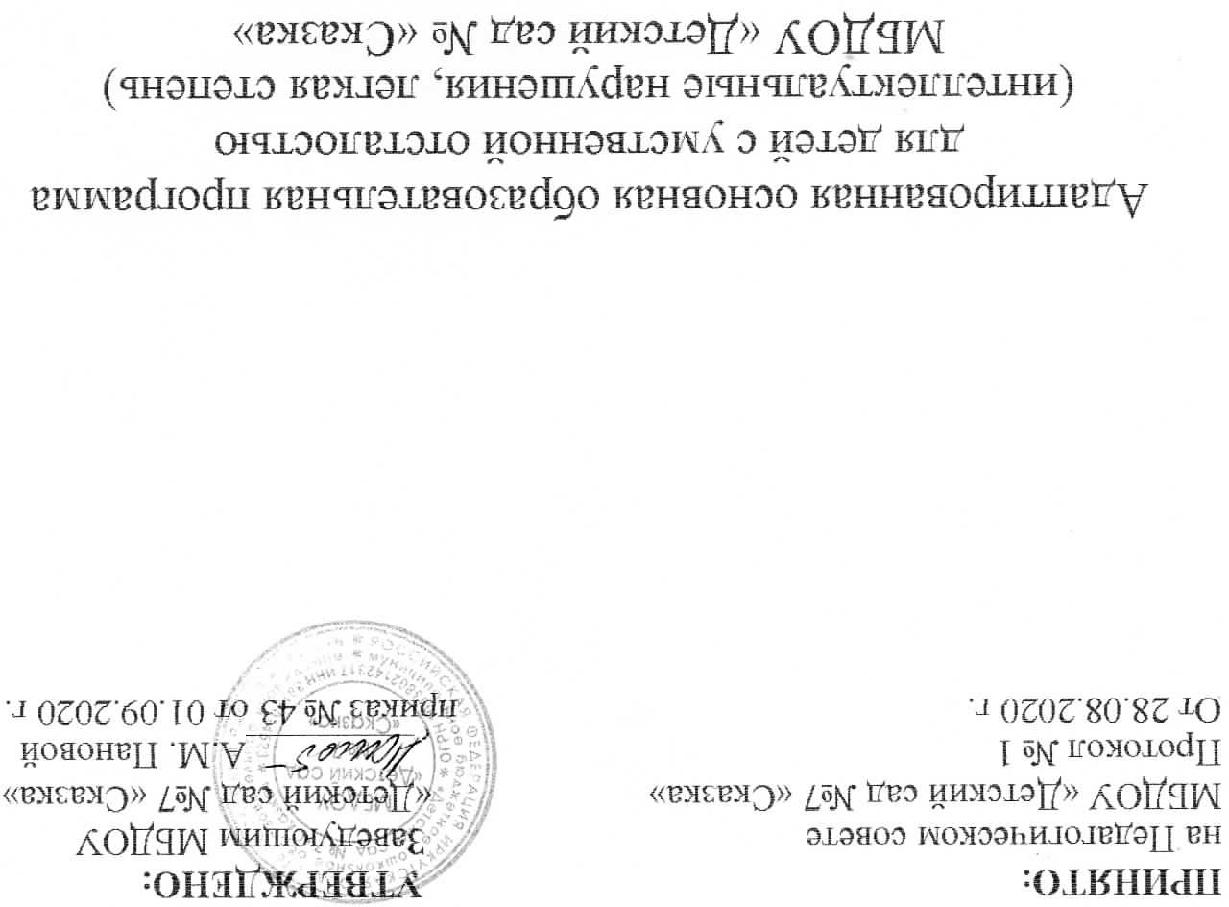 СодержаниеВведение …………………………………………………………………………………..21.Целевой раздел……………………………………………………………………	31.1.Пояснительная записка………………………………………………………..	3Цели и задачи……………………………………………………………………....31.1.2.Принципы и подходы к формированию Программы………………..……...	41.1.3.	Значимые	для	разработки	и	реализации	образовательной	Программы	дошкольногообразования характеристики  ……………………61.2.	Психолого-педагогическая	характеристика	детей	раннего	и	дошкольного	возраста	сумственной отсталостью…………..…………….61.3.	Дифференцированное	представление	об	особых	образовательных	потребностях	детей,основные задачи коррекционной помощи……………………………………………………………………………….……..111.4. Целевые ориентиры……………………………………………....................................121.5. Развивающее оценивание качества образовательной деятельности по программе..141.6.Планируемые результаты освоения Программы по образовательным областям…..14Содержательный раздел………………………………………………………………….162.1. Общие положения…………………………………………………………………….162.2. Описание образовательной деятельности в соответствии с направлениями развития ребенкапредставленными в пяти образовательных областях…………………..…….162.3. Взаимодействие взрослых с детьми………………………………............................482.4.Взаимодействие педагогического коллектива с семьями дошкольников……..…..492.5.Программа коррекционно-развивающей работы с детьми с ОВЗ…………............51Организационный раздел……………………………………...........................................72 3.1.Психолого – педагогические условия, обеспечивающие развитие ребенка……..723.2. Организация развивающей предметно – пространственной среды……..…	723.3. Кадровые условия реализации Программы….……………………………………..733.4. Материально – техническое обеспечение Программы……………………..	743.5. Финансовые условия реализации Программы………….………………………….773.6. Планирование образовательной деятельности………………………………	783.7. Режим и распорядок дня………………………………………………......................803.8. Особенности традиционных событий, праздников, мероприятий……..…..	853.9.	Перспективы	работы	по	совершенствованию	и	развитию	содержания	Программы	иобеспечивающих	ее	реализацию	нормативно-правовых,	финансовых,	научно-методических,кадровых, информационных и материально-технических ресурсов……………………853.10. Перечень нормативных правовых актов…………………..…...................................863.11. Краткая презентация Программы………………………………..…………………871ВведениеФедеральный государственный образовательный стандарт дошкольного образования, утвержденный приказом Минобрнауки России от 17 октября 2013 г. № 1155 (далее – Стандарт), предусматривает ряд требований и условий, необходимых для получения образования детьми с ограниченными возможностями здоровья, в том числе, с умственной отсталостью (интеллектуальными нарушениями): создание условий для диагностики и коррекции нарушений развития и социальной адаптации, оказания ранней коррекционной помощи, разработки и реализации плана индивидуально ориентированных коррекционных мероприятий, обеспечения доступности развивающей предметно-пространственной среды.Данная Программа соответствует требованиям Стандарта, адресована всем участникам образовательных отношений, участвующим в обучении и воспитании детей с умственной отсталостью (интеллектуальными нарушениями) и охватывает все основные образовательные области в семи возрастных периодах (от 2-х лет до 8 лет).соответствии с Конституцией Российской Федерации и с учетом Конвенции ООНправах ребенка Программа ориентирована на сохранение уникальности и самоценности детства при любых вариантах его развития. Уважение личности всех субъектов образовательного процесса – основа реализации Программы.Программе учитываются возрастные и индивидуальные потребности ребенка, связанные с его социальной ситуацией развития и состоянием здоровья, определяющие особые условия получения им образования.Специфической особенностью Программы является коррекционная направленность воспитательно-образовательной работы. В рамках возрастного, деятельностного и дифференцированного подходов к коррекционно-развивающему обучению и воспитанию детей с умственной отсталостью (интеллектуальными нарушениями) отличительной особенностью данной Программы является выделение специфических коррекционно-педагогических задач, направленных на развитие и коррекцию индивидуальных познавательных, речевых и эмоциональных нарушений детей в процессе занятий с воспитателями и специалистами МБДОУ «Детский сад № 23 «Улыбка» (далее Учреждение), а также на формирование эффективных детско-родительских отношений с учетом индивидуальных особенностей развития ребенка.Программа основана на системном подходе, учитывающем возрастные психологические новообразования, а также ведущую и типичные виды деятельности на каждом возрастном этапе развития детей с умственной отсталостью (интеллектуальными нарушениями) дошкольного возраста. Задачи обучения ориентированы на онтогенетические закономерности и возрастные особенности нормативного детства. При этом на каждом этапе обучения учитываются индивидуальные возможности обучения ребенка с умственной отсталостью (интеллектуальными нарушениями), чье развитие протекает в условиях «смещенного сенситива».Исключительной особенностью Программы является акцент на формирование способов усвоения детьми общественного опыта в процессе взаимодействия с миром людей и предметным окружением, а также на задачах, направленных на формирование возрастных психологических новообразований и становление различных видов детской деятельности, которые осуществляются в процессе организации специальных занятий с детьми при преимущественном использовании коррекционных подходов в обучении.Структура Программы состоит из трех основных разделов: целевого, содержательного и организационного. Целевой раздел описывает цели, значимые для всех субъектов образовательного процесса: детей, родителей, педагогов, организаторов образования.В содержательном разделе представлены описание образовательной деятельности в соответствии с направлениями развития ребенка, представленными в пяти образовательных областях, а также программа коррекционно-развивающей работы.2Организационный раздел Программы описывает систему условий реализации образовательной деятельности, необходимых для достижения целей Программы, планируемых результатов ее освоения в виде целевых ориентиров, а также особенности организации образовательной деятельности.ЦЕЛЕВОЙ РАЗДЕЛ1.1. Пояснительная записка1.1.1. Цели и задачи ПрограммыЦель программы –сохранение и укрепление здоровья детей,формированиеориентировки в жизненных ситуациях, уважения к традиционным ценностям, условий для коррекции высших психических функций и формирования всех видов детской деятельности, формированию способов и приемов взаимодействия детей с умственной отсталостью (интеллектуальными нарушениями) с миром людей и окружающим их предметным миром.Профессиональное применение представленной Программы способствует решению следующих задач:охрана и укрепление физического и психического здоровья детей, в том числе их эмоционального благополучия;обеспечение равных возможностей детям в части максимально возможного индивидуального развития в период дошкольного детства независимо от места проживания, пола, нации, языка, социального статуса, психофизиологических и других особенностей;обеспечение преемственности целей, задач и содержания образования, реализуемыхрамках образовательных программ различных уровней на всех возрастных этапах детского развития;создание благоприятных условий развития детей в соответствии с их возрастными и индивидуальными особенностями и склонностями, развитие способностей и творческого потенциала каждого ребенка как субъекта отношений с самим собой, другими детьми, взрослыми и миром;объединение обучения и воспитания в целостный образовательный процесс на основе духовно-нравственных и социокультурных ценностей и принятых в обществе правил, и норм поведения в интересах человека, семьи, общества;формирование общей культуры личности детей, развитие их социальных, нравственных, эстетических, интеллектуальных, физических качеств, инициативности, самостоятельности и ответственности ребенка; формирование предпосылок учебной деятельности;формирование социокультурной среды, соответствующей возрастным, индивидуальным, психологическим, эмоциональным и физиологическим особенностям детей;обеспечение психолого-педагогической поддержки семьи и повышения компетентности родителей (законных представителей) в вопросах развития и образования, охраны и укрепления здоровья детей.Эти задачи реализуются в процессе создания условий для осуществления коррекционной направленности всего процесса воспитания и обучения детей обозначенной категории:создание в группах атмосферы гуманного и доброжелательного отношения ковсем воспитанникам, что позволяет раскрыть потенциальные возможности каждого  ребенка, растить их доброжелательными к людям;создание условий для формирования разнообразных видов детской деятельности для включения каждого ребенка в социальное взаимодействие со сверстниками;  уважительное отношение к результатам детского труда;единство требований к воспитанию детей в условиях дошкольного образовательного учреждения и семьи;3преемственность задач в содержании образования и воспитания дошкольногообразовательного учреждения и начальной школы.Решение вышеуказанных в Программе цели и задач воспитания возможно только при систематической и целенаправленной поддержке каждого ребенка педагогами и специалистами, оказании ему эмоциональной помощи в период адаптации к дошкольному образовательному учреждению.1.1.2. Принципы и подходы к формированию Программы При построении программы использовались следующие принципы:полноценное проживание ребенком всех этапов детства (дошкольного возраста), обогащение (амплификация) детского развития;построение образовательной деятельности на основе индивидуальных особенностей каждого ребенка, при котором сам ребенок становится активным субъектом образования;содействие и сотрудничество детей и взрослых, признание ребенка полноценным участником (субъектом) образовательных отношений;формирование и поддержка инициативы детей в различных видах детской деятельности;сотрудничество организации с семьей;приобщение детей к социокультурным нормам, традициям семьи, общества и государства;формирование познавательных интересов и познавательных действий в различных видах детской деятельности;адекватность дошкольного образования (соответствие условий, требований, методов и используемых приемов возрасту, особенностям развития и состоянию здоровья);учет этнокультурной ситуации развития детей.Содержание программного материала основано на возрастном, онтогенетическом и дифференцированном подходах к пониманию всех закономерностей и этапов детского развития. Возрастной подход учитывает уровень развития психологических новообразований и личные достижения каждого ребенка. Онтогенетический – ориентирует на учет сенситивных периодов в становлении личности и деятельности ребенка. Дифференцированный – учитывает индивидуальные достижения ребенка с позиции понимания ведущего нарушения, его характера, глубины и степени выраженности и наличия вторичных отклонений.Ребенок с умственной отсталостью (интеллектуальными нарушениями) не включается в освоение пласта социальных и культурных достижений общечеловеческого развития. Он затрудняется использовать традиционную «взрослую» культуру как источник развития высших психических функций, специфических человеческих способностей и способов деятельности. По отношению к умственно отсталому ребенку перестают действовать традиционные для каждого возрастного этапа способы решения воспитательно-образовательных задач. Из-за такого «выпадения» умственно отсталого ребенка из традиционного образовательного пространства нарушаются условия для его «врастания в культуру», не реализуется его право на наследование социального и культурного опыта человечества.Возникает объективная потребность в «обходных путях», других способах педагогического воздействия, т. е. ином, специально организованном образовательном пространстве, которое может обеспечить и такому ребенку все необходимые условия для «врастания в культуру», реализации своего права на наследование общественно-исторического опыта.Преодоление ограничений в этом праве, коррекция, предупреждение вторичных отклонений в развитии (реализация особых образовательных потребностей) происходят в4сфере образования и с помощью его средств. Но в данном случае имеется в виду не массовое и традиционное, а специально организованное, особым образом построенное образование.Максимально возможная реализация особых образовательных потребностей ребенка, максимально возможное восстановление прав такого ребенка на наследование социального и культурного опыта выражают цель и определяют значение реабилитации средствами образования.Содержание программного материала учитывает общие принципы воспитания и обучения, принятые в дошкольной педагогике: научность, системность, доступность, концентричность изложения материала, повторяемость, единство требований к построению системы воспитания и обучения детей-дошкольников; учет возрастных особенностей ребенка. Однако они дополняются принципами специальной дошкольной педагогики: учет возрастных возможностей ребенка к обучению, принцип единства диагностики и коррекции отклонений в развитии; принцип учета вида, структуры и характера нарушений (первичного нарушения и вторичных отклонений в развитии); генетический принцип, ориентированный на общие возрастные закономерности развитияпоправкой на специфику степени выраженности нарушения при разворачивании этого развития, когда психика чрезвычайно чувствительна даже к незначительным внешним воздействиям; принцип коррекции и компенсации (коррекционная направленность на формирование компенсаторных механизмов); направленность на учет соотношения «актуального уровня развития» ребенка и его «зоны ближайшего развития».Принципиально значимыми положениями в данной Программе являются:учет генетических закономерностей развития ребенка, характерных для становления ведущей деятельности и психологических новообразований в каждом возрастном периоде;деятельностный подход к организации целостной системы коррекционно-педагогической работы;принцип единства диагностики и коррекции отклонений в развитии;приоритетное формирование способов усвоения общественного опыта ребенком (в том числе и элементов учебных деятельности) как одна из ведущих задач обучения, которая является ключом к его развитию и раскрытию потенциальных возможностей и способностей;анализ социальной ситуации развития ребенка и его семьи;развивающий характер обучения, основывающийся на положении о ведущей роли обучения в развитии ребенка и формировании «зоны ближайшего развития»;формирование и коррекция высших психических функций в процессе специальных занятий с детьми;включение родителей или лиц, их заменяющих, в коррекционно-педагогический процесс;расширение традиционных видов детской деятельности и обогащение их новым содержанием;реализация личностно-ориентированного подхода к воспитанию и обучению детей через изменение содержания обучения и совершенствование методов и приемов работы;стимулирование эмоционального реагирования, эмпатии и использование их для развития практической деятельности детей, общения и воспитания адекватного поведения;расширение форм взаимодействия взрослых с детьми и создание условий для активизации форм партнерского сотрудничества между детьми;определение базовых достижений ребенка с умственной отсталостью (интеллектуальными нарушениями) в каждом возрастном периоде с целью планирования5осуществления коррекционной работы, направленной на раскрытие потенциальных возможностей его развития.Содержание программы учитывает личностную направленность педагогического взаимодействия и приоритеты социализации ребенка. В связи с этим важнейшим компонентом общеразвивающей и коррекционной работы является преодоление социальной недостаточности ребенка.Исходя из общности основных закономерностей развития в норме и патологии, в Программе определяются базовые направления педагогической работы, обеспечивающие, прежде всего, целостность, гармоничность личностного развития ребенка. Это осуществляется в процессе следующих образовательных областей: социально-коммуникативного развития, познавательного развития; речевого развития; художественно-эстетического развития; физического развития, ориентированного также и на укрепление здоровья.1.1.3. Значимые для разработки и реализации образовательной программы дошкольного образования характеристикиУчреждении функционируют 6 групп общеразвивающей направленности. Режим работы Учреждения с 7.00 до 19.00 часов, кроме выходных и праздничных дней (группы полного дня с 12- часовым пребыванием). АООП ДО реализуется в течение всего времени пребывания ребенка в Учреждении. Кадровый состав Учреждения: старший воспитатель, воспитатели групп общеразвивающей направленности, педагог- психолог, учитель- логопед, два музыкальных руководителя, инструктор по физической культуре. Для реализации АООП ДО имеются достаточные материально – технические условия: групповые помещения (игровая, спальня), музыкальный и спортивный залы, кабинет учителя-логопеда, кабинет педагога – психолога, мультимедиа, интерактивная доска.Реализуя образовательные отношения по программе, необходимо учитывать характеристики развития возрастных особенностей детей дошкольного возраста.1.2. Психолого-педагогическая характеристика детей раннего и дошкольного возраста с умственной отсталостьюподавляющем большинстве случаев умственная отсталость является следствием органического поражения ЦНС на ранних этапах онтогенеза. Негативное влияние органического поражения ЦНС имеет системный характер, когда в патологический процесс оказываются вовлеченными все стороны психофизического развития ребенка –мотивационно-потребностная, социально-личностная, моторно-двигательная; эмоционально-волевая сфера, а также когнитивные процессы: восприятие, мышление, деятельность, речь, поведение. Умственная отсталость является самой распространенной формой интеллектуального нарушения, но также имеются около 350 генетических синдромов, которые приводят к стойким и необратимым нарушениям познавательной деятельности.Разное сочетание психического недоразвития и дефицитарности центральной нервной системы обуславливает замедление темпа усвоения социального и культурного опыта, в результате происходит темповая задержка, нивелирование индивидуальных различий, базирующихся на первичном (биологическом) нарушении, и усиления внимания к социальным факторам в развития детей. Это требует создания специальных условий, поиска обходных путей, методов и приемов, которые, учитывая уровень актуального развития ребенка, тем не менее, будут ориентированы на зону его ближайшего развития с самого раннего детства.соответствии с МКБ-10 на основе психометрических исследований выделяют 4 степени умственной отсталости:легкая (IQ - 50 – 69, код F70),67усвоения определенной роли или песни им требуется длительное время, специальные методы и приемы, для запоминания новых текстов и материала.Все дети этой группы откликаются на свое имя, узнают его ласковые варианты, знают имена родителей, братьев и сестер, бабушек и дедушек. Знают, какие вкусные блюда готовят близкие люди по праздникам. Многие дети с удовольствием рассказывают про домашних животных, как их кормят и что они делают в доме, но при этом затрудняются в рассказе о том, чем полезно это животное в быту. Опыт показывает, что в новой ситуации дети теряются, могут не узнавать знакомых взрослых, не отвечать на приветствия, проявляя негативизм в виде отказа от взаимодействия. Таким образом, в новой ситуации проявляются специфические отклонения в личностном развитии, как недостаточное осознание собственного «Я» и своего места в конкретной социальной ситуации.На прогулках дети проявляют интерес к сверстникам, положительно взаимодействуют с ними в разных ситуациях. Они участвуют в играх с правилами, соблюдая партнерские отношения. В коллективных играх эти дети подражают продвинутым сверстникам, копируя их действия и поведение. Однако ситуации большого скопления людей, шумные общественные мероприятия вызывают у детей раздражение, испуг, что приводит к нервному срыву и невротическим проявлениям в поведении (крик, плач, моргание глазами, раскачивание корпуса, подергивание мышц лица, покусывание губ, непроизвольные движения ногами или руками, высовывание языка и др.). Поэтому эти дети проявляют свою готовность лишь к взаимодействию в группах с небольшим количеством детей.быту эти дети проявляют самостоятельность и независимость: обслуживают себя, умываются, одеваются, убирают игрушки и др. Тем не менее, их нельзя оставлять одних на длительное время даже в домашних условиях, так как они нуждаются в организации собственной деятельности со стороны взрослых. Отсутствие контроля со стороны взрослых провоцирует ситуацию поиска ребенком какого-либо занятия для себя (может искать игрушки высоко на шкафу или захотеть разогреть еду, или спрятаться в неудобном месте и т. д.).Развитие личности: дети ощущают свои промахи и неудачи и не остаются к нимравнодушными. Во многих случаях они переживают свои ошибки, у них могут возникнуть нежелательные реакции на неудачу. Очень распространены у детей приспособления к требованиям, которые предъявляют к ним окружающие. Эти приспособления далеко не всегда адекватны, возникает «тупиковое подражание» – эхолалическое повторение жестовслов без достаточного понимания их смысла.детей наблюдаются трудности в регуляции поведения, не появляется контроль в произвольном поведении. Дети с нарушениями интеллекта не всегда могут оценить трудность нового, не встречающегося в их опыте задания, и поэтому не отказываются от выполнения новых видов деятельности. Но, если им дается задание, которое они уже пытались выполнить и потерпели при этом неудачу, они зачастую отказываются действовать и не стремятся довести начатое дело до конца.детей не наблюдается соподчинения мотивов, импульсивные действия, сиюминутные желания – преобладающие мотивы их поведения. Наряду с этим речь взрослого может организовать деятельность дошкольника, направить ее, регулировать процесс его деятельности и поведение.Познавательное развитие характеризуется тем,что дети охотно выполняютсенсорные задачи, могут проявлять интерес к свойствам и отношениям между предметами. Пятый год жизни становится переломным в развитии восприятия. Дети могут уже делать выбор по образцу (по цвету, форме, величине). У детей имеется также продвижение в развитии целостного восприятия. В тех случаях, когда им удается выполнить предложенное задание, они пользуются зрительным соотнесением. К концу дошкольного возраста эти дети достигают такого уровня развития восприятия, с которым8дети в норме подходят к дошкольному возрасту, хотя по способам ориентировки в задании они опережают этот уровень. Перцептивная ориентировка возникает у них на основе усвоения отдельных эталонов, которому способствует усвоение слов, обозначающих свойства и отношения. В ряде случаев выбор по слову оказывается у детейнарушениями интеллекта лучше, чем выбор по образцу, так как слово выделяет для ребенка подлежащее восприятию свойство.Овладев выбором по образцу на основе зрительной ориентировки, дети не могут осуществить выбор из большого количества элементов, затрудняются при различении близких свойств, не могут учитывать эти свойства в действиях с дидактическими игрушками.детей изучаемой категории развитие восприятия происходит неравномерно, усвоенные эталоны зачастую оказываются нестойкими, расплывчатыми, отсутствует перенос усвоенного способа действия с одной ситуации на другую. Весьма сложными являются взаимоотношения между восприятием свойства, знанием его названия, возможностью действовать с учетом данного свойства и возможностью производить на его основе простейшие обобщения. Дети, успешно выделяющие свойства во время занятий, не могут подобрать парные предметы по просьбе педагога, совсем не выделяют их в быту, в самостоятельной деятельности, тогда, когда нужно найти определенный предмет в помещении.развитии восприятия проявляются нестойкие сенсорные образы-восприятия и образы-представления о свойствах и качествах предметов (дети употребляют названия сенсорных признаков, но эти названия либо произносятся неразборчиво, либо не соотносятся с реальным свойством предмета); объем памяти резко снижен. Группировку предметов по образцу с учетом функционального назначения выполняют с помощью взрослого. Обобщающие слова находятся в пассивном словарном запасе, исключение предмета из группы затруднено, поиск решения осуществляется во многих случаях хаотическим способом.С заданиями на установление причинно-следственных связей и зависимостей между предметами и явлениями дети не справляются. Понимание короткого текста, воспринятого на слух, вызывает трудности, также, как и скрытый смысл. При этом дети способны лишь соотнести образ знакомого предмета с его вербальным описанием (справляются с простыми загадками). Задания на установление количественных отношений между предметами выполняют только с наглядной опорой.Все эти особенности познавательной и речевой деятельности требуют использования в обучении детей специальных методик и приемов обучения.Деятельность, в целом,сопровождается нецеленаправленными действиями,равнодушным отношением к результату своих действий. После 5-ти лет в игре с игрушками у детей этого варианта развития все большее место начинают занимать процессуальные действия. При коррекционном обучении формируется интерес к сюжетной игре, появляется положительные средства взаимодействия с партнером по игре, возможности выполнять определенные роли в театрализованных играх.игровой деятельности у детей отмечается интерес к дидактическим и сюжетным игрушкам и действиям с ними: они выполняют процессуальные и предметно-игровые действия, охотно участвуют в сюжетно-ролевой игре, организуемой взрослым, используют предметы-заместители в игровой ситуации. Задания по продуктивным видам деятельности дети принимают охотно, однако, результаты весьма примитивны, рисунки – предметные, а постройки – из трех-четырех элементов.Особенностью этих детей является недооценка своих возможностей в разных видах деятельности, в том числе и в коллективных играх со сверстниками. Несмотря на то, что во многих случаях они проявляют инициативу, отзывчивость и взаимопомощь, результаты их действий часто непродуктивны, а иногда даже в ущерб себе.9Продуктивные виды детской деятельности: в процессе коррекционного обучениядетей формируется интерес и практические умения выполнять задания по лепке, рисованию, аппликации и конструированию. Дети овладевают умениями работать по показу, подражанию, образцу и речевой инструкции. К концу дошкольного возраста у детей появляется возможность участвовать в коллективных заданиях по рисованию и конструированию. Дети охотно принимают и выполняют самостоятельно задания до конца по рисованию и конструированию, основанные на своем практическом опыте. Однако рисование и конструирование по замыслу вызывает у них затруднения.Физическое развитие: дети овладевают основными видами движений-ходьбой,бегом, лазанием, ползанием, метанием. Они охотно принимают участие в коллективных физических упражнениях и подвижных играх. Со временем проявляют способности к некоторым видам спорта (например, в плавании, в беге на лыжах, велогонках и др.).Однако вышеперечисленные особенности развития детей с легкой степенью интеллектуального нарушения могут быть сглажены или корригированы при своевременном целенаправленном педагогическом воздействии.Таким образом, главная особенность развития детей в этом варианте развития характеризуется готовностью к взаимодействию со взрослыми и сверстниками на основе сформированных подражательных способностей, умениям работать по показу и образцу.Особенности развитияпри умеренной степени умственной отсталостиОсобенности	развития при умеренной степени умственной отсталостихарактеризуется как «социально неустойчивый».Социально-коммуникативное развитие: дети не фиксируют взор на лице взрослого,них затруднен контакт с новым взрослым «глаза в глаза», не проявляют желание сотрудничества со взрослыми; эмоционально-личностное общение не переходит в ситуативно-деловое. У них снижена инициатива и активность в коммуникативных проявлениях. В новой ситуации дети «жмутся» к близкому взрослому, просятся на руки, капризничают; во многих случаях отмечается «полевое поведение».Они не выделяют себя из окружающей среды, не могут по просьбе взрослого назвать свое имя, показать свои части тела и лица. У них не формируются представления о себе, о «своем Я», и о своих близких. Для многих из них характерно неустойчивое настроение, раздражительность, порой резкое колебание настроения. Они, как правило, упрямы, плаксивы, часто бывают либо вялы, либо возбудимы; не стремятся подражать и взаимодействовать с близкими взрослыми и сверстниками.них отмечается выраженная задержка становления навыков опрятности и культурно-гигиенических навыков самообслуживания (отсутствует самостоятельность в быту), полностью зависимы от взрослого.Способы усвоения общественного опыта самостоятельно не появляются: умения действовать по указательному жесту, готовность действовать совместно со взрослым, действовать по подражанию, ориентировка и действия по речевой инструкции, что, в свою очередь, отрицательно сказывается на всем последующем развитии личности ребенка.Познавательное развитие: отставание в познавательном развитии проявляется вовсех психических процессах: внимании, памяти, восприятии, мышлении и речи. Дети не проявляют интереса к окружающему миру: не рассматривают предметы, не берут самостоятельно игрушки в руки, не манипулируют и не действуют ими. У них отсутствует любознательность и «жажда свободы». Они длительное время не различают свойства и качества предметов, самостоятельно не овладевают методом «проб и ошибок» при выполнении познавательных задач. В старшем дошкольном возрасте они с трудом начинают осваивать сенсорные эталоны (называют некоторые цвета, форму предметов), но при этом не учитывают эти свойства в продуктивных видах деятельности. У них не формируется наглядно-действенное мышление, что отрицательно сказывается на становлении наглядно-образного и логического мышления.10Для них характерно выраженное системное недоразвитие речи: они могут выполнить только простую речевую инструкцию в знакомой ситуации, начинают овладевать коммуникативными невербальными средствами (смотреть в глаза, улыбаться, протягивать руку и др.). В активной речи появляются звукокомплексы и отдельные слова, фразовая речь появляется после 5 лет.детей с умеренной умственной отсталостью могут наблюдаться все формы нарушений речи – дислалия, дизартрия, анартрия, ринолалия, дисфония, заикание и т. д. Особенность речевых расстройств у них состоит в том, что преобладающим в их структуре является нарушение семантической стороны речи.Речевые нарушения у этих детей носят системный характер, т.е. страдает речь как целостная функциональная система: нарушены все компоненты речи: ее фонетико-фонематическая сторона, лексика, семантика, грамматический строй. У детей отмечается слабость мотивации, снижение потребности в речевом общении; нарушено смысловое программирование речевой деятельности, создание внутренних программ речевых действий.Речь у них монотонна, маловыразительна, лишена эмоций. Это говорит об особенностях просодических компонентов речи. Нарушения звукопроизношения у умственно отсталых детей определяются комплексом патологических факторов.Деятельность: у детей своевременно не появляются специфические предметныедействия (соотносящие и орудийные), преобладают манипуляции с предметами, иногда напоминающие специфическое использование предмета, но, в действительности, ребенок, производя эти действия, совсем не учитывает свойства и функциональное назначение предметов. Кроме того, эти манипуляции перемежаются неадекватными действиями: ребенок стучит ложкой по столу, бросает машинку, облизывает или сосет игрушку и т. д. Нецеленаправленные и неадекватные действия, равнодушное отношение к результату своих действий – именно эти особенности отличают деятельность ребенка с умеренной умственной отсталостью от деятельности его нормально развивающегося сверстника. В дошкольный период у детей с умеренной умственной отсталостью не формируются предпосылки и к другим видам детской деятельности – игре, рисованию, конструированию.Физическое развитие: общие движения детей характеризуются неустойчивостью,неуклюжестью, замедленностью или импульсивностью. Они не могут подниматься и опускаться самостоятельно по лестнице, у них отсутствует стремление овладевать такими основными движениями как бегом и прыжками. Без коррекционного воздействия характерно для них недоразвитие ручной и мелкой моторики: не выделяется ведущая рукане формируется согласованность действий обеих рук. Дети захватывают мелкие предметы всей ладонью, не могут выделить отдельно каждый палец, у них отсутствует указательный тип хватания (указательным и большим пальцем) и хватание щепотью (указательным, средним и большим пальцами).Одной из важнейших образовательных потребностей у этих детей является формирование интереса к эмоциональному и ситуативно-деловому сотрудничеству с новым взрослым, развитие коммуникативных умений (невербальных, вербальных средств общения), подражательных возможностей.Дети второго варианта развития демонстрируют положительную динамику в психическом развитии, проявляя при систематическом взаимодействии со взрослым усидчивость, познавательный интерес и социально-коммуникативную потребность к сверстникам в игровой ситуации.1.3. Дифференцированное представление об особых образовательныхпотребностях детей, основные задачи коррекционной помощиОбразовательные потребностиВсех детей с -раннее коррекционное обучение и воспитание в ситуации эмоционально-положительного нарушениями взаимодействия,11интеллекта	- непрерывность,системность и поэтапность коррекционного обучения,реализациявозрастных и индивидуальных потребностей ребенка на доступном уровне взаимодействия со взрослым,использование специальных методов и приемов обучения в ситуации взаимодействия со взрослыми,проведение систематических коррекционных занятий с ребенком,создание ситуаций для формирования переноса накопленного опыта взаимодействия в значимый для ребенка социальный опыт,активизация всех сторон психического развития с учетом доступных ребенку способов обучения,активизация и стимуляция познавательного интереса к ближайшему окружению.для детей с	- пропедевтика рисков социальной дезинтеграции в среде сверстников,легкой	- накопление разнообразных представлений о ближнем окружении жизненно-значимыхумственной	для социальной адаптации,отсталостью	- овладение социальными нормами поведения в среде сверстников,овладение самостоятельностью в разных бытовых ситуациях,формирование социального поведения в детском коллективе;воспитание самостоятельности в разных видах детской деятельности, в том числе досуговой.Важными направлениями в содержании обучения и воспитания являются: социально-коммуникативное, познавательное, физическое, художественно-эстетическое развитие. Специфической задачей обучения этой категории детей является создание условий для формирования всех видов детской деятельности (общения, предметной, игровой, продуктивных видов и элементов трудовой), выделение специфических коррекционно-педагогических задач, направленных на развитие и коррекцию индивидуальных речевых нарушений детей в процессе занятий с логопедом, формирование детско-родительских отношений с учетом индивидуальных особенностей развития ребенка, формирование социально-педагогической компетентности родителей, обучение родителей способам взаимодействия со своим проблемным ребенком также относится к области значимых направлений работы педагогов дошкольных организаций.овладение самостоятельностью в знакомых бытовых ситуациях,активизация познавательного потенциала к обучению в ситуациях взаимодействия, близких к жизненному опыту ребенка;создание ситуаций для овладения нормами поведения в детском коллективе сверстников.Приоритетной задачей коррекционного обучения является формирование доступных ребенку способов овладения культурным опытом, которые реализуются через совместную предметно-игровую деятельность со взрослым в знакомых ситуациях взаимодействия1.4. Целевые ориентирыЦелевые ориентиры зависят от возраста и степени тяжести интеллектуального нарушения и состояния здоровья ребенка.Целевые ориентиры в раннем возрастедля детей с легкой степенью умственной	для детей с выраженной умственнойотсталости	отсталостью (интеллектуальныминарушениями)ребенок  визуально  контактирует  с  близким   ребенок откликается на свое имя;взрослым в процессе телесных игр;	понимает и использует отдельные жестысамостоятельно перемещается в пространстве  и слова, вступая в контакт со знакомыми(ходьба);	взрослыми;ребенок проявляет интерес к окружающим  может пользоваться ложкой по предметам и действует с ними разными назначению;способами;	владеет	прямохождением вовлекается в действия с игрушками и другими	(самостоятельно ходит);12предметами; использует специфические, культурно фиксированные предметные действия;знает назначение бытовых предметов (ложки, расчески, карандаша и пр.) и умеет пользоватьсяими.владеетпростейшиминавыкамисамообслуживания; стремится к опрятности и  самостоятельной ест ложкой;проявляет интерес к игрушке и различнымпредметно-игровым действиям с ней; откликается на свое имя;использует коммуникативные средства общения со взрослым (жесты, слова: «привет», «пока», «на», «дай»).проявляет интерес к взаимодействию с новым взрослым (педагогом) в процессе эмоционального общения и предметно-игровых действий;показывает по просьбе взрослого свои основные части тела и лица (глаза, руки, ноги, уши, нос); проявляет адекватные реакции в процессевыполнения режимных моментов: переключаясь с одного вида действий на другие, от одного места проведения занятия к другому (от занятия в игровой зоне к занятиям в учебной зоне и музыкальном зале и т. д.);использует коммуникативные средства общения со взрослым (жесты, слова: «привет», «пока», «на», «дай»);показывает по просьбе взрослого названный им знакомый предмет (игрушку).Целевые ориентиры на этапе завершения дошкольного образованиядля детей с легкой степенью	для детей с умеренной степеньюинтеллектуального нарушения	умственной отсталостиздороваться при встрече со знакомыми  здороваться при встрече со знакомыми взрослыми и сверстниками, прощаться при взрослыми и сверстниками, прощаться приадекватно вести  себя в знакомой и незнакомой   благодарить  за  услугу,  за  подарок,ситуации;	угощение;проявлять  доброжелательное  отношение  к   адекватно   вести   себя  в   знакомойпроявлять интерес к  познавательным задачам   сотрудничать  с  новым  взрослым  в(производить	анализ	проблемно-практической	знакомой игровой ситуации;задачи;	выполнять	анализ	наглядно-образных	положительноотноситьсяктрудузадач; называть основные цвета и формы);	взрослых и к результатам его труда;соотносить знакомый текст с соответствующей   самостоятельно участвовать в знакомыхиллюстрацией;	музыкальных и подвижных играх; выполнять задания на классификацию знакомых	самостоятельно спускаться и подниматьсякартинок;	по ступенькам лестницы;быть партнером в игре и в совместной  положительно реагировать на просьбу деятельности со знакомыми сверстниками, взрослого убрать игрушки, покормитьобращаться к ним с просьбами и предложениями о	животных, полить растения в живом уголке;совместной игре или практической деятельности;	проявлять некоторую  самостоятельностьзнать и выполнять некоторые упражнения из в быту, частично владеть основными комплекса утренней зарядки или разминки в культурно-гигиеническими навыками;самостоятельно спускаться и подниматься поступенькам лестницы;положительно реагировать на просьбу взрослого убрать игрушки, покормить животных, полить растения в живом уголке, убрать мусор, сервировать стол, помыть посуду, протереть пыльв детском саду и дома;проявлять самостоятельность в быту; владетьосновными культурно-гигиеническими навыками; положительно относиться к труду взрослых и к результатам его труда1.5. Развивающее оценивание качества образовательнойдеятельности по Программесоответствии с ФГОС ДО, целевые ориентиры не подлежат непосредственной оценке, в том числе в виде педагогической диагностики (мониторинга), и не являются основанием для их формального сравнения с реальными достижениями детей. Они не являются основой объективной оценки соответствия установленным требованиям образовательной деятельности и подготовки детей. Освоение Программы не сопровождается проведением промежуточных аттестаций и итоговой аттестации воспитанников.Образовательная деятельность по Программе оценивается посредством введения системы показателей, которые объединены в группы ведущих факторов, ориентированных на те или иные сферы деятельности дошкольной организации, оказывающей помощь детям с умственной отсталостью (интеллектуальными нарушениями). Педагогическое обследование проводится в начале и в конце учебного года.Целью педагогического обследования является изучение индивидуального уровня сформированности основных линий развития и всех видов детской деятельности. Обследование направлено на выявление актуального уровня развития ребенка (самостоятельное выполнение заданий), зоны его ближайшего развития (возможности ребенка при выполнении заданий с помощью взрослого), а также предполагает фиксацию статуса ребенка «ниже зоны ближайшего развития», что указывает на чрезвычайно низкий темп его обучаемости и слабые потенциальные возможности.Задачи обследования – выявить индивидуальные особые образовательные потребности каждого ребенка, определить формы обучения (занятия – индивидуальные, фронтальные, занятия в малой группе), а также оценить эффективность педагогического воздействия для дальнейшего планирования коррекционной помощи.Педагогическая диагностика проводится в ходе наблюдений за поведением детей в группе, уровня их самостоятельности в быту, активностью в свободной и специально организованной деятельности, а также в процессе индивидуального обследования специалистами (педагогом-психологом и логопедом).1.6. Планируемые результаты освоения Программыпо образовательным областямСоциально-коммуникативное развитие у дошкольника сформированыличностные качества, навыки поведения в коллективе, умеет подчинять свои поступки и действия моральным и этическим правилам; действует в определенных условиях в соответствии с правилами, активно взаимодействует со сверстниками и взрослыми, участвует в совместных играх. Способен договариваться, учитывать интересы и чувства других, сопереживать неудачам и радоваться успехам других, адекватно проявляет свои чувства, в том числе чувство веры в себя, старается разрешать конфликты; ребенок14овладевает основными способами деятельности (по образцу, по инструкции),проявляет инициативу и самостоятельность в разных видах деятельности - игре, общении, конструировании и др.; способен выбирать себе род занятий, участников по совместной деятельности; сформировано положительное отношение различным видам труда; сформированы основы безопасного поведения в быту, социуме.Познавательное	развитие	у	дошкольника	развит	интерес	к	окружающему;сформированы познавательные действия (обследование); владеет общими интеллектуальными умениями: понимание и принятие цели, продумать способы ее достижения (чем и как выполнить), поэтапное выполнение умственных действий; умеет планировать последовательность действий; сформированы первичные представления о себе, семье, других людях, малой родине и Отечестве, объектах окружающего мира, о свойствах и отношениях объектов окружающего мира (форме, цвете, размере, материале, количестве, числе, пространстве и времени, и взаимосвязях между ними.Речевое развитие у дошкольника развит пассивный и активный словарный запасиспользует в речи существительные с обобщающим значением, слова, обозначающие названия предметов, действий, признаков. Использует в речи различные грамматические формы, выражает свои мысли и желания, использует речь для общения, умеет задавать вопросы и отвечать на них. Составляет рассказы о предмете, по картине, по серии сюжетных картин, пересказывает сказки, понимает смысл прочитанного текста. У воспитанника развит фонематический слух, сформированы предпосылки звукового анализа и синтеза. В своей речи использует предложения разных видов.Художественно-эстетическое развитие у дошкольника сформирован интерес кпродуктивным видам деятельности и их результатам; сформированы элементарные изобразительные операционно-технические умения; отображает предметы и явления окружающей действительности в продуктивных видах деятельности, реализует самостоятельную творческую деятельность. Сформированы элементы эстетического отношения к окружающему миру, сформировано положительное эмоциональное отношение и интерес к музыке; владеет элемент танцевально-ритмическими движениями, имеет опыт вхождения в ситуацию (образ), развиты элементы воображенияФизическое развитие физически развитый,владевший основными культурно-гигиеническими навыками, сформированы некоторые физические качества (быстрота, сила, ловкость) есть потребность в разных видах двигательной активности; овладел основными двигательными умениями и навыками, развита тонкая моторика и зрительно-двигательная координация, сформированы представления о своем теле, здоровье, здоровом образе жизни.15СОДЕРЖАТЕЛЬНЫЙ РАЗДЕЛ2.1. Общие положенияНа основе требований ФГОС ДО и с учетом образовательных потребностей умственно отсталых детей раннего и дошкольного возраста в программе выделены пятьобразовательных областей:Социально-коммуникативное развитиеПознавательное развитиеРечевое развитиеХудожественно-эстетическое развитиеФизическое развитиеформирование у ребенка представлений о самом себе и воспитание элементарных навыков для выстраивания адекватной системы положительных личностных оценок ипозитивного отношения ребенка к себе (концентр «Я сам»);развитие сотрудничества ребенка со взрослыми и сверстниками и воспитание навыков продуктивного взаимодействия в процессе совместной деятельности (концентр «Ядругие»);формирование игровой деятельности как ведущей деятельности детей дошкольного возраста;  воспитание самостоятельности в быту;формирование адекватного восприятия окружающих предметов и явлений, воспитание положительного отношения к предметам живой и неживой природы, создание предпосылок и закладка первоначальных основ экологического мироощущения, нравственного отношения к позитивным национальным традициям и общечеловеческимценностям (концентр «Я и окружающий мир»).Основополагающим содержанием раздела «Социально-коммуникативное развитие» является формирование сотрудничества ребенка со взрослым и научение малыша способам усвоения и присвоения общественного опыта. В основе его сотрудничества со взрослым лежит эмоциональный контакт, который является центральным звеном становления у ребенка мотивационной сферы. Переход ребенка от непосредственного восприятия к подлинно познавательному интересу становится основой для деловой формы общения, а затем и для подлинного сотрудничества с другими людьми.2.2. Описание образовательной деятельности в соответствии с направлениями развития ребенка, представленными в пяти образовательных областяхумение называть имя педагога;учить называть по имени взрослых и сверстников по группе, называть себя по имени, откликаться и называть себя в уменьшительно-ласкательной форме своеимя;обучать умениям выделять (показывать) по речевой инструкции взрослого свои основные части тела и лица (покажи, где голова, нос, уши, живот);обучать использовать коммуникативные средства общения со взрослым (жесты, слова: «привет, пока, на, дай»);формировать умения использовать жесты и слова при взаимодействии с новыми взрослыми и со сверстниками в различных ситуациях;обучать ориентироваться на оценку взрослого своих действий, регулировать свое поведение с учетом этой оценки;совершенствовать элементарные  навыки социального поведения (слушатьобучать пользоваться рукой как средством коммуникации, выполняя согласованные, направленные на другого человека, движения рукой, телом иглазами;формировать умения использовать коммуникативные средства общения, направленные на сверстников;формировать умения пользоваться невербальными и вербальными средствами общения, направленные на взрослого и сверстника в различных  ситуациях; воспитывать потребность в речевых высказываниях с целью  общения со взрослыми и сверстниками, давая детям возможность тактильно почувствоватьголосовые реакции взрослых (рука ребенка лежит на гортани взрослого, который произносит звукоподражания или поет песенку, можно класть руки ребенка нагубы взрослого);адекватное поведение в быту, на занятиях, подчинение режимным моментам в группе.Чему могут научиться:проявлять интерес к игрушке и различным предметно-игровым действиям с ней;вставлять плоские фигурки в прорези на доске (при выборе из двух);пользоваться ложкой как основным и вспомогательным орудием.откликаться на свое имя, называть его;показывать по речевой инструкции взрослого свои основные части тела и лица (глаза, нос, ноги, руки, уши);использовать коммуникативные средства общения со взрослым (жесты, слова: «привет, пока, на, дай»);понимать и использовать жесты и слова со знакомыми взрослыми.При формировании игрыот 2-х лет	- совершенствовать умения ставить игрушку (предмет) на определенное место;176-ти	- закрепить умение удерживать предметы (игрушки) двумя руками и выпускать ихмесяцев	из рук, отдавая взрослому (позже сверстнику);до 3-х лет	- учить детей брать предметы (игрушки) щепотью (тремя пальцами) одной руки («посадим зверей в тележку», «посадим елочки», «расставим матрешек», «опустим фасоль в бутылочку»);продолжать учить снимать и нанизывать шарики/колечки на стержень без учета размера;учить вставлять в прорези коробки соответствующие плоскостные фигурки (доски сегена, «зоопарк»);вызывать интерес к объемным формам, учить опускать объемные геометрические фигуры в разнообразные прорези коробки (выбор из 2 – 3 форм);учить использовать музыкальную игрушку, нажимая на разные кнопки указательным пальцем и прослушивая разные мелодии;учить доставать предметы и игрушки (рыбок, шарики, уточек) сачком из воды и перекладывать их в тарелочки, формируя взаимодействие обеих рук;способствовать формированию умения действовать ложкой как орудием, пересыпая ею сыпучие вещества;создавать ситуации для овладения детьми различными предметно-игровыми действиями с сюжетными игрушками («Зайка прыгает по кочкам», «Мишка топает по лесенке», «Перевезем игрушки», «Покормим кукол», «Покатай матрешку в тележке»).Чему могут научиться:проявлять интерес к игрушке и различным предметно-игровым действиям с ней;вставлять плоские фигурки в прорези на доске (при выборе из двух);пользоваться ложкой как основным и вспомогательным орудием.ПОЗНАВАТЕЛЬНОЕ РАЗВИТИЕв области сенсорного развитиядо 3-х лет	- совершенствовать зрительную ориентировку на функциональное назначение предметов путем действий по показу и подражанию взрослого («Выбери все мячики», «Принеси все машинки», «Бросай в воду только рыбок», «Выловим только уточек»);развивать зрительную ориентировку на разные свойства и качества предметов, формировать способы сравнения разных свойств предметов, учить дифференцировать эти свойства (сравнивать внешние свойства предметы («Такой– не такой», «Дай такой») путем наложения и прикладывания (по форме, величине);совершенствовать слуховое восприятие через игры с музыкальными игрушками, учить дифференцировать их звучание (рояль, барабан; металлофон, шарманка; бубен, свирель), выполняя при этом определенные условные действия;учить узнавать и различать скрытые от ребенка игрушки по их звучанию, голоса животных при использовании дидактических игр («Кто там?», «Кто пришел вначале?», «Кто спрятался?» и др.);создавать условия для пространственной ориентировки на звук, используя звучания игрушек в качестве сигнала к началу или прекращению действий в подвижных играх и упражнениях, побуждая детей определять расположение звучащего предмета, бежать к нему, показывать и называть его;формировать ориентировку на свойства и качества предметов с использованием тактильно-двигательного восприятия, учить дифференцировать внешние свойства предметов (по функциональному назначению, форме, величине);учить действовать целенаправленно с предметами-орудиями, учитывая их функциональное назначение и способы действия (деревянной ложкой, лейкой, молоточком, чашкой, сачком, тележкой с веревочкой и др.);совершенствовать познавательные возможности при ознакомлении детей с окружающей действительностью: различными объектами неживой и живой18природой на прогулках (организация наблюдений за действиями людей, за повадками животных и птиц; проводить игры с водой и песком);создать условия для активизации потребности в речевом общении детей, поощрять и стимулировать речевые проявления и инициативу детей: обращения, просьбы, требования; взрослые сопровождают действия детей речью, побуждая детей к повторению названий предметов и действий;формировать умения детей дополнять речь другими способами общения (мимика лица, его модели, пантомимика, использование зеркала и т. п.), используя зрительно-тактильное обследование;активизировать речевое развитие: учить выполнять простейшие словесные инструкции: «Покажи, где Ля-ля?», «Покажи, где Зайка?», «Принеси машину», «Возьми мяч», «Поиграй в "ладушки"»; – «Поймай шарик», «Лови мяч», «Кати мяч», «Брось мяч в корзину», «Я скажу, а ты сделай»;учить детей понимать слова «Дай», «На», «Возьми», «Иди», «Сядь», «Сиди», отраженно произносить фразу из 1-2-х слов по действиям с игрушками: «Мишка топает», «Ля-ля идет», «Машина едет», «Зайка прыгает», а в дальнейшем составлять фразу самостоятельно;формировать интерес детей к чтению взрослым потешек, прибауток, рифмовок, считалок, стихов, вызывая у них стремление к совместному и отраженному декламированию, поощрять инициативную речь детейЧему могут научиться:-различать свойства и качества предметов, используя способы сравнения свойств предметов, дифференцировать эти свойства (сравнивать внешние свойства предметы (выбор из 2-х) путем наложения и прикладывания (по форме, величине);дифференцировать звучание знакомых музыкальных игрушек (выбор из 2-х), выполняя при этом определенные условные действия;различать свойства и качества предметов с использованием тактильно-двигательного восприятия, дифференцировать внешние свойства предметов (по функциональному назначению, форме, величине – выбор из двух);проявлять интерес к играм с водой и песком, действовать по показу взрослого;понимать слова «Дай», «На», «Возьми», «Иди», «Сядь».При ознакомлении с окружающимдо 3-х лет	- создавать условия для стимуляции познавательной активности ребенка через выделение предметов из фона, пробуждая ориентировку «Что это?», «Что там?» (берут ребенка на руки, поднимают для лучшего обозрения, окружающего, указывают на различные предметы, приближают один из предметов к ребенку и дают действовать с ним);учить использовать указательный жест для ознакомления с предметами и объектами окружающей действительности, применяя совместные действия или непосредственное подражание, для выделения определенных предметов или объектов окружающей действительности; активизировать на прогулке внимание ребенка на предметах окружающей действительности: фиксировать внимание и наблюдать за людьми – дядя идет, тетяидет; дети играют; живой мир – птицы летают, поют; животные бегают – собачка бегает, лает; наблюдать вместе с ребенком за различными техническими объектами, называть их звучания («Машина проехала: би-би». «Самолет гудит: у-у-у»).Чему может научиться:-проявлять интерес к знакомым дидактическим и сюжетным игрушкам, действовать с ними;выделять их по речевой инструкции: «Покажи, где кукла?» (выбор из двух: неваляшка, мячик; кукла, машина); показывать на картинках по речевой инструкции: «Покажи собачку?» (выбор из двух: собака, птичка; кошка, птичка).РЕЧЕВОЕ РАЗВИТИЕ2 года – 2	- проявлять речевые реакции в процессе речевого общения с близким взрослым;19года 6 - создавать условия для активизации потребности в речевом общении детей, месяцев поощрять и стимулировать речевые проявления и инициативу детей: обращения,просьбы, требования; взрослые сопровождают действия детей речью, побуждая детей к повторению названий предметов и действий;создавать условия для формирования невербальных средств коммуникации: умение фиксировать взгляд на лице партнера, смотреть в глаза партнера по общению;учить детей пользоваться рукой как средством коммуникации, выполняя согласованные, направленные на другого человека движения рукой, телом и глазами;учить детей слушать песенки взрослого (про самого ребенка, нежное отношениенему), стихи, фиксировать взгляд на артикуляции взрослого;продолжать учить детей выполнять словесную инструкцию взрослого, выполняя простые действия: «покажи, как мишка пляшет», «Покажи, как кошка спит». «Покажи, как птичка летает».2 года 6 - расширять возможности в понимании детьми обращенной к ним речи взрослого, месяцев – показывать некоторые действия и знакомые предметы по словесной инструкции3 года	(«Покажи, где машина? Покажи, как мишка спит? Покажи, как ты играешь на барабане»);учить детей слушать и выполнять какое-либо действие по ходу чтения потешки или стихотворения;продолжать учить детей слушать песенки, стихи, потешки, обращая внимание на артикуляцию взрослых;учить детей подражать действиям губ взрослого (па-па-па, ба-ба-ба, да- да - да, ля-ля-ля) делать трубочку (повторить по подражанию), прятать язычок, щелкать язычком, дуть на шарик;побуждать к произношению звукоподражания и прознесению лепетных слов(ам-ам, ку-ку, ту-ту, ква-ква, мяу- мяу, кар-кар и др.);создавать условия для активизации детей к речевым высказываниям в результате действий с игрушками («паровоз – ту-ту», «самолет - ууу»);учить детей отвечать на вопросы: «Хочешь пить?» – «Да! Нет!», выражать свои потребности словом: «Дай пить», «Хочу сок», «Хочу спать»;учить детей задавать вопросы в игровой ситуации: «Тук, тук. Кто там?», «Где кошка?» «Кто пришел?»Чему может научиться:выполнять знакомую инструкцию взрослого: «Покажи, как птичка летает», «Покажи, как мишка спит»;проявлять желание слушать песенки близкого взрослого;выражать свои потребности, жестом или словом.ХУДОЖЕСТВЕННО-ЭСТЕТИЧЕСКОЕ РАЗВИТИЕМузыкальное воспитание и театрализованная деятельностьот 2-х до	- продолжать развивать интерес к прослушиванию музыкальных произведений;3-х лет	- продолжать знакомить с музыкальными игрушками (металлофоном, бубном, дудочкой), учить действовать с ними, извлекая звуки;учить детей указывать источник звука;учить детей делать предпочтения в выборе музыкальных игрушек или произведений;продолжать учить детей дифференцировано реагировать на разный характер музыки: слушать внимательно классическую музыку, подпевать отдельными звуками или слогами («ля-ля-ля», «а-а-а»), выполнять движения - хлопать в ладоши, махать погремушкой, топать ногами на звучание веселой музыки;учить детей продолжать проявлять дифференцированные реакции на звучание веселой и грустной музыки;20развивать интерес к выполнению под музыку плясовые движения в паре со взрослым или сверстником;учить внимательно слушать музыку и выполнять простые игровые и имитационные действия (убаюкивать куклу; летать, как птички; топать, как мишки, и т. п.).Чему могут научиться:-проявлять эмоциональные или двигательные реакции на звучание разных музыкальных произведений;действовать со знакомыми музыкальными игрушками, извлекая звук;указывать источник звука:проявлять дифференцированные реакции на веселую и грустную музыку.учить перелазить через бревно, проползать через обруч;совершенствовать навыки бросания;создавать условия для овладения умениями бегать;учить ходить по лесенке вверх со взрослым, а затем и самостоятельно;формировать интерес к подвижным играм со сверстниками (малая группа 3-4 ребенка);Чему могут научиться:самостоятельно ходить, перешагивая через незначительное препятствие;уметь проползти через обруч;проявлятьпроявлять интерес к подвижным играм.СОЦИАЛЬНО-КОММУНИКАТИВНОЕ РАЗВИТИЕСоциальное развитие и коммуникацииот 3-х лет - совершенствовать потребность в эмоционально-личностном контакте со взрослыми;до 4-х лет - формировать интерес к ситуативно-деловому контакту со взрослым;обучать детей первичным способам усвоения общественного опыта (совместные действия ребенка со взрослым в предметной и предметно-игровой ситуации, подражание действиям взрослого);совершенствовать понимание и воспроизведение указательного жеста рукой и указательным пальцем в процессе общения со взрослыми;совершенствовать умения выполнять элементарную речевую инструкцию, регламентирующую какое-либо действие ребенка в определенной ситуации;формировать у детей умения адекватно реагировать на выполнение режимных моментов: переход от бодрствования ко сну, от игры к занятиям, пространственные перемещения и т. п.;учить детей наблюдать за предметно-игровыми действиями взрослого и воспроизводить их при поддержке взрослого, подражая его действиям;учить обыгрывать сюжетные и дидактические игрушки;воспитывать у детей интерес к выполнению предметно-игровых действий по подражанию и показу действий взрослым;воспитывать у детей эмоциональное отношение к обыгрываемому предмету или игрушке;воспитывать у детей интерес к подвижным играм;учить детей играть рядом, не мешая друг другу;формировать представления о себе как о субъекте деятельности, о собственных эмоциональных состояниях, потребностях, желаниях, интересах;21формировать уверенность, чувство раскрепощенности и защищенности в условиях психологического комфорта, предупреждая детские страхи;формировать представления о своем «Я», о своей семье и о взаимоотношениях в семье;воспитывать самостоятельность в быту: учить детей обращаться к педагогам за помощью, формировать навык опрятности; учить пользоваться туалетом, выходя из туалета чистыми, одетыми, учить мыть руки после пользования туалетом и перед едой, формировать навык аккуратной еды – пользоваться чашкой, тарелкой, ложкой, салфеткой, правильно вести себя за столом, учить пользоваться носовым платком, формировать навык раздевания и одевания, уходу за снятой одеждой, учить оценивать свой внешний вид с использованием зеркала и зрительного контроляпродолжать формировать у детей представления о себе как о субъекте деятельности, о собственных эмоциональных состояниях, о своих потребностях, желаниях, интересах;учить детей узнавать и выделять себя на индивидуальной и групповой фотографиях;закрепить у детей умения выделять и называть основные части тела (голова, шея, туловище, живот, спина, руки, ноги, пальцы);учить детей показывать на лице и называть глаза, рот, язык, щеки, губы, нос, уши; на голове – волосы;учить детей определять простейшие функции организма: ноги ходят; руки берут, делают; глаза смотрят; уши слушают;формировать у детей адекватное поведение в конкретной ситуации: садиться на стульчик, сидеть на занятии, ложиться в свою постель, класть и брать вещи из своего шкафчика при одевании на прогулку и т. п.;учить детей наблюдать за действиями другого ребенка и игрой нескольких сверстников;учить детей эмоционально положительно реагировать на сверстника и включаться в совместные действия с ним;от 5-ти до	- воспитывать у детей потребность в любви, доброжелательном внимании значимых6-ти лет	взрослых и сверстников;-формировать умение видеть настроение и различные эмоциональные  состоянияблизких взрослых и детей (радость, печаль, гнев), умение выражать  сочувствие(пожалеть, помочь);закрепить умение называть свое имя и фамилию, имена близких взрослых и сверстников;учить детей называть свой возраст, день рождения, место жительства (город, поселок);формировать интересы и предпочтения в выборе любимых занятий, игр, игрушек, предметов быта;учить детей обращаться к сверстнику с элементарными предложениями, просьбами, пожеланиями («Давай будем вместе играть», «Дай мне игрушку (машинку)»;продолжать формировать у детей коммуникативные умения – приветливо здороваться и прощаться, вежливо обращаться по имени друг к другу – доброжелательно взаимодействовать;учить детей осуществлять элементарную оценку результатов своей деятельности и деятельности сверстников;формировать у детей потребность, способы и умения участвовать в коллективной деятельности сверстников (игровой, изобразительной, музыкальной, театральной и др.);от 6-ти до - учить детей выражать свои чувства (радость, грусть, удивление, страх, печаль, гнев, 7 (8)-ми жалость, сочувствие);22Чему могут научиться:передавать эмоциональное состояние персонажей (горе, радость и удивление);здороваться при встрече со знакомыми взрослыми и сверстниками, прощаться при расставании;благодарить за услугу, за подарок, угощение;адекватно вести себя в знакомой и незнакомой ситуации;проявлять доброжелательное отношение к знакомым и незнакомым людям;выражать свои чувства - радость, удивление, страх, гнев, жалость, сочувствие, в соответствии с жизненной ситуацией в социально приемлемых границах;проявлять элементарную самооценку своих поступков и действий;адекватно реагировать на доброжелательное и недоброжелательное отношение к себе со стороны окружающих;замечать изменения настроения близкого взрослого или сверстника;начинать и поддерживать диалог со своими сверстниками и близкими взрослыми;владеть одним-двумя приемами разрешения возникших конфликтных ситуаций (пригласить взрослого, уступить сверстнику).Воспитание самостоятельности в быту (формирование КГН)23от 3-х лет - учить детей обращаться к педагогам за помощью; до 4-х лет - формировать навык опрятности;учить пользоваться туалетом, выходя из туалета чистыми, одетыми;учить мыть руки после пользования туалетом и перед едой;формировать навык аккуратной еды – пользоваться чашкой, тарелкой, ложкой, салфеткой, правильно вести себя за столом;учить пользоваться носовым платком;формировать навык раздевания и одевания, уходу за снятой одеждой;учить оценивать свой внешний вид с использованием зеркала и зрительного контроля.от 4-х лет	- продолжать работу с детьми по привитию культурно-гигиенических навыков;до	5-ти	- воспитывать у детей навыки опрятности и умение правильно пользоватьсялет	туалетом, самостоятельно использовать унитаз и туалетную бумагу;продолжать закреплять у детей навык умывания;учить детей мыть ноги перед сном;закреплять у детей навыки правильного поведения за столом, учить самостоятельно есть, правильно пользоваться чашкой, ложкой, вилкой салфеткой;учить детей красиво и не спеша есть, откусывать пищу маленькими кусочками, тщательно прожевывать пищу, глотать не торопясь, не разговаривать во время еды;приучать детей в процессе одевания и раздевания соблюдать определенную последовательность - часть одежды надевать самостоятельно, в случае затруднений обращаться за помощью к взрослым;познакомить детей с выполнением различных способов застегивания и расстегивания одежды – пользование «молнией», кнопками, застежками, «липучками», ремешками, пуговицами, крючками, шнурками;учить детей пользоваться расческой;формировать у детей навык ухода за полостью рта – полоскание рта после еды, чистка зубов утром и вечером;закрепить у детей умение обращаться за помощью к взрослому, учить помогать друг другу в процессе одевания – раздевания;учить детей вежливому общению друг с другом в процессе выполнения режимных моментов – предложить друг другу стул, поблагодарить за помощь, завязать платок, застегнуть пуговицу;воспитывать у детей навыки самоконтроля и ухода за своим внешним видом.Чему могут научиться:пользоваться унитазом;самостоятельно надевать штаны и колготы после пользования туалетом, выходить из туалета одетыми;засучивать рукава без закатывания;мыть руки мылом, правильно пользоваться мылом, намыливать руки круговымидвижениями, самостоятельно смывать мыло;вытирать руки насухо, развертывая полотенце;есть ложкой, правильно держать ее в правой руке (в левой для левшей) между пальцами, а не в кулаке;набирать в ложку умеренное количество пищи;подносить ложку ко рту плавным движением;есть не торопясь, хорошо пережевывая пищу;помогать хлебом накладывать пищу в ложку;пользоваться салфеткой;благодарить после еды.самостоятельно снимать и надевать штаны, рейтузы, шапку, обувь, рубашку, кофту, платье;самостоятельно снимать верхнюю одежду;аккуратно вешать одежду и ставить обувь в свой шкафчик;правильно надевать обувь, различать правый и левый ботинок;регулярно причесываться;24чистить зубы и полоскать рот после еды.Чему может научиться:-получать удовлетворение от результатов своего труда;наводить порядок в одежде, в знакомом помещении, на знакомой территории;пользоваться знакомым рабочим инвентарем;ухаживать за растениями дома и на участке; выполнять элементарные действия по уходу за домашними животными;сотрудничать со сверстниками при выполнении определенных поручений;выполнять обязанности дежурного по группе;передавать друг другу поручения взрослого;давать словесный отчет о выполненной работе;бережно относиться к орудиям труда, к результатам своего труда и труда взрослых;-оказывать помощь нуждающимся в ней взрослых и детям.25от 4-х до	- учить детей воспроизводить цепочку игровых действий;5-ти лет	- учить вводить в игру элементы сюжетной игры;учить детей играть вместе, небольшими группами, согласовывая действия между собой, подчиняясь требованиям игры; учить принимать на себя роль (матери, отца, бабушки, шофера, воспитателя, музыкального работника, доктора, продавца);учить детей наблюдать за деятельностью взрослых, фиксировать результаты своих наблюдений в речевых высказываниях;познакомить детей с нормами поведения в ходе новых для детей форм работы – экскурсии, походы в магазин, в медицинский кабинет;формировать у детей адекватные формы поведения в воображаемой ситуации («Это магазин, а Маша – продавец», «Коля ведет машину. Коля – шофер. А все мы – пассажиры, едем в детский сад»).учить детей участвовать в драматизации сказок с простым сюжетом.от 5-ти до	- формировать у детей умение играть не только рядом, но и вместе, небольшими6-ти лет	группами, объединяясь для решения игровой задачи;обогащать представления детей о взаимоотношениях между людьми;формировать в игре представления о содержании деятельности взрослых на основе наблюдений за их трудом;учить детей решать в игре новые задачи: использовать предмет - заменитель, фиксирующую речь, носящую экспрессивный характер, в процессе игры;учить детей осуществлять перенос усвоенных игровых способов действий из ситуации обучения в свободную игровую деятельность;активизировать самостоятельную деятельность детей, насыщая сюжет игровыми ситуациями;учить детей самостоятельно принимать решения о выборе будущей игры, закладывая основы планирования собственной деятельности;закрепить умение детей драматизировать понравившиеся им сказки и истории.от 6-ти до	- формировать у детей умение играть в коллективе сверстников;7-ми	(8-	- продолжать формировать у детей умение развертывать  сюжетно-ролевые игры,ми) лет	осуществляя несколько связанных между собой действий в причинно-следственных зависимостей;учить детей передавать эмоциональное состояние персонажей в процессе игры (радость, печаль, тревога, страх, удивление);учить детей предварительному планированию этапов предстоящей игры;продолжать учить детей отражать события реальной жизни, переносить в игру увиденные ими в процессе экскурсий и наблюдений, закрепить умение оборудовать игровое пространство с помощью различных подручных средств и предметов-заменителей;учить детей использовать знаковую символику для активизации их самостоятельной деятельности и создания условных ориентиров для развертывания игры;продолжать развивать у детей умение передавать с помощью специфических движений характер персонажа, его повадки, особенности поведения;закрепить умение драматизировать понравившиеся детям сказки и истории.Чему могут научиться:играть c желанием в коллективе сверстников;передавать эмоциональное состояние персонажей (горе, радость и удивление);отражать в игре события реальной жизни, переносить в игру увиденное детьми в процессе экскурсий и наблюдений;участвовать в знакомых сюжетно-ролевые играх («Семья», «Магазин», «Больница»,«Парикмахерская», «Почта», «Аптека», «Цирк», «Школа», «Театр»;передавать в игре с помощью специфических движений характер персонажа, повадки животного, особенности его поведения;использовать в игре знаки и символы, ориентироваться по ним в процессе игры;- самостоятельно выбирать настольно-печатную игру и партнера для совместной	деятельности;26участвовать в коллективной драматизации знакомых сказок или рассказов; проявлять готовность к социальному взаимодействию в коллективе сверстниковдорисовывать недостающие части рисунка;воссоздавать целостное изображение предмета по его частям;соотносить форму предметов с геометрической формой – эталоном;ориентироваться в пространстве, опираясь на схему собственного тела;дифференцировать цвета и их оттенки и использовать представления о цвете в продуктивной и игровой деятельности;использовать разнообразную цветовую гамму в деятельности;описывать различные свойства предметов: цвет, форму, величину, качества поверхности, вкус;воспроизводить по памяти наборы предложенных слов и словосочетаний (2-3);дифференцировать звуки окружающей действительности на бытовые шумы и звуки явлений природы;группировать предметы по образцу и по речевой инструкции, выделяя существенный признак, отвлекаясь от других признаков;использовать обобщенные представления о некоторых свойствах и качествах предметов в деятельности;ориентироваться по стрелке в знакомом помещении;пользоваться простой схемой-планом.Формирование мышленияот 3-х до	- создавать	предпосылки к	развитию	у детей	наглядно-действенного	мышления:4-х лет	формировать целенаправленные предметно-орудийные действия в процессевыполнения практического и игрового задания;формировать у детей обобщенные представления о вспомогательных средствах и предметах-орудиях фиксированного назначения;познакомить детей с проблемно-практическими ситуациями и проблемно-практическими задачами;учить детей анализировать проблемно-практические задачи и обучать использованию предметов-заместителей при решении практических задач;формировать у детей способы ориентировки в условиях проблемно-практической задачи и способы ее решения;учить детей пользоваться методом проб как основным методом решения проблемно-практических задач, обобщать свой опыт в словесных высказываниях.27Чему могут научиться:производить анализ проблемно-практической задачи;выполнять анализ наглядно-образных задач;устанавливать связи между персонажами и объектами, изображенными на картинках;сопоставлять и соотносить текст с соответствующей иллюстрацией;выполнять задания на классификацию картинок;выполнять упражнения на исключение «четвертой лишней» картинки.Формирование элементарных количественных представленийот 3-х до	-	создавать условия для накопления детьми опыта практических действий с4-х лет	дискретными (предметами, игрушками) и непрерывными (песок, вода, крупа) множествами;развивать у детей на основе их активных действий с предметами и непрерывными множествами восприятие (зрительное, слуховое, тактильно-двигательное);учить выделять, различать множества по качественным признакам и по количеству;формировать способы усвоения общественного опыта (действия по подражанию,28образцу и речевой инструкции);формировать практические способы ориентировки (пробы, примеривание);развивать речь детей, начиная с понимания речевой инструкции, связанной с математическими представлениями (один – много – мало, сколько? столько… сколько...). педагогу важно комментировать каждое действие, выполненное самим педагогом и ребенком, давать образец вербальной (словесной) и невербальной (жестовой) форм ответа, добиваться ответов на поставленные вопросы от детей;учить детей выделять и группировать предметы по заданному признаку;учить выделять 1, 2 и много предметов из группы;учить различать множества по количеству: 1, 2, много, мало, пустой, полный;учить составлять равные по количеству множества предметов: «столько..., сколько...»;учить сопоставлять численности множеств, воспринимаемых различными анализаторами в пределах двух без пересчета.от 4-х до	- продолжать	организовывать	практические	действия	детей	с	различными5-ти лет	предметами и непрерывными множествами (песок, вода, крупа);совершенствовать, расширять познавательные и речевые возможности детей: формировать умственные действия, осуществляемые в развернутом наглядно-практическом плане; продолжать обучать практическим способам ориентировки (пробы, примеривание); развивать мыслительные операции (анализ, сравнение, обобщение); сопровождающую и фиксирующую функции речи;учить сравнивать множества по количеству, устанавливая равенство или неравенство;учить осуществлять преобразования множеств, изменяющих и сохраняющих количество;для сравнения и преобразования множеств учить детей использовать практические способы проверки – приложение и наложение;учить пересчитывать предметы и выполнять различные операции с множествами(сравнение, объединение и разъединение) в пределах трех.от 5-ти до	формировать количественные представления с учетом ведущей и типичных видов6-ти лет	деятельности детей старшего дошкольного возраста (игровой и изобразительной). назанятиях по математике использовать элементы рисования и сюжетно-дидактических игр с математическим содержанием;проводить с детьми в свободное от занятий время сюжетно - дидактические игры с математическим содержанием «Магазин», «Автобус» и др. (тематику игр согласовывать с разделом программы «Обучение игре»);продолжать формировать мыслительную деятельность. Учить анализировать, классифицировать, обобщать, рассуждать, устанавливать причинно-следственные связи и отношения. Развивать наглядно-образное мышление;расширять активный словарь детей, связанный с математическими представлениями;переходить на новый этап выполнения умственных действий: проговаривание действия в речи до его выполнения (практические действия служат способом проверки);формировать планирующую функцию речи;учить детей осуществлять счет и различные операции с множествами (пересчет, сравнение, преобразование и др.) в пределах четырех и пяти; решать арифметические задачи на наглядном материале в пределах пяти, по представлению и отвлеченно в пределах четырех.формировать простейшие измерительные навыки: учить измерять, отмерять и сравнивать протяженные, сыпучие и жидкие тела с помощью условной мерки.от 6-ти до - формировать математические представления во взаимодействии с другими видами 7-ми (8- деятельности (изобразительной, конструктивной и игровой);ми) лет    -  создавать  условия  для  использования  детьми  полученных  на  занятиях математических знаний и умений в самостоятельной игровой и практической29деятельности;продолжать развивать познавательные способности детей: умение анализировать, классифицировать, обобщать, сравнивать, устанавливать закономерности, связи и отношения, планировать предстоящие действия;расширять и углублять математические представления детей. учить пользоваться условными символами (цифрами) при решении арифметических задач, выполнении арифметических действий;учить самостоятельно составлять арифметические задачи;знакомить с цифрами в пределах пяти;учить устному счету до десяти в прямом порядке и от семи в обратном порядке.способствовать осмыслению воспитанниками последовательности чисел и места каждого из них в числовом ряду;учить счету от заданного до заданного числа в пределах десяти;продолжать формировать измерительные навыки. знакомить детей с использованием составных мерок.Чему могут научиться:- осуществлять количественный счет в прямом и обратном порядке, счет от средних членов ряда, порядковый счет в пределах шести;пересчитывать предметы и изображения предметов на картинках, расположенных в ряд, при разном их расположении; предметы и изображения предметов, имеющих различную величину, цвет, форму;осуществлять преобразования множеств, предварительно проговаривая действие;определять место числа в числовом ряду и отношения между смежными числами; решать задачи по представлению и отвлеченно в пределах пяти;измерять, отмеривать непрерывные множества, используя условную мерку; уметь использовать составные мерки.30учить детей дифференцировать предметы и явления живой и неживой природы;учить детей соотносить явления окружающей действительности и деятельность человека;формировать у детей обобщенные представления о характерных признаках групп и категорий предметов;формировать у детей обобщенные представления у детей о явлениях природы на основе сочетания частных разносторонних характеристик групп, категорий и свойств;учить детей пользоваться в активной речи словесными характеристиками и определениями, обозначающими качественное своеобразие изученных групп предметов;формировать у детей временные представления (времена года: лето, осень, зима, весна; время суток – ночь, день);учить детей расширять и дополнять выделяемые группы предметов однородными предметами на основе наблюдений, практического опыта действия с предметами, применяя имеющиеся знания и представления.от 6 до 7- - продолжать расширять у детей представления о свойствах и качествах предметов ми (8-ми) и явлений, объектах живой и неживой природы;лет	- пополнять представления детей вновь изучаемыми категориями свойств и признаков;формировать у детей представления о вариативности выделяемых признаков и различных основаниях для осуществления классификации и сериации;формировать у детей представления о видах транспорта;формировать у детей временные представления (о временах года, об их последовательности, о времени суток, днях недели);закрепить у детей представления о времени и расширять умение соотносить свою деятельность с категорией времени;продолжать формировать у детей представления о труде людей и значимости той или иной профессии в жизни;развивать у детей элементы самосознания на основе понимания изменчивости возраста и времени.Чему могут научиться:называть свое имя, фамилию, возраст;называть город (населенный пункт), в котором ребенок проживает;называть страну;узнавать сигналы светофора, уметь переходить дорогу на зеленый сигнал светофора;узнавать и показывать на картинках людей следующих профессий: врач, учитель, повар, парикмахер, продавец, почтальон, шофер;выделять на картинках изображения предметов транспорта, мебели, продуктов, инструментов, школьных принадлежностей и называть их;различать деревья, траву, цветы, ягоды и называть некоторые из них;называть отдельных представителей диких и домашних животных, диких и домашних птиц и их детенышей;определять признаки четырех времен года;различать части суток: день и ночь.РЕЧЕВОЕ РАЗВИТИЕот 3-х до	- совершенствовать у детей невербальные формы коммуникации: умение фиксировать4-х лет	взгляд на лице партнера, смотреть в глаза партнера по общению, выполнять предметно-игровые действия со сверстником, пользоваться жестом, понимать и выполнять инструкции «Дай», «На», «Возьми», понимать и использовать указательные жесты;продолжать учить детей пользоваться рукой как средством коммуникации, выполняя согласованные, направленные на другого человека движения рукой, телом и глазами;воспитывать у детей потребность в речевом высказывании с целью общения со взрослыми и сверстниками;воспитывать у детей интерес к  окружающим людям, их именам, действиям с31игрушками и предметами и к называнию этих действий;формировать активную позицию ребенка по отношению к предметам и явлениям окружающего мира (рассматривать предмет с разных сторон, действовать, спрашивать, что с ним можно делать?);формировать у детей представление о том, что все увиденное, интересное, новое можно отразить в собственном речевом высказывании;создавать у детей предпосылки к развитию речи и формировать языковые способности детей.учить детей отвечать на простейшие вопросы о себе и ближайшем окружении;формировать потребность у детей высказывать свои просьбы и желания словами. от 4-х до - формировать у детей умения высказывать свои потребности в активной фразовой5-ти лет	речи;учить детей узнавать и описывать действия персонажей по картинкам;учить детей пользоваться фразовой речью, состоящей из двух-трех слов;воспитывать у детей интерес к собственным высказываниям и высказываниям сверстников о наблюдаемых явлениях природы и социальных явлениях;разучивать с детьми потешки, стихи, поговорки, считалки;учить детей составлять небольшие рассказы в форме диалога с использованием игрушек;учить детей употреблять глаголы 1-го и 3-го лица ед. числа и 3-го лица множественного числа («Я рисую», «Катя танцует», «Дети гуляют»);формировать у детей грамматический строй речи (согласование глаголов с существительными, родительный падеж имен существительных);учить детей употреблять в активной речи предлоги на,под,в;развивать у детей речевые формы общения со взрослыми и сверстниками;учить детей составлять описательные рассказы по предъявляемым игрушкам;развивать у детей познавательную функцию речи: задавать вопросы и отвечать на вопросы;стимулировать активную позицию ребенка в реализации имеющихся у него языковых способностей.от 5-ти до	- воспитывать	у	детей	потребность	выражать	свои	мысли,	наблюдения	и6-ти лет	эмоциональные переживания в речевых высказываниях;- продолжать уточнять и обогащать словарный запас дошкольников;- начать формировать у детей процессы словообразования;- формировать	у	детей	грамматический	строй	речи,	стимулируя	использованиедетьми	знакомых	и	новых	речевых	конструкций	(употребление	в	речевыхвысказываниях	предлогов	за,	перед,	согласование	существительных	и	глаголов,согласование	существительных	и	прилагательных,	местоимений	и	глаголов,употребление существительных в дательном и творительном падежах);- учить детей образовывать множественное число имен существительных;- учить детей строить фразы из трех-четырех слов сначала по действиям сигрушками, затем по картинке, употребляя знакомые глаголы;- учить детей понимать и передавать характер, особенности и повадки знакомыхперсонажей сказок, рассказов и мультфильмов;- учить детей понимать прочитанный текст, устанавливая причинно-следственныеотношения, явные и скрытые (с помощью педагога);- учить детей понимать прочитанный текст, уметь передавать его содержание поуточняющим вопросам и самостоятельно;- учить детей разучивать наизусть стихи, считалки, потешки, скороговорки;- учить детей понимать и отгадывать загадки;учить детей придумывать различные рассказы по наглядной модели-схеме;- поощрять речевые высказывания детей в различных видах деятельности.от 6-ти до	- развивать у детей вербальные формы общения со взрослыми и сверстниками;7(8-ми)	- продолжать учить детей выражать свои впечатления, чувства и мысли в речи;лет	- закрепить умение детей пользоваться в речи монологическими и диалогическими32формами;продолжать формировать у детей грамматический строй речи;формировать понимание у детей значения глаголов и словосочетаний с ними в настоящем, прошедшем и будущем времени;уточнить понимание детьми значения изученных предлогов, учить пониманию и выполнению инструкции с предлогами на,под,в,за,около,у,из,между;учить детей употреблять в речи существительные в родительном падеже с предлогами у,из;расширять понимание детей значения слов (различение глаголов с разными приставками, употребление однокоренных существительных)4учить детей выполнению действий с разными глаголами и составлять фразы по картинке;продолжать учить детей рассказыванию по картинке и составлению рассказов по серии сюжетных картинок;закрепить у детей интерес к сказкам, воспитывая у них воображение и умение продолжить сказку по ее началу, восстановить утраченный элемент сюжета сказки;учить детей составлять предложения и небольшой рассказ по сюжетной картинке;продолжать учить детей рассказыванию об увиденном;учить детей придумывать различные рассказы по наглядной модели-схеме;продолжать разучивать с детьми стихи, загадки, считалки, пословицы и поговорки; поощрять их использование детьми в процессе игры и общения;формировать у детей умение регулировать свою деятельность и поведениепосредством речи;де-закрепитьятельтейнаостиу;детейпродолжатьвречевыхвоспитыватьвысказыванияхкультуруэлемречинтыдетейпланирвованияседневномсвоей общенииспециально организованных занятиях.Чему могут научиться:-проявлять готовность к социальному взаимодействию в коллективе сверстников;выражать свои мысли, наблюдения и эмоциональные переживания в речевых высказываниях;пользоваться в повседневном общении фразовой речью, состоящей из трех-четырех словных фраз;употреблять в речи названия предметов и детенышей животных с использованием уменьшительно-ласкательных суффиксов;понимать и использовать в активной речи предлоги в,на,под,за,перед,около,у,из,между;использовать в речи имена существительные и глаголы в единственном и множественном числе;использовать в речи глаголы настоящего и прошедшего времени;строить фразы и рассказы, состоящие из трех-четырех предложений, по картинке;прочитать наизусть 2-3 разученные стихотворения;ответить на вопросы по содержанию знакомой сказки, перечислить ее основных персонажей, ответить, чем закончилась сказка;знать 1-2 считалку, уметь завершить потешку или поговорку;планировать в речи свои ближайшие действия33простейшие игровые танцевальные движения под музыку;- формирование интереса и практических навыков участия в музыкально-дидактических играх, что способствует возникновению у детей умений к сотрудничеству со сверстниками в процессе совместных художественно-эстетических видов деятельности;формировать у детей навык пластического воспроизведения ритмического рисунка фрагмента музыкальных произведений;учить детей различать голоса сверстников и узнавать, кто из них поет;учить детей петь хором несложные песенки в примарном (удобном) диапазоне, соблюдая одновременность звучания;учить детей выполнять плясовые движения под музыку (стучать каблучком, поочередно выставлять вперед то левую, то правую ногу, делать шаг вперед, шаг назад на носочках, кружиться на носочках, выполнять «маленькую пружинку» с небольшим поворотом корпуса вправо-влево);учить детей участвовать в коллективной игре на различных элементарных музыкальных инструментах (металлофон, губная гармошка, барабан, бубен, ложки, трещотки, маракасы, бубенчики, колокольчики, треугольник);учить детей внимательно следить за развитием событий в кукольном спектакле, эмоционально реагировать на его события, рассказывать по наводящим вопросам о наиболее ярком эпизоде или герое; формировать элементарные представления о разных видах искусства и художественно-практической деятельности.от 6-ти до - стимулировать у детей желание слушать музыку, эмоционально откликаться на нее, 7-ми (8- рассказывать о ней, обогащать запас музыкальных впечатлений;ми) лет	- совершенствовать умения запоминать, узнавать знакомые простейшие мелодии;стимулировать желание детей передавать настроение музыкального произведения в рисунке, поделке, аппликации;формировать ясную дикцию в процессе пения, учить пониманию и выполнению основных дирижерских жестов: внимание, вдох, вступление, снятие;развивать у детей интерес к игре на деревозвучных, металлозвучных и других элементарных музыкальных инструментах;учить называть музыкальные инструменты и подбирать (с помощью взрослого) тот или иной инструмент для передачи характера соответствующего сказочного персонажа;поощрять стремление детей импровизировать на музыкальных инструментах;34ормировать групповой детский оркестр, в котором каждый ребенок играет на своем музыкальном инструменте и который может выступать как перед родителями и перед другими детскими коллективами;закреплять интерес к театрализованному действию, происходящему на «сцене» – столе, ширме, фланелеграфе, учить сопереживать героям, следить за развитием сюжета, сохраняя интерес до конца спектакля;учить (с помощью взрослого) овладевать простейшими вербальными и невербальными способами передачи образов героев (жестами, интонацией, имитационными движениями);формировать начальные представления о театре, его доступных видах: кукольном (на ширме), плоскостном (на столе, на фланелеграфе), создавая у детей радостное настроение от общения с кукольными персонажами.Чему могут научиться:эмоционально откликаться на содержание знакомых музыкальных произведений;различать музыку различных жанров (марш, колыбельная песня, танец, русская плясовая);называть музыкальные инструменты и подбирать с помощью взрослого тот или иной инструмент для передачи характера соответствующего сказочного персонажа;называть выученные музыкальные произведения;выполнять отдельные плясовые движения в паре с партнером – ребенком и взрослым;иметь элементарные представления о театре, где артисты или куклы (которых оживляют тоже артисты) могут показать любимую сказку;участвовать в коллективных театрализованных представлениях.Ознакомление с художественной литературойот 3-х до	- формировать эмоциональную  отзывчивость  на литературные произведения и4-х лет	интерес к ним;развивать умение слушать художественный текст и реагировать на его содержание;вырабатывать умение слушать рассказывание и чтение вместе с группой сверстников;учить детей выполнять игровые действия, соответствующие тексту знакомых потешек, сказок;вызывать у детей эмоциональный отклик на ритм, музыкальность народных произведений, стихов и песенок;учить детей узнавать при многократном чтении и рассказывании литературные произведения и их героев;стимулировать ребенка повторять отдельные слова и выражения из стихов и сказок;учить рассматривать иллюстрации, узнавать в них героев и отвечать на элементарные вопросы по содержанию иллюстрации.от 4-х до	- закреплять	эмоциональную	отзывчивость	детей	на	литературные  произведения5-ти лет	разного жанра и тематики – сказку, рассказ, стихотворение, малые формы поэтического фольклора;продолжать развивать умение слушать художественный текст и следить за развитием его содержания;привлекать детей к участию в совместном с педагогом рассказывании знакомых произведений, к их полной и частичной драматизации;вырабатывать умение слушать рассказывание и чтение вместе с группой сверстников;продолжать учить детей выполнять игровые действия, соответствующие тексту знакомых потешек, сказок, стихов;учить детей слушать и участвовать в составлении коротких историй и рассказов по результатам наблюдений за эмоционально яркими событиями из их повседневной жизни;обогащать литературными образами игровую, изобразительную деятельность детей и конструирование;формировать у детей бережное отношение к книге, стремление самостоятельно и повторно рассматривать иллюстрации, желание повторно послушать любимую книгу.35от 5-ти до	- продолжать учить детей воспринимать произведения разного жанра и тематики –6-ти лет	сказку, рассказ, стихотворение, малые формы поэтического фольклора, загадки, считалки;формировать у детей запас литературных художественных впечатлений;знакомить детей с отдельными произведениями и их циклами, объединенными одними и теми же героями;учить детей передавать содержание небольших прозаических текстов и читать наизусть  небольшие  стихотворения,  участвовать  в  драматизации  знакомыхпродолжать учить детей самостоятельно рассказывать содержание небольших рассказов и читать наизусть небольшие стихотворения, участвовать в коллективнойдраматизации известных литературных произведений;закрепить интерес детей к слушанию рассказываемых и читаемых педагогом художественных произведений вместе со всей группой сверстников;учить детей узнавать и называть несколько авторских произведений художественной литературы и их авторов;продолжать воспитывать у детей индивидуальные предпочтения к выбору литературных произведений;формировать у детей динамичные представления о развитии и изменении художественного образа, его многогранности и многосвязности.Чему могут научиться:-различать разные жанры – сказку и стихотворение;уметь ответить на вопросы по содержанию знакомых произведений;рассказывать наизусть небольшие стихотворения (3-4);участвовать в коллективной драматизации известных литературных произведений;узнавать и называть несколько авторских произведений художественной литературы и их авторов (К. Чуковский, С. Маршак, А. Барто и др.);подбирать иллюстрации к знакомым художественным произведениям (выбор из 4-5-ти);внимательно слушать фрагменты аудиозаписи художественных произведений, уметь продолжать рассказывать его, отвечать на вопросы («Какое произведение слушал?», «Чем закончилось событие?»);называть свое любимое художественное произведение36Продуктивная деятельность и изобразительная деятельностьЛепкаот 3-х до	- воспитывать у детей интерес к процессу лепки;4-х лет	- учить детей проявлять эмоции при работе с пластичными материалами (глина, тесто, пластилин);формировать у детей представление о поделках как об изображениях реальных предметов;знакомить детей со свойствами различных пластичных материалов (глина, тесто, пластилин мягкие, их можно рвать на куски, мять, придавать им различные формы);учить детей наблюдать за действиями взрослого и другого ребенка, совершать целенаправленные действия по подражанию и по показу;учить раскатывать тесто (глину, пластилин) между ладонями прямыми и круговыми движениями, соединять части, плотно прижимая их друг к другу;приучать детей лепить на доске, засучивать рукава перед лепкой и не разбрасывать глину (тесто, пластилин);учить детей правильно сидеть за столом;воспитывать у детей умения аккуратного выполнения работы;учить детей называть предмет и его изображение словом;закреплять положительное эмоциональное отношение к самой деятельности и ее результатам.от 4-х до	- продолжать формировать у детей положительное отношение к лепке;5-ти лет	- развивать умение создавать самостоятельные лепные поделки;воспитывать оценочное отношение детей к своим работам и работам сверстников;учить детей сравнивать готовую лепную поделку с образцом;учить выполнять лепные поделки по речевой инструкции;формировать умение детей рассказывать о последовательности выполнения лепных поделок;формировать умение детей раскатывать пластилин (глину) круговыми и прямыми движениями между ладоней, передавать круглую и овальную формы предметов;формировать у детей способы обследования предметов перед лепкой (ощупывание);учить детей использовать при лепке различные приемы: вдавливание, сплющивание, прищипывание;37чить детей передавать при лепке человека передавать его в движения, используя прием раскатывания, вдавливания, сплющивания, защипывания, оттягивания, соединение частей в целое;учить лепить предметы по образцу, слову и замыслу;воспитывать оценочное отношение детей к своим работам и работам сверстников.Чему могут научиться:-обследовать предмет перед лепкой – ощупывать форму предмета;создавать лепные поделки отдельных предметов по образцу и играть с ними;передавать в лепных поделках основные свойства и отношения предметов (форма –круглый, овальный; цвет – белый, серый, красный, желтый, зеленый, оранжевый, черный, коричневый; размер – большой, средний и маленький; длинный – короткий; пространственные отношения – вверху, внизу, слева, справа);лепить предметы по образцу, словесной инструкции; давать элементарную оценку своей работы и работы сверстников; -участвовать в создании коллективных лепных поделок.учить детей правильно сидеть за столом, выполнять задание по подражанию и показу.учить детей наблюдать за действиями взрослого и другого ребенка, совершать действия по подражанию и по показу.учить детей располагать и наклеивать изображения предметов из бумаги.знакомить детей с основными правилами работы с материалами и инструментами,, необходимыми для выполнения аппликации.учить детей называть предмет и его изображение словом.учить детей выполнять аппликацию по образцу, наклеивая предметы разной формы, величины и цвета, уточнить название свойств и качеств предметов;учить детей ориентироваться на листе бумаги: вверху, внизу;подготавливать детей к выполнению сюжетных аппликаций через дорисовывание недостающих в сюжете элементов;учить выполнять сюжетную аппликацию по показу и образцу;воспитывать оценочное отношение детей к своим работам и работам сверстников;закрепить умение называть аппликацию, формировать умение рассказывать о последовательности выполнения работы.от 5-ти до	- продолжать формировать у детей положительное отношение к занятиям по6-ти лет	аппликации;развивать умение располагать правильно на листе бумаги заготовки аппликации, рассказывая о последовательности их наклеивания;учить детей самостоятельно создавать предметные изображения, постепенно переходя к созданию сюжетных изображений;учить располагать элементы аппликации, правильно ориентируясь в пространствелиста бумаги (вверху, внизу, посередине листа), фиксируя пространственные представления в речевых высказываниях;- учить	создавать	сюжетные	аппликации	по	образцу,	анализируя	образец	ирассказывая о последовательности выполнения задания;продолжать воспитывать оценочное отношение детей к своим работам и работам сверстников.от 6-ти до	- продолжать	формировать	у	детей	положительное	отношение	кзанятиям	по387-ми	(8-	аппликации;ми) лет	- развивать умение располагать правильно на листе бумаги заготовки аппликации,рассказывая о последовательности их наклеивания;- учить детей самостоятельно создавать	предметные изображения, постепеннопереходя к созданию сюжетных изображений;учить располагать элементы аппликации, правильно ориентируясь в пространствелиста бумаги (вверху, внизу, посередине	листа), фиксируя	пространственныепредставления в речевых высказываниях;- учить  создавать сюжетные аппликации	по образцу, анализируя образец	ирассказывая о последовательности выполнения задания;продолжать воспитывать оценочное отношение детей к своим работам и работам сверстников;продолжать формировать у детей положительное отношение к занятиям по аппликации;развивать умение располагать правильно на листе бумаги заготовки аппликации, рассказывая о последовательности их наклеивания;- учить детей самостоятельно создавать	предметные  изображения, постепеннопереходя к созданию сюжетных изображений;учить располагать элементы аппликации, правильно ориентируясь в пространствелиста бумаги (вверху, внизу, посередине	листа), фиксируя	пространственныепредставления в речевых высказываниях;- учить создавать сюжетные аппликации	по образцу, анализируя образец	ирассказывая о последовательности выполнения задания.продолжать воспитывать оценочное отношение детей к своим работам и работам сверстников.Чему могут научиться:ориентироваться в пространстве листа бумаги, по образцу: вверху, внизу, посередине, слева, справа:правильно располагать рисунок на листе бумаги, ориентируясь на словесную инструкцию взрослого;выполнять аппликации по образцу-конструкции, по представлению и речевой инструкции взрослого;рассказывать о последовательности действий при выполнения работы;давать оценку своим работам и работам сверстников, сравнивая ее с образцом, с наблюдаемым предметом или явлениемучить детей правильно сидеть за столом при рисовании;формировать у детей представление о том, что можно изображать реальные предметы и явления природы;учить детей наблюдать за действиями взрослого и другого ребенка при рисовании различными средствами, соотносить графические изображения с реальными предметами явлениями природы;учить детей правильно действовать при работе с изобразительными средствами – рисовать карандашами, фломастерами, красками, правильно держать кисточку, надевать фартук при рисовании красками, пользоваться нарукавниками;учить детей способам обследования предмета перед рисованием (обведение по контуру);учить детей проводить прямые, закругленные и прерывистые линии фломастером, мелками, карандашом и красками;учить детей называть предмет и его изображение словом;закреплять положительное эмоциональное отношение к самой деятельности и ее результатам;учить детей правильно держать карандаш, фломастер и пользоваться кисточкой.39развивать у детей планирующую функцию речи.Чему могут научиться:-готовить рабочие места к выполнению задания в соответствии с определенным видом изобразительной деятельности;пользоваться изобразительными средствами и приспособлениями – карандашами, красками, фломастерами, мелом, губкой для доски, подставками для кисточки, тряпочкой для кисточки;создавать по просьбе взрослого предметные и сюжетные изображения знакомого содержания;выполнять рисунки по предварительному замыслу;участвовать в выполнении коллективных изображений;эмоционально реагировать на красивые сочетания цветов, подбор предметов в композициях, оригинальных изображениях;рассказывать о последовательности выполнения работ;давать оценку своим работам и работам сверстников.41ремя;учить детей выполнять постройки и конструкции по образцу, по памяти и замыслу;создавать условия для включения постройки и конструкции в замысел сюжетной игры;учить детей выполнять конструкции из сборно-разборных игрушек, собирать их по образцу и по представлению, формировать целостный образ предмета;учить детей выполнять постройки и конструкции по плоскостному образцу;формировать у детей целостный образ предмета, используя приемы накладывания элементов конструктора на плоскостной образец и при выкладывании их рядом с образцом;способствовать формированию умений у детей включать постройку в игровую деятельность: в инсценировку сказок, драматизацию сказок, сюжетно-ролевую игру;расширять словарный запас детей, связанный с овладением конструктивной деятельностью, названием элементов строительного материла, конструкторов;учить детей выражать в словесных высказываниях элементы планирования своих предстоящих действий при конструировании;учить детей сравнивать свои постройки с образцом, воспитывать оценочное отношение детей к своим постройкам и постройкам своих сверстников.учить детей правильно передавать основные свойства и отношения предметов в различных видах конструктивной деятельности;продолжать учить детей анализировать образец, используя для построек конструкции- образцы и рисунки-образцы;- учить	детей	выполнять	предметные	постройки	по	рисунку-образцу	и	поаппликации- образцу, по памяти;учить создавать сюжетные композиции и постройки по образцу, по замыслу;формировать умения для создания коллективных построек с использованием знакомых образов и сюжетов;воспитывать оценочное отношение детей к своим работам и работам сверстников.Чему могут научиться:готовить рабочее место к выполнению того или иного задания в соответствии с определенными условиями деятельности – на столе или на ковре;различать конструкторы разного вида и назначения;создавать по просьбе взрослого предметные и беспредметные конструкции, выполняемые детьми в течение года;создавать постройки по образцу, по представлению, по памяти, по речевой инструкции (из 6-7 элементов);выполнять постройки по предварительному замыслу;участвовать в выполнении коллективных построек;рассказывать о последовательности выполнения работы;давать оценку своим работам и работам сверстников42знакомить детей с приемами работы с бумагой – складывание пополам, по прямой линии, по диагонали, резание бумаги, накладывание, примеривание, сгибание, отгибание, намазывание, наклеивание, склеивание частей;на занятиях закрепить у детей умение классифицировать материалы для поделок(сюда – листья, туда – желуди; в эту коробочку – семена, в другую коробочку – каштаны);учить детей доводить начатую работу до конца; формировать у детей элементы самооценкиот 6-ти до	- закреплять у детей интерес к трудовой деятельности;7-ми	(8-	- знакомить детей с такими материалами и их свойствами, как ткань, кожа, нитки,ми) лет	соломка;закреплять у детей навык работы с бумагой, картоном, природными материалами и бросовыми материалами (катушки, яичная скорлупа, скорлупа орехов, пластмассовые оболочки из-под киндер-сюрпризов, пластиковых крышек и других материалов – в зависимости от местных условий);продолжать учить детей работать по образцу и словесной инструкции;закреплять умение пользоваться ножницами, клеем, салфетками, тряпочкой, клеевой кисточкой, клеенкой, пластилином как средством для соединения частей и деталей из природного материала;знакомить детей с иголкой и нитками; учить сшивать бумажные предметы;знакомить с прямым швом «вперед в иголку», учить пришивать пуговицы с двумя дырочками;знакомить детей с приемами работы с тканью и нитками – примеривание, резание, шитье прямым швом;учить детей подбирать красивые сочетания цвета материалов, подбирать цвет ниток к цвету ткани или кожи;знакомить детей с приемами плетения коврика из соломки и бумаги;продолжать учить детей работать аккуратно, пользоваться фартуком и нарукавниками, готовить и убирать рабочее место после завершения работы;учить детей выполнять коллективные работы из природного и бросового материалов;учить детей доводить начатую работу до конца;формировать у детей элементы самооценки.Чему могут научиться:проявлять интерес к трудовой деятельности и ее результатам;выполнять элементарные, знакомые поделки из бумаги, природного материала, ткани, ниток и соломки;сравнить собственную поделку с образцом, отмечая признаки сходства и различия;пользоваться ножницами, клеем, нитками, другими материалами, используемыми в местных условиях, для изготовления поделок;выполнять знакомые поделки по образцу и словесной инструкции;отвечать на вопросы по результатам изготовления поделки;дать элементарную оценку выполненной поделке – «хорошо», «плохо», «аккуратно»,«неаккуратно»;пользоваться фартуком и нарукавниками, готовить и убирать рабочее место после завершения работы;выполнять коллективные работы из природного и бросового материала;доводить начатую работу до конца.поддерживать экспериментирование с красками, изобразительными материалами, аппликативными формами, комками глины и пластилина для создания простых,43выразительных композиций;развивать у детей способность всматриваться в очертания линий, форм, мазков, пятен, силуэтов, находить их сходство с предметами и явлениями;учить детей в сотворчестве с педагогами и другими детьми выполнять коллективные работы в рисовании, лепке, аппликации;воспитывать эмоциональный отклик, эстетическое отношение к природному окружению и дизайну своего быта;учить детей создавать аранжировки из природных и искусственных материалов, использовать их для украшения одежды и комнаты;развивать художественную культуру ребенка в условиях социокультурной среды музеев, выставок, театров.Чему могут научиться:- получать удовольствие от рассматривания картин, иллюстраций, предметов декоративно-прикладного искусства, скульптур и архитектурных памятников;узнавать 2-3 знакомые картины известных художников;воспринимать выразительность и праздничность предметов народных промыслов (дымковская игрушка, каргопольская игрушка, хохломская и городецкая роспись) и узнавать их в предметах быта;уметь дорисовывать различные декоративные линии, украшая ими знакомые предметы или сюжеты;- создавать	изображения	по	собственному	замыслу,	используя	знакомые	техники	иизобразительные средства;адекватно вести себя при посещении музеев, выставочных залов, театров и выставок.ФИЗИЧЕСКОЕ РАЗВИТИЕОсновные	направления  работы	по  физическому	воспитанию:	метание,	построение,ходьба, бег, ползание, лазание, перелазание, прыжки, общеразвивающие упражнения (упражнения без предметов, упражнения с предметами, упражнения, направленные на формирование правильной осанки, упражнения для развития равновесия, подвижные игры, плавание).Метание – один из первых видов двигательной активности ребенка,который основываетсяна развитии хватательных движений и действий малыша. Общеизвестно, что в онтогенезе развития движений хватание развивается раньше прямостояния. Развитие руки стимулирует формирование остальных двигательных функций организма, активизируя всю психическую деятельность ребенка. Даже глубоко умственно отсталый ребенок может схватывать предметы, удерживать их непродолжительное время и бросать, выполняя движение «от плеча», поэтому в программе данный вид занятий стоит на первом месте. В процессе метания движение выполняется как одной рукой, так и двумя руками. При этом стимулируется выделение ведущей руки и формируется согласованность совместных действий обеих рук. Все это имеет особое значение для коррекции отклонений в познавательной сфере детей с умственной отсталостью.Построение – направлено на организацию деятельности детей в процессе физическоговоспитания. В ходе построения дети учатся слышать взрослого и подчинять свое поведение требованиям инструкции взрослого. Наряду с этим умственно отсталый ребенок учится адекватно вести себя, ориентироваться в ситуации и участвовать в совместных действиях со сверстниками.Ходьба – направлена на развитие основных движений ребенка,формирование уменияправильно держать корпус, соблюдать ритм ходьбы, на совершенствование согласованных движений рук и ног, формирование слухо-двигательной и зрительно-двигательной координации. В процессе ходьбы развивается целенаправленность в деятельности ребенка.Бег – способствует совершенствованию основных движений ребенка,позволяет емуовладеть навыком согласованного управления всеми действиями корпуса, формирует легкость и изящество при быстром перемещении ребенка.Совместный бег в группе детей закрепляет навыки совместных действий, эмоционального отклика на них и предпосылок коммуникативной деятельности.Правильная организация бега детей позволяет формировать у них адекватные формы поведения в коллективе сверстников и желание участвовать в совместной деятельности.Прыжки – направлены на развитие основных движений ребенка,тренировку внутреннихорганов и систем детского организма. Прыжки создают большую нагрузку на неокрепший44организм ребенка. Физиологами доказано, что для безопасного выполнения прыжков необходимо наличие у ребенка развитого брюшного пресса и S-образного изгиба позвоночника. Поэтому прыжки нужно вводить постепенно и очень осторожно. Детей начинают учить прыжкам со спрыгивания, с поддержкой взрослого. Прыжки подготавливают тело малыша к выполнению заданий на равновесие, которые очень сложны для умственно отсталого дошкольника. Для совершенствования навыков в прыжках ребенок должен проявить волевые качества своей личности, сосредоточиться и собраться с силами. Кроме того, в процессе выполнения прыжков у детей начинают закладываться основы саморегуляции и самоорганизации своей деятельности.Ползание, лазание, перелазание – направлены на развитие и совершенствованиедвигательных навыков, укрепление мышц спины, брюшного пресса, позвоночника. Эти движения,свою очередь, оказывает положительное влияние на формирование координированного взаимодействия в движениях рук и ног; на укрепление внутренних органов и систем. При этом являются одним из важнейших направлений работы, имеющей высокую коррекционную значимость как для физического, так и психического развития ребенка. Общеизвестно, что многие умственно отсталые дети в своем развитии минуют этап ползания. Поэтому одна из задач физического воспитания – восполнить этот пробел в их развитии.Общеразвивающие упражнения – способствуют развитию интереса к движениям,совершенствованию физических качеств и двигательных способностей; развивают гибкость и подвижность в суставах; укрепляют функционирование вестибулярного аппарата. Физические упражнения обеспечивают активную деятельность внутренних органов и систем, укрепляют мышечную систему в целом. В общеразвивающих упражнениях выделяются следующие группы движений:упражнения без предметов;упражнения с предметами;упражнения, направленные на формирование правильной осанки;упражнения для развития равновесия.Подвижные игры – закрепляют сформированные умения и навыки,стимулируютподвижность, активность детей, развивают способность к сотрудничеству со взрослыми и детьми. Подвижные игры создают условия для формирования у детей ориентировки в пространстве, умения согласовывать свои движения с движениями других играющих детей. Дети учатся находить свое место в колонне, в кругу, действовать по сигналу, быстро перемещаться по залу или на игровой площадке. Совместные действия детей создают условия для общих радостных переживаний, общей активной деятельности.Наиболее эффективно проведение подвижных игр на свежем воздухе. При активной двигательной деятельности детей на свежем воздухе усиливается работа сердца и легких, а, следовательно, увеличивается поступление кислорода в кровь, что благотворно влияет на общее состояние здоровья. Также в процессе подвижных игр создаются условия для развития психических процессов и личностных качеств воспитанников, у детей формируются умения адекватно действовать в коллективе сверстников.от 3-х до	- формировать у детей интерес к физической культуре и совместным физическим4-х лет	занятиям со сверстниками;укреплять состояние здоровья детей;формировать правильную осанку у каждого ребенка;формировать у детей потребность в разных видах двигательной деятельности;развивать у детей движения, двигательные качества, физической и умственной работоспособности;тренировать у детей сердечно-сосудистую и дыхательную системы, закаливать организм;создавать условия в группе для эффективной профилактики простудных и инфекционных заболеваний;осуществлять систему коррекционно-восстановительных мероприятий, направленных на развитие психических процессов и личностных качеств воспитанников, предупреждать возникновения вторичных отклонений в психофизическом развитии ребенка;учить детей выполнять движения и действия по подражанию действиям взрослого;45учить детей выполнять действия по образцу и речевой инструкции;учить детей внимательно смотреть на взрослого, поворачиваться к нему лицом, когда он говорит;учить детей выполнять движения и действия по подражанию взрослому;учить детей тихо входить в спортивный зал и строится в шеренгу по опорному знаку – стена, веревка, лента, палка;учить детей ходить стайкой за воспитателем;учить детей ходить друг за другом, держась за веревку рукой;учить детей ходить по «дорожке» и «следам»;учить переворачиваться из одного положения в другое: лежа на спине, в положение, лежа на животе и обратно;воспитывать у детей интерес к участию в подвижных играх;учить детей спрыгивать с высоты (с гимнастической доски – высота 10-15 см);учить детей ползать по ковровой дорожке, доске, по наклонной доске, залезать на горку с поддержкой взрослого и самостоятельно спускать с нее;учить детей подползать под веревку, под скамейку;учить детей выполнять движения и действия по подражанию, показу и речевой инструкции взрослого;формировать у детей интерес к участию в подвижных играх, знать правила некоторых подвижных игр;учить детей бросать мяч в цель двумя руками;учить детей ловить мяч среднего размера;учить детей строиться и ходить в шеренге по опорному знаку – веревка, лента, палки;учить детей ходить по «дорожке» и «следам»;учить детей бегать вслед за воспитателем;учить детей прыгать на двух ногах на месте, передвигаться прыжками;учить детей ползать по гимнастической скамейке;формировать у детей умение подползать под скамейку;учить детей переворачиваться из положения лежа на спине в положение лежа на животе;учить детей подтягиваться на перекладине.от 5-ти до	- учить детей выполнять упражнения по показу, по подражанию и отдельные задания6-ти лет	по речевой инструкции (руки вверх, вперед, в стороны, руки за голову, на плечи);учить детей ловить и бросать мячи большого и среднего размера;учить детей передавать друг другу один большой мяч, стоя в кругу;учить детей метать в цель мешочек с песком;учить детей ползать по гимнастической скамейке на четвереньках;учить детей подлезать и подползать через скамейки, ворота, различные конструкции;формировать у детей умение удерживаться и лазить вверх и вниз по гимнастической стенке;учить детей ходить по доске и скамейке, вытянув руки в разные стороны либо вперед;учить детей ходить на носках с перешагиванием через палки;учить детей ходить, наступая на кубы, «кирпичики», ходить, высоко поднимая колени «как цапля»;формировать у детей желание участвовать в коллективных подвижных играх, самостоятельно принимать участие в них, проявлять инициативу при выборе игры;учить детей бегать змейкой, прыгать «лягушкой»;учить детей передвигаться прыжками вперед;учить детей выполнять скрестные движения руками;учить детей держаться самостоятельно на воде, демонстрируя некоторые действия46(прыгать, передвигаться, бросать мяч).от 6-ти до	- учить детей выполнять по речевой инструкции ряд последовательных движений без(8-ми)  предметов и с предметами;лет	- учить детей попадать в цель с расстояния 5 метров;продолжать учить детей бросать и ловить мячи разного размера;учить детей находить свое место в шеренге по сигналу;учить детей ходить на носках, на пятках и внутренних сводах стоп;учить детей согласовывать темп ходьбы со звуковыми сигналами;продолжать учить детей перестраиваться в колонну и парами, в соответствии со звуковыми сигналами;учить детей ходить по наклонной гимнастической доске;учить детей лазить вверх и вниз по шведской стенке, перелазить на соседний пролет стенки;продолжать детей учить езде на велосипеде;учить детей ходить и бегать с изменением направления – змейкой, по диагонали;закрепить умение у детей прыгать на двух ногах и на одной ноге;продолжать обучить выполнению комплекса упражнений утренней зарядки и разминки в течение дня;формировать у детей желание участвовать в знакомой подвижной игре, предлагать сверстникам участвовать в играх;продолжать учить детей держаться на воде и плавать;разучить с детьми комплекс разминочных движений и подготовительных упражнений для плавания;продолжать учить детей плавать: выполнять гребковые движения руками в сочетании с движениями ногами;уточнить представления каждого ребенка о своей внешности, половой принадлежности и основных отличительных чертах внешнего строения;воспитывать у детей потребность в выполнении гигиенических навыков;обращать внимание детей на приятные ощущения от наличия чистых рук, волос, тела, белья, одежды; закрепить представление детей о режиме дня и необходимости и полезности его соблюдения.Чему могут научиться:выполнять по речевой инструкции ряд последовательных движений без предметов и с предметами;попадать в цель с расстояния 5 метров;бросать и ловить мяч;находить свое место в шеренге по сигналу;ходить на носках, на пятках и внутренних сводах стоп;согласовывать темп ходьбы со звуковыми сигналами;перестраиваться в колонну и парами, в соответствии со звуковыми сигналами;ходить по наклонной гимнастической доске;лазить вверх и вниз по гимнастической стенке, перелазить на соседний пролет стенки;ездить на велосипеде (трех или двухколесном);ходить и бегать с изменением направления - змейкой, по диагонали;прыгать на двух ногах и на одной ноге;знать и выполнять комплекс упражнений утренней зарядки, для разминки в течение дня;самостоятельно участвовать в знакомой подвижной игре;выполнять комплекс разминочных и подготовительных движений;соблюдать правила гигиены в повседневной жизни.Формирование представлений о здоровом образе жизниот 6-ти до	- формировать у	детей	представление о	человеке	как	оцелостном	разумном(8-ми)  существе, у которого есть душа, тело, мысли, чувства;лет):        - уточнить представления каждого ребенка о своей внешности, половой принадлежности и основных отличительных чертах внешнего строения;47воспитывать у детей потребность в выполнении гигиенических навыков;обращать внимание детей на приятные ощущения от наличия чистых рук, волос, тела, белья, одежды;закрепить представление детей о режиме дня и необходимости и полезности его соблюдения;обучать детей приемам самомассажа и укрепления здоровья через воздействие на биологически активные точки своего организма;познакомить детей с ролью подвижных игр и специальных упражнений для снятия усталости и напряжения;познакомить детей со значением солнца, света, чистого воздуха и воды и их влиянием на жизнь и здоровье человека;познакомить детей с месторасположением и основным назначением позвоночника в жизни человека, обучать правилам соблюдения правильной осанки и приемам расслабления позвоночника в позиции лежа и сидя;познакомить детей с приемами правильного дыхания и с элементарными дыхательными упражнениями;познакомить детей с правилами ухода за своими зубами, со связью здорового полноценного питания со здоровыми зубами и деснами, с основами рационального питания.Чему могут научиться:-выполнять основные гигиенические навыки;владеть навыками повседневного ухода за своими зубами (чистить утром и вечером, полоскать после еды);выполнять комплекс утренней зарядки;показывать месторасположение позвоночника и сердца;выполнять элементарные дыхательные упражнения под контролем взрослого;перечислить по просьбе взрослого полезные продукты для здоровья человека;иметь элементарные представления о роли солнца, света, чистого воздуха и воды для жизни и здоровья человека;выполнять 3-4 упражнения для снятия напряжения с глаз;использовать приемы самомассажа пальцев рук, кистей и стоп эластичным кольцом, эластичной пружинистой палочкой (су-джок);перечислить правила безопасного поведения дома и на улице;иметь представление о необходимости заботливого и внимательного отношения к своему здоровью.2.3. Взаимодействие взрослых с детьмиНа начальном этапе весь обучающий процесс с умственно отсталыми детьми организуется взрослым: он ставит цель, анализирует условия и средства достижения этой цели, организует сами действия и осуществляет контроль их выполнения и оценку.Наряду с общеметодологическими подходами к взаимодействию сотрудников с детьми реализуются гуманные, личностно-ориентированные стратегии общения педагоговдетьми в повседневной жизни:взрослые проявляют уважение к личности каждого ребенка, доброжелательное внимание к нему;обращаются с детьми ласково с улыбкой, осуществляя тактильный контакт(гладят, обнимают, сажают на колени и т. д.);обращаются к ребенку по имени, подчеркивая его достоинства;тепло обращаются с детьми во время различных режимных моментов (в том числе утром при встрече с ребенком, во время еды, подготовки ко сну, переодевания и пр.);стремятся установить с детьми доверительные отношения, проявляют внимание к их настроению, желаниям, достижениям и неудачам;48поощряют самостоятельность детей в выполнении режимных процедур, учитывая их индивидуальные особенности и состояния здоровья (предпочтение той или иной пищи, привычки и др.);педагоги чутко реагируют на инициативу детей в общении, учитывают их потребность в поддержке взрослых;выслушивают детей с вниманием и уважением:вежливо и доброжелательно отвечают на вопросы и просьбы детей, обсуждают их проблемы;успокаивают и подбадривают расстроенных детей, стремятся избавить ребенка от негативных переживаний;педагоги общаются с детьми индивидуально, выбирая позицию «глаза в глаза»;педагоги формируют у детей положительное отношение к сверстникам;собственным поведением демонстрируют  уважительное отношение ко всемдетям;привлекают внимание детей к эмоциональным состояниям друг друга, поощряют проявления сочувствия, сопереживания сверстникам;поддерживают эмоциональный комфорт непопулярных в группе детей, создают условия для их принятия сверстниками;организуя совместные игры детей, обучают их взаимодействовать позитивно, координировать свои действия, учитывать пожелания друг друга, учить делиться;чутко относятся к жалобам детей, обучая их социально приемлемым формам взаимодействия;сотрудники не ограничивают естественный шум в группе (оживленную деятельность, игру, смех, свободный разговор и др.);голос взрослого не доминирует над голосами детей;взаимодействие с детьми в ходе режимных процедур должно стимулировать их самостоятельность;предоставляют детям возможность самим выбирать занятие по интересам;взрослые поддерживают положительное самоощущение детей;чаще пользуются поощрениями, чем наказаниями;обращают внимание ребенка на его достижения в разных видах деятельности, возможности и способности;намеренно создают ситуацию, в которой ребенок достигает успеха.Важно, чтобы все педагоги (воспитатели, психолог, логопед, музыкальный педагог) реализовывали выше указанные стратегии общения не только сами в повседневной жизни, но и обучали родителей положительному взаимодействию со своими детьми.49навыки сотрудничества с ребенком и приемы коррекционно-воспитательной работы с ним. При групповой форме даются психолого-педагогические знания об условиях воспитания и обучения ребенка в семье.Индивидуальные формы помощи – первичное (повторное) психолого-педагогическое обследование ребенка, консультации родителей, обучение родителей педагогическим технологиям коррекционно-развивающего обучения и воспитания детей.Групповые формы работы – консультативно-рекомендательная; лекционно-просветительская; практические занятия для родителей; организация «круглых столов», родительских конференций, детских утренников и праздников и др.ходе использования этих форм работы родители получают ответы на интересующие их вопросы, касающиеся оценки специалистами уровня психического развития детей, возможности их обучения, а также рекомендации по организации дальнейших условий воспитания ребенка в семье.На лекционных занятиях родители усваивают необходимые знания по различным вопросам воспитания детей; знакомятся с современной литературой в области психологиспециального обучения и воспитания детей. На практических занятиях родители знакомятся с приемами обучения ребенка в условиях семьи: формирование у него навыков самообслуживания и социального поведения.Содержание работы специалистов с семьей планируется с учетом следующих факторов: социального положения семьи; особенностей характера взаимодействия близких взрослых со своим ребенком; позиции родителей по отношению к его воспитанию; уровня педагогической компетентности родителей и др.Используются следующие методы работы с родителями: беседы, анкетирование, тестирование, наблюдение, участие и обсуждение вебинаров, ведение и анализ дневниковых записей, практические занятия.Время включения родителей в систему реабилитационных мероприятий, их поведение и степень адаптации к изменениям, связанным с болезнью ребенка, непосредственным образом влияет на ход и результаты всего педагогического сопровождения. Раннее включение родителей в коррекционную работу с ребенком в большинстве случаев позволяет нейтрализовать переживания родителей, изменить их позицию в отношении воспитания проблемного ребенка, а также сформировать адекватные способы взаимодействия со своим малышом. Основными направлениями сопровождения семей являются следующие: психолого-педагогическое изучение состояния членов семьи, в первую очередь матери и ребенка; психологическая помощь в адекватной оценке потенциальных возможностей развития ребенка; составление программы реабилитационных мероприятий с семьей; повышение информированности родителей о способах и методах лечения, развития и обучения ребенка; консультативная помощь родителям в решении вопросов о возможностях, формах и программах дошкольной подготовки детей и дальнейшем школьном обучении; обучение родителей элементарным методам педагогической коррекции (дидактическим играм, продуктивным видам деятельности); психологическая поддержка родителей в решении личных проблемнегативного эмоционального состояния.Психолог проводит индивидуальное психологическое обследование характера взаимодействия матери со своим ребенком, совместно с педагогами разрабатывает программу сопровождения каждой семьи. Важно также психологу проводить работу со всеми членами каждой семьи для оказания эмоциональной поддержки каждому из них и формирования положительного взаимодействия со своим ребенком.Особенно важно тесное взаимодействие специалистов с родителями в адаптационный период ребенка, когда возможны проявления дезадаптационного стресса. Именно проблемы личностного развития и поведения, общения детей в коллективе, детско-родительских отношений могут быть решены совместно специалистами с родителями.50Педагог-психолог проводит обследование ребенка по основным линиям развития и совместно со специалистами ДОУ разрабатывает программу воспитания и обучения ребенка. При разработке программы учитываются как общие, так и специфические образовательные потребности ребенка, определяются педагогические условия, методы и приемы работы, направленные на коррекцию специфических отклонений у детей с эмоциональными двигательными, сенсорными, умственной отсталостью. Родителям дается информация об условиях, необходимых для развития познавательной активности ребенка и самостоятельности в семье. Специалисты периодически консультируют родителей по вопросам динамики развития ребенка и организации деятельности и поведения ребенка в условиях семьи.Важно также взаимодействие с родителями музыкального педагога и инструктора по физическому воспитанию. Учитывая во многих случаях наличие нарушения общения у воспитанников и трудности его формирования, можно говорить о том, что именно с помощью музыки родители могут установить эмоциональный контакт с ребенком, развивать его эмоциональную сферу. Музыкальные занятия способствуют развитию положительного взаимодействия между детьми и взрослыми. То же относится и к физкультурным занятиям. Инструктор по физической культуре помогает родителям в выборе эффективных приемов работы с ребенком в процессе проведения подвижных игр.Постепенно, в процессе взаимодействия у родителей формируется система практических и теоретических знаний о воспитательной деятельности, расширяется арсенал средств педагогического воздействия на ребенка и форм взаимодействия с ним в ходе семейного воспитания. Повышается общая родительская компетентность: чувствительность к изменению состояния ребенка; нормализуется система требований и ожиданий; повышается уверенность в себе как воспитателе, происходит гармонизация хода психического развития детей в семье.2.5. Программа коррекционно-развивающей работы с детьми с ограниченными возможностями здоровьяСпецифической особенностью Программы является коррекционная направленность воспитательно-образовательной работы с детьми, имеющими умственную отсталость (интеллектуальное нарушение).СОЦИАЛЬНО-КОММУНИКАТИВНОЕ РАЗВИТИЕФормирование взаимодействия ребенка с людьми рассматривается в рамках ранней коррекционной помощи, выстраивания отношений близких взрослых со своими детьми. Основным требованием к организации взаимодействия взрослого с ребенком является личностно-ориентированный подход, учитывающий особые образовательные потребности ребенка, его возможности к педагогическому воздействию.Социальное развитие и коммуникацияКоррекционная работа начинается с обучения матери (или заменяющего ее близкого взрослого) положительным формам взаимодействия со своим ребенком. Важно научить мать подстраиваться под сигналы малыша, его основные категории эмоций (например, радость, грусть), но и под динамические качества чувств, витальные аффекты (переживание силы, мягкости или вялости поведения, или события).Процесс взаимодействия совершенствуется: от эмоционально-личностного контакта постепенно перерастает в ситуативное деловое сотрудничество, которое становится необходимым условием развития ребенка. В процессе сотрудничества ребенок усваивает способы приобретения общественного опыта, образцы поведения, овладевает определенными навыками и умениями, совершает мыслительные операции.процессе коррекционно-педагогической работы у детей складывается представление о себе, они совершают открытие своего «Я». Ребенок выделяет себя в мире вещей и других людей. Он приходит к осознанию своего «Я» через формирование и51пробуждение «личной памяти», через появление своего жизненного опыта, зафиксированного в словесном плане, через приобщение к жизни близких людей, через становление ценностных ориентиров, связанных с возрастной и половой принадлежностью.Содержание данного раздела охватывает следующие направления коррекционно-педагогической работы с детьми:формирование личностно-ориентированного взаимодействия взрослого с ребенком при использовании различных форм общения (эмоционально-личностное, ситуативно-деловое, предметно-действенное);формирование у ребенка представлений о самом себе и воспитание элементарных навыков для выстраивания адекватной системы положительных личностных качеств, позитивного отношения ребенка к себе (концентр «Я сам»);развитие сотрудничества ребенка со взрослыми и сверстниками и воспитание навыков продуктивного взаимодействия в процессе совместной деятельности (концентр «Ядругие»);формирование адекватного восприятия окружающих предметов и явлений, воспитание положительного отношения к предметам живой и неживой природы, создание предпосылок и закладка первоначальных основ экологического мироощущения, нравственного отношения к позитивным национальным традициям и общечеловеческим ценностям (концентр «Я и окружающий мир»).В процессе коррекционно-педагогической работы у детей складывается представление о себе, они совершают открытие своего «Я». Ребенок выделяет себя в мире вещей и других людей. Он приходит к осознанию своего «Я» через формирование и пробуждение «личной памяти», через появление своего жизненного опыта, зафиксированного в словесном плане, через приобщение к жизни близких людей, через становление ценностных ориентиров, связанных с возрастной и половой принадлежностью.Воспитание самостоятельности в быту(формирование культурно-гигиенических навыков)Формирование культурно-гигиенических навыков и навыков самообслуживания представляет собой начальный этап в становлении его самостоятельности ребенка. Процесс обучения культурно-гигиеническим навыкам дошкольников с умственной отсталостью (интеллектуальными нарушениями) осуществляется с учетом личностно-ориентированных моделей воспитания и быть направлен на создание реальных возможностей в их самообслуживании. Ребенок, достигая успеха в овладении культурно-гигиенических навыков, становится умелым, более независимым от взрослого, увереннымсвоих возможностях. Данный результат создает мотивационную основу для коррекции (как в психическом, так и в личностном плане), имеющихся отклонений у ребенка и обеспечивает последующую его социализацию.На протяжении всего периода обучения в дошкольном образовательном учреждении воспитатели работают над привитием детям культурно-гигиенических навыков. Воспитатели учат детей опрятности и правильному пользованию туалетом. Они следят за тем, чтобы дети были постоянно чистыми, опрятными, ухоженными. Дети учатся обращать внимание на свой внешний вид, овладевают способами приведения себяпорядок, усваивают конкретную последовательность действий для выполнения того или иного навыка.Формирование предметных действий, игрыСпециалист, проводящий данную работу, должен научить детей целенаправленным действиям: брать и класть предмет, перекладывать его из одной руки в другую, прослеживать взглядом за перемещающимся предметом, доставать предметы из коробки,52открывать и закрывать коробки, накрывать кастрюли крышками, подбирая их по размеру и т. д.Проводится работа по формированию предметно-орудийных действий (держать шарик за веревочку, катать движущиеся игрушки, возить машинку за веревочку, ловить рыбок сачком, пересыпать ложкой крупу) и предметно-игровых. Все это закладывает основы для возникновения у детей специфических манипуляций и предпосылок к типичным видам детской деятельности. Предметная деятельность онтогенетически продолжается в формировании трудовых навыков, первичными из которых являются культурно-гигиенические навыки. А расширение функциональных возможностей руки создает предпосылки для переноса усвоенных действий в новые обучающие ситуации. И ребенок начинает пользоваться кистью, фломастерами, клеем, ножницами и т. д.ПОЗНАВАТЕЛЬНОЕ РАЗВИТИЕданной образовательной области сосредоточены основные задачи работы по коррекции когнитивной сферы ребенка с умственной отсталостью. Развитие внимания и сенсорное воспитание служат основой для развития у детей поисковых способов ориентировки, формирование умения действовать методом проб и методом примеривания.Сенсорное воспитаниеявляется, с одной стороны, основой для формирования у ребенка всех психических процессов – ориентировочных реакций на зрительные, слуховые и тактильные стимулы, внимания, памяти, сферы образов-представлений, мышления, речи и воображения; с другой – оно выступает фундаментальной основой для становления всех видов детской деятельности – предметной, игровой, продуктивной, элементарно-трудовой.На начальных этапах коррекционного обучения восприятие ребенком окружающей действительности происходит в рамках конкретного анализатора (зрительного, слухового, тактильного). Образы восприятия при этом имеют диффузный, слабо дифференцированный характер. В процессе целенаправленной коррекционной работы эти образы постепенно становятся более дифференцированными и систематизированными за счет формирования связей внутри определенного анализатора и межанализаторных связей.Сенсорное воспитание в своей основе направлено на формирование у детей ориентировочной деятельности, которая реализуется в виде перцептивных действий – действия рассматривания, выслушивания, ощупывания, а также способствует обеспечению освоения систем сенсорных эталонов.Другой важной стороной сенсорного воспитания является своевременное и правильное соединение сенсорного опыта ребенка со словом. Соединение того, что ребенок воспринимает со словом, обозначающим воспринятое свойство, помогает закрепить в представлении образы предметов, их свойства и отношения, делает эти образы более четкими, систематизированными и обобщенными. Развитие восприятия во всех случаях идет от различения предметов, их свойств, отношений к их восприятию на основе образа,затем и к фиксации образа в слове, т. е. к появлению образа-представления. Педагогам важно помнить, что с детьми с умственной отсталостью (интеллектуальными нарушениями) надо работать, не теряя с ними визуального и эмоционального контакта, создавая им возможность приобрести практический и чувственный опыт.Занятия по сенсорному воспитанию направлены на развитие зрительного восприятия, внимания, подражания, формирования целостного образа предметов; на развитие слухового внимания и восприятия; на развитие тактильно-двигательного и вкусового восприятия.Работа по этим направлениям значима для познавательного развития ребенка в течение всех лет обучения в дошкольном учреждении. В подготовительной к школе группе53в обучении акцент в работе смещается на формирование у детей образов-представлений в рамках упомянутых выше анализаторов и в русле игровой и продуктивных видах детской деятельности.раннем и дошкольном возрасте совершенствуются и качественно изменяются способы ориентировки ребенка в окружающей действительности; возникают новые средства ориентировки; содержательно обогащаются представления и знания ребенка о мире; начинает складываться целостная система отношений и знаний, в которой объединяются ценностно-значимые ориентиры деятельности ребенка и понимание смысла этой деятельности самим ребенком.раннем детстве содержание занятий по сенсорному воспитанию тесно переплетаются с задачами по ознакомлению с окружающим миром, формированию предпосылок к становлению предметных действий и развитию речи. При этом занятия у педагога-психолога и воспитателя проводятся практически в параллели.Содержание коррекционно-педагогической работы по формированию мышления направлено на развитие ориентировочной деятельности, формирование познавательной активности, укрепление взаимосвязи между основными компонентами мыслительной деятельности: действием, словом и образом. Формирование мышления включает работу по развитию наглядно-действенного, наглядно-образного мышления и становлению элементов логического мышления.На начальном этапе коррекционно-педагогическая работа направлена на развитие наглядно-действенного мышления. Именно ранняя форма мышления возникает у ребенкапрактической деятельности, и направлена на ее обслуживание. В практической деятельности ребенок проявляет свое отношение к окружающему миру, осваивает его. Задача педагога: активизировать эмоциональное отношение детей к самостоятельным предметным и предметно-игровым действиям. Для ее решения педагог использует совместные действия с ребенком, действия по подражанию, речевое сопровождение взрослым его самостоятельных действий.Обучение в раннем возрасте направлено на овладение предметными действиями в соответствии с функциональным назначением предметов, а также развитию у детей подражательных возможностей. Многолетние исследования и практика показали, что только с четвертого года жизни с детьми с легкой степенью умственной отсталости нужно и возможно проводить целенаправленные занятия по формированию мышления.Математическое развитие Занятия по обучению счету способствуют: формированию у детей способов усвоения общественного опыта  (подражание, действия по образцу, выполнение заданий по словесной инструкции);сенсорному развитию (умения воспринимать, запоминать, различать, выделять по образцу предметы, группировать их по определенномуколичественному или качественному признаку, отвлекаясь от других свойств  предметов и их функционального назначения);познавательному    развитию    (умения    сравнивать,    анализировать,обобщать,	устанавливать	причинно-следственные	отношения	и	зависимости,	рассуждать);	развитию	речи	(накопление	словарного	запаса,	обозначающегокачественные и количественные признаки предметов, количественные отношения,	действия с множествами, формирование грамматического строя речи).Ознакомление с окружающим обеспечивает существенные сдвиги в умственномразвитии детей лишь в том случае, когда дети получают не отдельные знания о предметеили явлении, а определенную целостную систему знаний, отражающую существенныесвязи и зависимости в той или иной области.54Ознакомление с окружающим обогащает чувственный опыт ребенка – учит его быть внимательным к тому, что его окружает: смотреть и видеть, слушать и слышать, ощупывать и осязать. Обогащение чувственного опыта неразрывно связано с развитием чувственного познания – ощущений, восприятия, представлений. Формируя адекватные представления об окружающем, создается чувственная основа для восприятия ребенком словесных описаний объектов, отношений между ними и явлениями природы (понимание стихов, рассказов, сказок, песен, загадок).Ознакомление с явлениями социальной жизни вводит детей в мир социальных отношений, формирует представления о человеке, о строении его тела, об основных функциях организма, о видах деятельности человека, о его чувствах и взаимоотношенияхсоциуме. Таким образом, ребенок приобщается к нормам поведения в человеческом обществе.ходе ознакомления с предметным миром, созданным руками человека, у детей формируются представления о функциональном назначении основных предметов, окружающих ребенка, и о способах действия с ними.РЕЧЕВОЕ РАЗВИТИЕРечевое развитие направлено на овладение детьми устной коммуникацией как средством общения и культуры, обогащение активного словаря, развитие слухового внимания и слухового восприятия, фонематического слуха, развитие связной, грамматически правильной диалогической речи, развитие и коррекция звуковой и интонационной культуры речи, знакомство с художественной детской литературой. С детьми проводятся занятия по развитию мелкой моторики, формированию умений выполнять звуко-буквенный анализ слова, как важных предпосылок к обучению грамоте.В этой образовательной области с детьми проводятся и логопедические занятия, направленные на развитие и коррекцию специфических речевых нарушений.Развитием речи ребенка и формированием его коммуникативных возможностей родители и педагоги занимаются на протяжении всей жизни ребенка, как в дошкольном учреждении, так и в семье. В раннем возрасте развитие речи тесно связано с задачами формирования зрительного, слухового, тактильно-двигательного восприятия. В данной программе задачи и содержание по речевому развитию отражены в разделе сенсорного воспитания. Они взаимосвязаны с содержанием работы по ознакомлению с окружающим миром. В дошкольном возрасте проводятся специальные занятия, на которых планомернопоэтапно решаются специфические задачи, направленные на накопление, обобщение, систематизацию и обогащение культуры речи ребенка. Однако речевое развитие ребенка осуществляется разными специалистами: педагогом-психологом, учителем-логопедом, музыкальным педагогом, воспитателями и помощниками воспитателя в процессе игровойпродуктивной деятельности ребенка, на прогулках и экскурсиях, в свободной деятельности детей.Известно, что речевое развитие тесно связано с общим психическим развитием ребенка. Базовыми предпосылками для развития речи являются коммуникативная направленность общения, интерес ребенка к окружающему миру, слуховое внимание и восприятие, развитый фонематический пух, согласованное взаимодействие нескольких ведущих анализаторов, готовность артикуляционного аппарата, развитие основных функций речи. Развитие этих предпосылок и определяет содержание основных задач, имеющих коррекционную направленность при обучении этих детей.Обучение детей на специальных занятиях предполагает также формирование основ грамотной речи, понятной и самому ребенку, и окружающим его сверстникам и взрослым. При этом именно взрослый создает ситуацию общения, в которой усвоенные навыки закрепляются и совершенствуются.Индивидуальный уровень достижений в этой области у всех воспитанников с умственной отсталостью (интеллектуальными нарушениями) различен. Но постоянное55внимание взрослых к речевой деятельности детей, акцентирование достижений каждого ребенка, отслеживание позитивной динамики придают этой работе первоочередное значение. Успех ребенка должен быть подчеркнут радостью окружающих его людей, в том числе и сверстников по группе. Этот успех необходимо закрепить в специально созданных ситуациях, в которых ребенок еще и еще раз мог бы продемонстрировать свою самостоятельность, как в понимании речи, так и в ее воспроизведении.Родители детей должны быть информированы об основных этапах развития речи своего ребенка, о тех формах, которые нуждаются в закреплении в процессе общения с ребенком дома, о ближайших перспективах ребенка.Подготовка к обучению грамотеКоррекционно-развивающая работа на занятиях по подготовке к обучению грамоте начинается с четвертого года жизни ребенка. Она направлена на формирование как общих интеллектуальных умений (принятие задачи, выбор способов ее решения, оценка результатов своей деятельности), так и специфических предпосылок к учебной деятельности.Подготовка к обучению грамоте включает в себя два разных направления: развитие ручной моторики, подготовка руки к письму и обучение элементарной грамоте. На четвертом году жизни с детьми совершенствуют работу по развитию ручной моторики, которая продолжается на протяжении трех лет, а на четвертом году обучения (седьмой год жизни) – проводятся занятия по подготовке к письму. Обучение элементарной грамоте начинают с формирования у детей умения выполнять звукобуквенный анализ. Эту работу проводят в подготовительной к школе группе, когда у детей имеются интеллектуальные и речевые возможности овладевать знаково-символическими средствами.При обучении детей с умеренной степенью умственной отсталости она начинаетсяпозже.если подготовкой руки необходимо заниматься со всеми детьми, то детям с тяжелой степенью умственной отсталости звуко-буквенный анализ может быть недоступен на этапе дошкольного возраста.Развитие ручной моторики и тонкой моторики пальцев рук Развитие ручной  моторики и тонкой  моторики пальцев рук  имеет  выраженнуюкоррекционно-развивающую направленность. Развитие ручной моторики тесно связано с речевым, психологическим и личностным развитием ребенка. Под влиянием интенсивной коррекционной работы активно развиваются высшие психические функции, активизируется межполушарное и межанализаторное взаимодействие.Общеизвестно, что развитие ручной моторики зависит как от физической зрелости коры головного мозга, так и от условий воспитания, которые либо стимулируют ее развитие, либо задерживают.Умственно отсталый ребенок оказывается очень чувствительным к условиям воспитания, и динамика его развития находится в тесной зависимости от своевременности коррекционного воздействия и содержания педагогической работы с ребенком.этих детей хватание без специального воздействия не возникает, что в сочетаниифизиологической незрелостью ведет к несформированности ручных умений и навыков. Разнообразие форм хватания – от подгребания до пальцевого захвата – формируется только при непосредственном участии взрослого. При введении новых предметов и орудий с детьми проводят специальные занятия. При выполнении предметных ручных действий ребенок просто захватывает предмет без учета его функционального назначения и фиксированного способа употребления, выработанного в обществе, а при орудийных предметных действиях ребенок учитывает способ действия с данным конкретным предметом, свойства и качества предмета, который захватывается или берется в руки. Именно формирование орудийных действий является одной из основных задач коррекционно-педагогической работы с умственно отсталыми детьми.56Чтобы овладеть орудийными действиями, необходимо научить детей соотносить свои действия с конкретной практической задачей, научить захватывать предметы с учетом их свойств, в частности величины. Важно сформировать у детей различные типы хватания, сформировать умение оперировать каждой рукой, кистью руки, сформировать согласованность действий обеих рук, выделять каждый палец в отдельности. Овладение различными типами хватания – захват в кулак, хватание щепотью, противопоставление большого пальца всем остальным, использование «указательного захвата» (двумя пальцами – большим и указательным) – позволяет расширить регистр орудийных действий ребенка. Возможности ребенка при целенаправленном обучении существенно расширяются и активизируются. Руки ребенка подготавливаются к овладению учебнымитрудовыми умениями и навыками. При этом моторно умелый ребенок имеет возможность продемонстрировать свою состоятельность, что повышает его самооценку и в конечном итоге гармонизирует личностное развитие. Работа по развитию у детей ручной моторики, зрительно-двигательной координации, согласованных движений обеих рук, тонких пальцевых и кистевых движений начинается с первого года обучения. Целесообразно оборудовать специальную комнату по развитию у детей ручной и мелкой моторики. В ней необходимо собрать разнообразный материал для упражнений по развитию ручной моторики: мозаики, мелкий раздаточный материал, дидактический материал для формирования у детей навыков шнуровки, бинтовки, работы с различными видами вкладышей; рамки М. Монтессори, доски Сегена, пазлы и продукты для сортировки и нанизывания. Природный материал, собранный детьми во время прогулок также должен быть рассортирован по специальным емкостям и коробкам.Организация логопедической работы с детьми с умственной отсталостьюспециальной дошкольной педагогике указывается, что нарушение речи у детей с умственной отсталостью (интеллектуальными нарушениями) носит системный характер. Среди детей с нарушениями интеллекта имеются дети с разным уровнем речевого развития: дети, не владеющие речью, дети, владеющие небольшим словарным запасом и простой фразой,  дети с формально развитой речью.У многих детей фразовая речь монотонна, маловыразительна. Это говорит об особенностях просодических компонентов речи. Нарушения звукопроизношения у детей определяются комплексом патологических факторов. Общеизвестны основные причины стойкого у них нарушения звукопроизношения:несформированность познавательных процессов;позднее развитие фонематического восприятия, которое является сложным видом психической деятельности;общее моторное недоразвитие, особенно недоразвитие речевой моторики, остаточные явления параличей, парезов речевой мускулатуры, что резко ограничивает возможности овладения правильным произношением звуков речи;аномалии  в строении органов артикуляции: губ, твердого и  мягкого неба,челюстей.Инертность нервных процессов, плохая переключаемость процессов возбуждения и торможения проявляются у детей при постановке и, особенно, при автоматизации звуков. Большинство из этих детей нуждаются в индивидуальных логопедических занятиях.Условия, необходимые для эффективной логопедической работы:Успешное преодоление нарушений возможно только при тесном взаимодействиипреемственности в работе всего медико-психолого-педагогического коллектива (логопеда, психолога, воспитателей, музыкального руководителя, инструктора по физической культуре, медицинского персонала).57Тесная связь логопеда с родителями, обеспечивающая единство требований к развитию речи ребенка и закрепление изученного материала.Сочетание вербальных средств с использованием разнообразного наглядного и дидактического материала.Многократное закрепление содержания программного материала и его соответствие возможностям ребенка.Разработка индивидуальных программ работы с каждым ребенком и их уточнение в процессе продвижения ребенка с учетом его динамики.Принципы построения индивидуальных программучет возрастных и индивидуальных особенностей развития каждого ребенка,учет особенностей развития познавательных возможностей ребенка,учет структуры речевых нарушений и уровня речевого развития каждого ребенка,прогнозирование динамики овладения программным материалом.Алгоритм построения индивидуальных программРабота над пониманием обращенной речи.Развитие мелкой ручной моторики.Развитие слухового внимания и фонематического слуха.Развитие ритмических возможностей.Развитие дыхания, голоса и артикуляционной моторики.Формирование активной речи: звукоподражания, лепетные слова, отдельные слова, фраза, диалогическая речь.Задачи обученияСоздание предпосылок развития речи:Расширение понимания речи.Совершенствование произносительной стороны речи. Совершенствование тонкой ручной моторики.Развитие ритма.Развитие дыхания.Развитие речевого дыхания и голоса.Развитие артикуляторной моторики.Развитие зрительного и слухового восприятия, внимания, памяти.Задачи I этапа	Задачи II этапа	Задачи III этапаРасширение   понимания  1)   Расширение   понимания  1)  Уточнение и расширениеобращенной к ребенку речи.	обращенной к ребенку речи	словарного	запасаСтимуляция у детей (учить выделять игрушку (использовать дидактические звукоподражания и общения с среди других по описанию игры, настольно-печатные).Соотносить  предметы  и  предлогов(использовать  6)  Проведение  работы  поСначалапроговаривать  от  легких  упражнений  до  речи (использовать элементыударныйслог,азатем	сложных.	театрализованной игры).58воспроизводить два и более	Артикуляторная	гимнастика  8)	Подготовка	к	грамоте.слогов слитно.	проводится	по	подражанию,  Овладение	элементамиУчить ребенка объединять  перед зеркалом. Используется  грамоты.механический способ;постановка от других звуков, правильно произносимых;постановка звука от артикуляторного уклада;смешанный(когда используются различные способы).Создание благоприятных условий: эмоциональный контакт логопеда с ребенком, доброжелательность, адаптация к обстановке логопедического кабинета, положительная эмоциональная оценка любого достижения ребенка со стороны логопеда и сотрудников детского сада, работа с родителями.ХУДОЖЕСТВЕННО-ЭСТЕТИЧЕСКОЕ РАЗВИТИЕМузыкальное воспитание и театрализованная деятельность Значимость эстетического развития для становления личностных качеств ребенка сумственной отсталостью (интеллектуальными нарушениями) очень велика. Именно в процессе музыкальных, художественно-ритмических занятий и занятий изобразительным искусством ребенок может проявить те индивидуальные возможности, которые не находят своего отражения на других видах коррекционно-развивающего обучения. Позитивная обстановка и образность выразительных средств на занятиях эстетической области позволяют создавать условия для регуляции детского поведения и общения, способствуют накоплению у детей собственного опыта успехов и достижений. Таким образом, эстетическое развитие способствует гармоничной социализации ребенка, формированию у него способов взаимодействия и видов деятельности, принимаемых и поощряемых в конкретном социальном окружении.Музыкальное воспитание является частью системы коррекционно-педагогической работы, проводимой с детьми раннего и дошкольного возраста с умственной отсталостью. Органично вписываясь в эту систему, а именно в ее эстетический блок, оно решает как собственно музыкальные, так и коррекционно-развивающие задачи.Музыкальные занятия проводятся два раза в неделю специалистом – музыкальным руководителем. Продолжительность занятия зависит от количества детей в группе и их возраста, а также от уровня подготовленности к восприятию музыки; эта продолжительность может варьироваться в пределах от 10-15 минут – в раннем детстве, до 20-40 минут – в дошкольном. Музыкальное воспитание не исчерпывается только развитием и обучением ребенка на музыкальных занятиях. Музыка должна сопровождать жизнь ребенка в различные режимные моменты, на других занятиях, на прогулках, перед сном. Важно рассказывать родителям о музыкальных произведениях, рекомендуемых ребенку для домашнего прослушивания. Таким образом, в коррекционно-педагогический процесс включаются все взрослые, окружающие ребенка: родители, воспитатели, педагог-психолог, музыкальный руководитель.59Основными методами и приемами работы с детьми на музыкальных занятиях являются:наглядно-слуховой (исполнение педагогом песен, игра на музыкальных инструментах, использование аудиозаписи);зрительно-двигательный (показ игрушек и ярких картинок, раскрывающих содержание песен, показ взрослым действий, отражающих характер музыки, показ танцевальных движений);метод совместных действий ребенка со взрослым;метод подражания действиям взрослого;метод жестовой  инструкции;метод собственных действия ребенка по вербальной инструкции взрослого.При проведении музыкальных занятий необходимо соблюдать ряд условий: регулярность проведения занятий; простота и доступность для восприятия детей музыкального материала по содержанию и по форме; выразительность предлагаемых детям музыкальных произведений, их яркость и жанровая определенность; сочетание в рамках одного занятия различных методов работы учителя и видов деятельности детей; повторяемость предложенного материала не только на музыкальных, но и на других видах занятий; использование ярких дидактических пособий (игрушек, элементов костюмов, детских музыкальных инструментов и т. д.); активно-действенное и ярко эмоциональное участие взрослых (воспитателей, родителей) в проведении музыкальных занятий, праздников, времени досуга.программе коррекционно-развивающей работы выделяются следующие подразделы:Слушание музыки направлено на развитие у детей интереса к окружающему ихмиру звуков, оно способствует развитию слухового внимания, воспитанию потребности слушать музыку, активизирует эмоциональный отклик на ее изобразительный характер, учит сосредотачиваться в ответ на звучание музыки (пьесы, песни), узнавать и запоминать знакомые мелодии.Пение способствуют у детей развитию желания петь совместно со взрослым,пропевать слоги, слова, затем целые фразы, подражая его интонации, одновременно начинать и заканчивать песню, не отставая и не опережая друг друга, петь естественным голосом без форсировки, с музыкальным сопровождением.Музыкально-ритмические движения и танцы способствуют эмоциональному ипсихофизическому развитию детей. В процессе освоения движений под музыку, дети учатся ориентироваться на музыку как на особый сигнал к действию и движению. На занятиях поощряется проявление детьми самостоятельности в движениях под музыку, умение передавать простейшие ритмические движения: ходить по залу, не мешая друг другу, сходиться вместе и расходиться, двигаться по кругу по одному и парами, реагировать сменой движения на изменение характера музыки (маршевого, танцевального, песенного, плясового, спокойного), выполнять элементарные движения с предметами (платочками, погремушками), помахивать, вращать, овладеть простейшими танцевальными и образными движениями по показу взрослого, притопывать одной и двумя ногами, «пружинить» на двух ногах, вращать кистями рук, помахивать одной и двумя руками, легко прыгать на двух ногах, идти спокойным, мягким шагом, а также выполнять движения, отображающие характер и поведение персонажей изображающих людей и животных.процессе танцев у детей совершенствуется моторика, координация движений, развивается произвольность движений, коммуникативные способности, формируются и развиваются представления о связи музыки и движений.Игра на музыкальных инструментах доставляет дошкольникам огромноеудовольствие. В процессе совместной игры на музыкальных инструментах у детей60развивается умение сотрудничать друг с другом, формируется чувство партнерства и произвольная организация собственной деятельности. Этот вид занятий развивает у детей музыкальные способности, в первую очередь тембровый и мелодический слух, чувство музыкального ритма.данный раздел также включены музыкально-дидактические игры, в процессе которых у детей развиваются слуховое внимание и восприятие, совершенствуется межанализаторное взаимодействие в деятельности различных анализаторов. Восприятие разнообразных серий звуков, отличающихся по высоте, темпу, длительности и силе звучания, сыгранных на различных музыкальных инструментах и прослушанных в виде звукозаписи, активизирует умение детей дифференцировать звуковые характеристики и качества воспринимаемых мелодий в разнообразных ситуациях.Театрализованная деятельность вызывает у детей желание участвовать вколлективных формах взаимодействия, совместно со взрослым и сверстниками, включаться в разыгрывание по ролям песенок, коротких потешек, закрепляет умение использовать образно-имитационные движения, отражающие повадки птиц и зверей, учит их с помощью элементов костюмов персонажей стимулировать образно-игровые проявления. В ходе подготовки к инсценировке того или иного спектакля у детей закрепляются умения ориентироваться на свойства и качества предметов, развивается слуховое внимание, память, речь, воображение, желание проявить свои индивидуальные способности.Театрализованные виды деятельности особенно значимы для реализации у детей скрытых возможностей и индивидуальных способностей, что обеспечивает им становление самопринятия и самоуважения, стимулирует формирование позитивной самооценки и положительных личностных качеств.Ознакомление с художественной литературой Ознакомление умственно отсталых детей с произведениями художественнойлитературы является важным направлением в коррекционно-воспитательной работе с ними.Художественная литература, благодаря своей образности, выразительности и эмоциональности, позволяет ребенку проникнуть в мир чувств и переживаний сказочных героев и литературных персонажей, пробуждает в нем интерес к взаимоотношениям героев между собой, побуждает к установлению причинно-следственных связей, учит видеть связь чувств и действий персонажей с образами природы.Базируясь на тесной связи с игровой деятельностью ребенка-дошкольника, художественная литература позволяет ему осмыслить игровую ситуацию, наполнить ее действием и художественными образами, способствует появлению замысла. Такая игра насыщает слово конкретным содержанием, этим самым обогащает словарный запас ребенка, развивает его память, стимулирует развитие связной речи.Развитие связной речи детей осуществляется, прежде всего, при обучении рассказыванию, которое начинается с простого пересказа коротких литературных произведений с простым сюжетом.Первоначально взрослые воспитывают у детей эмоциональное отношение к речи ирассказываемому тексту, что является одним из факторов успешного речевого развития. Это можно делать на фольклорном материале, богатом своей ритмичностью и музыкальностью, повторами и аллитерациями. Фольклорный материал хорош для детей тем, что он ярко и эмоционально окрашен, сопровождается движениями, вводит ребенка в игровую ситуацию. Перед педагогами стоит задача – вызвать положительное, эмоционально окрашенное отношение к речи взрослого, умение слушать речь и чувствовать интонацию.первых дней пребывания ребенка в детском саду проводится работа над простым текстом, параллельно с фольклорным материалом. Педагоги учат детей сосредотачивать61внимание на рассказываемом тексте, воспитывает умение соблюдать на занятии тишину,не мешать друг другу, дослушивать рассказ до конца. Первые тексты или стихотворениядолжны быть небольшими по объему, несложными по содержанию, с мало развернутымсюжетом,	в	котором	число	действующих	лиц	ограничено.	При	работе	над	текстомпедагоги	раскрывают	перед	детьми	смысл	совершаемых	персонажами	действий	ипоступков, вызывает правильное отношение к положительному герою и отрицательномуперсонажу.	Педагоги	показывают	детям,	как	надо	поступать	правильно,	постепенновоспитывая	у	них	положительные	нравственные	представления	и	черты	характера,одновременно уча детей правильно выражать свои мысли и оформлять высказывания.Работа над художественным текстом строится в определенной последовательности:		рассказывание текста детям;обыгрывание текста с использованием настольного, кукольного илипальчикового театра;повторное рассказывание текста с использованием фланелеграфа илихудожественных иллюстраций;пересказ текста детьми по вопросам педагога;пересказ текста детьми с опорой на игрушки или иллюстрации;  пересказ текста детьми без опоры на внешние стимулы;беседа педагога по тексту и закрепление в сознании детей нравственныхпринципов и выводов, утверждаемых данным художественным произведением.Постепенно,	по	мере	того,	как	дети	овладевают	навыками	слушания	ирассказывания, тексты усложняются. К концу первого года обучения детям предлагаются	уже сказки, короткие истории и рассказы.Одним из направлений работы с умственно отсталыми дошкольниками являетсясоставление и рассказывание коротких историй, связанных с яркими, запоминающимисясобытиями из ближайшего окружения детей, из жизни семьи и группы. Составление иобсуждение	таких	историй	способствует	пониманию	детьми	причинно-следственныхсвязей	в	жизни	детей	группы,	насыщает	содержание	текста	реальными	событиями,	сплачивает детский коллектив.В	работе	над	текстами	широко	используются	приемы	драматизации	и	игры-драматизации. Именно эти приемы играют огромную роль  в  усвоении  детьми текста.Особое значение играет та игра-драматизация, которая является действием самих детей. Втакой	игре	ребенок	связывает	слово	с	действием,	образом,	учится	брать	на	себяопределенную роль, действовать согласно замыслу. В процессе речевого общения в игре-драматизации дети овладевают особенностями выражения родного языка, его звучанием,словесными формами – вопросом, ответом, диалогом, беседой, повествованием. В этихиграх ребенок ставится в различные положения: то он должен спрашивать, то отвечать, торассказывать	от	другого	лица.	Так	практически	усваивается	нужная	форма	речи,	формируются коммуникативные и языковые способности.В  целях  развития  памяти  и  речи  детей  программа  предполагает	обязательноеразучивание стихов и потешек, поговорок и загадок наизусть. Нормально развивающиесядети сами запоминают понравившиеся им потешки, считалки, приговорки и стихи, а с	умственно отсталыми детьми над этим надо специально работать.Занятие на разучивание стихов и потешек наизусть строится по следующему плану:чтение художественного произведения педагогом;  работа над пониманием текста;  повторение текста детьми одновременно с педагогом;повторение текста ребенком с подсказками педагога (в ситуации визуально-тактильно контакта между ними);повторение текста ребенком самостоятельно.62Произведение необходимо разучивать целиком, дробление по строчкам мешает целостному восприятию текста, пониманию его смысла. Первые стихотворные строчки должны быть простыми и образными («Са-са-са, вот летит оса; ши-ши-ши, вот какие малыши»), содержать эмоциональную окраску, быть понятными по содержанию, желательно, чтобы они были связаны с запоминающимся событием в жизни ребенка. Чтобы повторение не было скучным, в занятие вносятся игровые элементы – рассказывание стихотворения для куклы, мишки, другого воспитателя.процессе ознакомления детей с произведениями художественной литературы большую роль играет иллюстрация как основное опорное средство, позволяющее ребенку следить за развитием действия и понимать текст. Необходимо использовать высоко художественные, нестереотипные иллюстрации, выполненные в различных художественных манерах и техниках.Работа над восприятием художественного текста должна проводиться с детьми на протяжении всех лет их пребывания в группе дошкольного образовательного учреждения, охватывать как организованные, так и свободные формы деятельности, согласовываться с чтением ребенку в семье и на досуге.Продуктивная деятельность и изобразительная деятельность Изобразительная деятельность в дошкольном возрасте теснейшим образом связанаразвитием эмоциональной сферы ребенка, игровой деятельности и зависит от уровня развития восприятия, мышления, речи. Рассматриваемая продуктивная деятельность возникает у ребенка в процессе становления его коммуникативной потребности и наряду с игрой и речью является действенным средством удовлетворения этой потребности. Развитие изобразительной деятельности связано с формированием у ребенка активного интереса к окружающему миру и предоставляет возможность ребенку отражать действительность.Дети с нарушением интеллекта до окончания периода дошкольного возраста без целенаправленного коррекционного воздействия практически не овладевают изобразительной деятельностью.На начальном этапе обучения занятия протекают в форме эмоционально насыщенной, привлекательной для ребенка игры, построенной на тесном взаимодействии со взрослым. Эти занятия направлены на создание предпосылок к развитию изобразительной деятельности: воспитание интереса к графическому изображению, к себе и окружающему миру; развитие сенсорно-перцептивной сферы; аналитико-синтетической деятельности; формирование предметной деятельности и элементарных изобразительных операционно-технических умений и др.Такие занятия проводятся как воспитателем (фронтально), так психологом (индивидуально).Для каждого ребенка необходимо создать условия, способствующие формированию изобразительной деятельности.Содержание занятий по изобразительной деятельности тесно связаны с занятиями по игре, социальным развитием, с тематикой занятий по ознакомлению с окружающим и развитием речи.Занятия по изобразительной деятельности проводит воспитатель по подгруппам, как правило, в первую половину дня, 3 раза в неделю. Изобразительные средства используются и другими специалистами: на занятиях по развитию речи, при формировании представлений об окружающем, на прогулке, вовремя, предусмотренное для свободной деятельности и т. д. На начальных этапах важно демонстрировать детям процесс рисования, лепки, привлекать их внимание к полученному результату. Во время демонстрации необходимо активно привлекать детей к выполнению изображения вместе со взрослым (прибегая к совместным действиям), с другими детьми, что постепенно сделает полученный результат личностно значимым для ребенка.63данном подразделе программы определены требования по формированию следующих видов продуктивной деятельности: лепка, аппликация, рисование, аппликацию, рисование и конструирование.Лепка является первым,основополагающим видом занятий,необходимым дляумственно отсталого ребенка на начальных этапах формирования изобразительной деятельности. Знакомясь с пластичными материалами (глиной, тестом, пластилином) ребенок усваивает способы передачи основных признаков предмета – формы и величины. При ощупывании предметов у детей формируются способы обследования предметов и выделение его формы. Внимание ребенка концентрируется на предмете, а выполняемые действия по обследованию предмета закрепляются в слове, сначала пассивно воспринимаемом, а затем и в активной речи ребенка.Аппликация позволяет увидеть ребенку контур предмета,который затем ляжет воснову графического образа, служащего опорой для развития у ребенка изобразительных навыков, т. е. умения изобразить предмет той или иной формы. В ходе выполнения аппликаций также создаются условия для формирования целенаправленной деятельностиразвития общих интеллектуальных умений.Рисование воспитывает у детей эмоциональное отношение к миру.В ходе занятийпо рисованию у детей развиваются восприятие, зрительно-двигательная координация, перцептивно-моторные умения и навыки, образная сфера в целом. Занятия рисованием формируют у детей элементы учебной деятельности – умение принять задачу, удержать ееходе выполнения задания, первичная элементарная самооценка. Систематические занятия рисованием способствуют нормализации поведения ребенка, наполняют смыслом его самостоятельную деятельность.целом продуктивные виды деятельности вносят существенный вклад в компенсацию нарушений в структуре имеющихся у ребенка отклонений и в коррекцию вторичных недостатков, что, в свою очередь, положительно сказывается на развитии его личности, поведения, общения и социализации.Конструирование –важнейший вид детской деятельности в дошкольном возрасте,связанный с моделированием как реально существующих, так и придуманных детьми объектов.В процессе конструирования ребенок овладевает моделированием пространства и отношениями, существующими между находящимися в нем предметами, у него формируется способность преобразовывать предметные отношения различными способами – надстраиванием, пристраиванием, комбинированием, конструированием по условиям («Построй домики для зайчика и ежика»), конструирование по собственному замыслу.Конструктивную деятельность у умственно отсталых детей необходимо формировать в ходе развития предметных действий, восприятия и подражательной способности. Выполняя действия по подражанию, дети начинают совместно со взрослым создавать простейшие постройки из кубиков, палочек, обыгрывать эти конструкции, называя их словом. Педагог подводит детей к пониманию того, что постройки отражают реальные предметы. В ходе целенаправленного обучения у детей с нарушением интеллекта возникают элементы предметно-игровой деятельности, и они овладевают некоторыми игровыми действиями и умением выполнять постройки по подражанию. Условия сюжетно-отобразительной игры способствуют развитию у детей интереса к конструктивной деятельности, а именно к процессу создания построек, к усвоению некоторых пространственных отношений между элементами конструкций и поделок. В процессе создания построек дети учитывают особенности деталей строительного материала (высокий – низкий, длинный – широкий, большой – маленький и т. д.), познают пространственные их отношения («Поставь кубик на кирпичик», «Поставь кубик рядом с кирпичиком»). Дети овладевают способами преобразования предметных отношений в64процессе надстраивания, пристраивания, комбинирования предметов и элементов внутри них.На занятиях педагогу необходимо создавать условия для выполнением детьми одной и той же постройки из различного строительного материла: набором деревянных деталей, плоскими палочками, конструктором, напольным материалом, мягкими модулями. Систематическое целенаправленное обучение позволяет подвести умственно отсталых детей к овладению способами моделирования, к формированию стойкого интереса к этому виду деятельности. Необходимо стимулировать и поощрять строительные игры детей в свободное от занятий время, помогать развертывать сюжет, использовать имеющиеся конструктивные умения, раскрывать возможность создания знакомых построек и их вариантов из разнообразных строительных наборов.Содержание занятий по конструированию тесно связано с содержанием других разделов программы, прежде всего с социальным развитием, с занятиями по сенсорному воспитанию, формированию игровой деятельности, развитием речи и другими видами продуктивной деятельности (лепкой, аппликацией, ручным трудом, рисованием), что отражено в примерной сетке занятий.Основной задачей воспитания детей на занятиях по ручному труду является воспитание у них эмоционально положительного отношения к собственным поделкам, формирование навыков и умений работы с бумагой, картоном, конструкторами, природным материалом.процессе занятий у детей развивается восприятие, мышление, мелкая и общая моторика, зрительно-двигательная координация, внимание, память. Очень интенсивно происходит развитие речи у детей – они овладевают словами, называющими орудия, действия с ними, материалы, их свойства. Все это обогащает словарный запас, обогащает грамматический строй речи, активизирует основные функции речи – фиксирующую, регулирующую, планирующую. Обучение изготовлению поделок для игры из различного материала помогает детям познакомиться со свойствами этих материалов, развивает умение ориентироваться на правильный выбор орудия, расширяет их кругозор и познавательную активность.На занятиях по ручному труду у дошкольников с нарушением интеллекта формируются представления о мире профессий, дети начинают узнавать людей в униформе как представителей разных профессий, учатся соотносить специфические орудия труда и одежды. Под влиянием педагогов у детей формируется уважительное отношение к людям разных профессий, а также к результатам их профессиональной деятельности. Сначала эта работа затрагивает близкий круг профессий – воспитатель, повар, дворник, шофер, затем профессии родителей и близких родственников. Кроме знаний о труде этих людей, дети овладевают элементарными трудовыми навыками, характерными для людей изученных профессий. Таким образом, достигается единство представлений детей и их трудовых навыков, к которому и необходимо стремиться в процессе трудового воспитания. Поскольку данное единство лежит в основе гармоничной социализации умственно отсталого ребенка.сетке занятий целенаправленное обучение по ручному труду вводится с пятого года жизни, программа предлагается на два года обучения.Эстетическое воспитание средствами изобразительного искусстваПедагоги создают условия для проявления у детей эмоционального отклика на яркие по цвету, приятные по фактуре предметы декоративно-прикладного искусства, игрушки, интересные картины, иллюстрации к произведениям детской художественной литературы. Эмоциональное восприятие народной игрушки хорошо сочетается с чтением потешек, пением народных песен, рассказыванием сказок и исполнением народных танцев. Обыгрывание того или иного персонажа создает условия для эмоционального восприятия ребенком содержания художественного произведения.65Для обогащения содержания изобразительной деятельности педагог организует наблюдение за окружающей природой в разное время года, обращая внимание детей на ее красоту, вызывая эмоциональный отклик и желание ее передать, пользуясь доступными изобразительными средствами. Дети сначала под руководством взрослого, а затем сами выбирают фон и размер листа бумаги, ту цветовую гамму, которая им нравится.работе с детьми эффективны «сотворчество» с взрослым, использование игровых приемов. Внесение игрушек, персонажей, беседы с детьми от лица того или иного персонажа рождают у них живой интерес к образу, создают непринужденную обстановку на занятии. Дети проявляют большой интерес к созданию коллективных композиций, при этом главное научить детей согласовывать свои действия друг с другом, они должны научиться находить свое место в общей работе.Изобразительная деятельность дает возможность ребенку создать рисунок или аппликацию на основе собственного замысла, реализуя в нем свои потенциальные возможности и реальные умения оперировать конкретными графическими образами и действия, использовать «неподражательные» цвета, нестандартные формы, оригинальное сочетание материалов.Для умственно отсталого ребенка создание и проявление собственного замысла оказывается нереальной задачей, особенно без специального обучения. Даже под руководством взрослого, находясь в дошкольном образовательном учреждении, дети оказываются не способны создавать изображения по собственному замыслу. Поэтому эстетическое воспитание проводится в процессе всех видов становления изобразительной деятельности – лепки, аппликации, рисования. Однако в результате целенаправленного обучения на четвертом году пребывания в специализированной организации дети могут научиться создавать изображения сначала с использованием элементов замысла, а в последующем и по собственному замыслу.Центральной линией эстетического воспитания становится знакомство детей с нарушением интеллекта с произведениями изобразительного искусства, формирование умений видеть прекрасное в предметах окружающей природы, жизни и быта людей. Особую роль в становлении эстетического восприятия у детей играет развитие их художественного восприятия при ознакомлении с произведениями живописи, графики, скульптуры, предметов декоративно-прикладного искусства. В беседе педагог обращает внимание детей на эмоциональное содержание картины, на собственное настроение, которое вызывает та или иная иллюстрация. Важно вести детей от позиции «нравится/не нравится» к обоснованной позиции, почему нравится, что привлекает внимание, какие чувства вызывает изображение и его персонажи.Практическое воплощение идей эстетического воспитания дошкольников данной категорией связано с художественно-декоративной деятельностью по благоустройству предметно-окружающей среды. Дошкольники должны принимать посильное участие в благоустройстве территории детского сада, украшении группы, сборе минералов и сухостоев, в создании композиций из цветов и природного материала.Закрепить представления детей о роли и месте изобразительного искусства в жизни человека можно в ходе регулярных посещений музеев изобразительного искусства, выставок, при посещении архитектурных памятников и заповедников.Педагог должен знать, что ребенок с отклонениями в умственном развитии способен порой очень тонко почувствовать красоту природы, отреагировать неожиданным образом на понравившийся ему предмет декоративно-прикладного искусства, оценить роль центрального персонажа картины, радоваться скульптурным композициям, получать удовольствие от посещения музеев, театров и выставок.Вся целостная система эстетического воспитания способствует личностному развитию ребенка-дошкольника, усвоению норм правильного, адекватного поведения в общественных местах и последующей социализации ребенка в обществе.66Эстетическое воспитание детей с нарушением интеллекта первые три года пребывания ребенка в дошкольном образовательном учреждении пронизывает всю жизнь детей в группе, включаясь в различные методы работы педагогов и виды детской деятельности, а на четвертом году обучения выделяются специальные занятия, которые решают конкретные задачи эстетического воспитания.ФИЗИЧЕСКОЕ РАЗВИТИЕФизическое развитие тесно взаимосвязано cо здоровьесберегаюшими технологияминаправлено на совершенствование функций формирующегося организма ребенка, развитие и коррекцию основных движений, разнообразных двигательных навыков, совершенствование тонкой ручной моторики и развитие зрительно-двигательной координации.Физическое развитие пронизывает всю организацию жизни детей в семье и дошкольном образовательном учреждении. Содержание занятий по физическому развитию включают в себя определенные задания и упражнения, игры и развлечения на воздухе, а также отдельные закаливающие процедуры, при проведении которых учитываются региональные и климатические условия.Основной формой обучения детей движениям в дошкольном образовательном учреждении признаны занятия, проводимые инструктором по физической культуре (или воспитателем). В тоже время значительное место в системе физического воспитания занимают подвижные игры, которые широко применяются и на других занятиях (музыка, ритмика, театрализованная деятельность) и в ходе прогулок, проводимых воспитателем.Занятия по физическому воспитанию решают как общие, так и коррекционные задачи. В занятия включаются физические упражнения, направленные на развитие всех основных движений /метание, ходьба, бег, лазанье, ползание, прыжки/, а также общеразвивающие упражнения, направленные на укрепление мышц спины, плечевого пояса и ног, координацию движений, формирование правильной осанки, развитие равновесия.Стратегия организации физического воспитания базируется на физиологических механизмах становления движений в процессе развития растущего детского организма. И в ходе утренней гимнастики в семье и на занятиях в детском саду целесообразно предлагать детям основные виды движений в следующей последовательности: сначала движения на растягивание, в положении лежа, далее метание, ползание и движения в положении низкого приседа, на коленях, а затем переход к упражнениям в вертикальном положении (ходьба, лазание, бег) и к подвижным играм.Работа по развитию ручной и тонкой ручной моторики проводится на специальных занятиях. На начальном этапе обучения большое внимание уделяется общему развитию рук ребенка, формированию хватания, становлению ведущей руки, согласованности действий обеих рук, выделению каждого пальца. В ходе проведения занятий у детей отрабатываются навыки удержания пальцевой позы, переключения с одной позы на другую, одновременному выполнению движений пальцами и кистями обеих рук. Эти и подобные им движения выполняются в сочетании с речевым сопровождением и с опорой на зрительные и тактильные образы-представления. Развитие всех видов ручной моторикизрительно-двигательной координации служит основой для становления типичных видов детской деятельности, является предпосылкой для становления устной и письменной речи, а также способствует повышению познавательной активности детей.Формирование представлений о здоровом образе жизниОбщепризнанно, что здоровье является базовой потребностью человека. Говоря о здоровье ребенка важно учитывать, что оно имеет четыре составляющих: физическое, соматическое, психическое и духовное. При этом физическое здоровье создает основу для осанки, правильного развития статики, локомоций, роста и веса. Соматическое же здоровье обосновывает становление, развитие и функционирование всех систем67организма, его внутренних органов. Психическое здоровье обеспечивает целостность восприятия окружающей действительности, адекватность реакций на ее предметы и явления, а также на отношения человека к себе и к окружающим его людям. Духовное здоровье включает в себя нравственный потенциал человека и обеспечивает сущностную составляющую его жизни.этом направлении акцентирует внимание всех участников воспитательно-педагогического процесса на углубленное внимание к соматическому здоровью подрастающего поколения и на отработку взаимосвязи в гармоничном развитии и взаимодействии всех указанных аспектов – физического, соматического, психического и духовного. Задача укрепления здоровья детей является значимым направлением для всех сотрудников детского сада в течение всего периода пребывания в нем ребенка.При создании условий для охраны, укрепления и совершенствования здоровья воспитанников детского сада, формируются у них представления о роли здоровья в жизни человека. Основное внимание уделяется формирование потребности быть здоровыми, вести здоровый образ жизни, владеть средствами сохранения и укрепления здоровья. Особенно эта работа значима для детей подготовительной к школе группе.Ответственность за организацию здоровье укрепляющего воспитания и обучения лежит на руководителе дошкольной организацией. В первую очередь в детском саду создаются условия для полноценной реализации здоровье укрепляющих технологий на основе подбора оптимальных режимов функционирования организации, создания необходимой материально-технической базы и подбора педагогических методов, направленных на формирование у детей представлений о своем здоровье и привитие навыков его укрепления каждым ребенком. Особую роль во внедрении здоровье укрепляющих технологий в педагогическую практику играет профессиональное взаимодействие всех сотрудников дошкольного образовательного учреждения. Это касается педагогических охранительных режимов, организации детского питания и режима проветривания, соблюдение необходимых санитарно-гигиенических условий, повышения дыхательной и двигательной активности детей, учета индивидуальных особенностей воспитанников, контроля за их состоянием здоровья, создания психологически комфортных условий воспитания и общения детей и взрослых. Проведение же специализированных занятий проводится с четвертого года обучения в соответствии с расписанием занятий по основным подразделам программы. Эти занятия проводятся воспитателем один раз в неделю.Основные направления коррекционно-педагогической работы:«Путь к себе»«Мир моих чувств и ощущений»«Солнце, воздух и вода – наши лучшие друзья»«Движение – основа жизни»«Человек есть то, что он ест»«Советы доктора Айболита»«Здоровье - всему голова»направлении «Путь к себе» у детей закрепляется образ «Я»; они учатся пониматьпринимать свои физические, умственные возможности, сильные и слабые стороны личности.У детей закрепляются представления о значении культурно-гигиенических навыковжизни человека; у них закладываются представления о целостности организма человека, о взаимосвязях в деятельности его систем и об их взаимоотношениях с окружающим миром.Общеизвестно, что ребенок познает себя через общение с окружающими людьми, наблюдение за их повседневной жизнью и деятельностью. Формируя основы здоровье развивающих технологий, нужно постоянно помнить, что общение взрослого с детьми68создает основу для формирования у них эталонов позитивного отношения к своему здоровью. При этом в ходе воспитания создаются предпосылки для адекватного реагирования на те или иные жизненные ситуации и поступки, которые либо способствуют укреплению здоровья и самочувствия, либо наносят им урон.ходе работы по данному направлению происходит знакомство ребенка с собой, со своими внутренними потребностями и возможностями, с элементарными навыками ухода за своим телом.содержании работы «Мир моих чувств и ощущений» детей знакомят с основными средствами познания мира – зрением, слухом, кожной и мышечной чувствительностью, обонянием, вкусовыми ощущениями. Путем практических упражнений дети постигают особенности этих ощущений, учатся им доверять и использовать в повседневной практике, фиксируют в речи свои ощущения. Кроме того, создаются специальные ситуации для накопления индивидуального чувственного и эмоционального опыта, который закладывает основы представлений детей о различных чувствах и их проявлениях в поведении и в отношениях с окружающими людьми.У детей формируются представления о необходимости бережного отношения к органам чувств. С детьми проводятся упражнения по самомассажу, формируются у них навыки ухода за ушами (гигиена ушей) и кожей.При ознакомлении детей с направлением «Солнце,воздух и вода-наши лучшиедрузья» –происходит формирование представлений детей о единстве Человека и Природы.Первоначально ознакомление с этим единством проводится в ходе понимания дошкольниками значимости режима дня в обыденной жизни как проявления биоритмов природы. Дети знакомятся и с другими биоритмами – сезонными и суточными изменениями, учатся соотносить свое поведение и самочувствие с этими изменениями.подготовительной к школе группе у дошкольников формируются представлениявозрасте людей. Они узнают о зависимости деятельности человека от его возраста. Начинают понимать, что самочувствие человека зависит от правильного отношения к своему здоровью и от поведения человека. Такой подход является основой для формирования представлений о здоровом образе жизни как базовой потребности человеческого организма.дальнейшем «солнце, воздух и вода» рассматриваются как факторы, оказывающие важнейшее влияние на жизнь и здоровье не только человека, но и всего живого на Земле.Солнце,свет. Их роль и влияние на жизнь, рост и развитие живых организмов. Взаимосвязь солнца и температуры воздуха. На прогулках и в ходе занятий детей знакомят с правилами поведения на солнце, что особенно актуально в теплое время года. Таким образом, осуществляется профилактика перегревания. Здесь же детей знакомят с необходимостью ухода за глазами, проводится профилактика их переутомления. Дети практически овладевают приемами и упражнениями для укрепления глазных мышц и развития остроты зрения.Воздух. Дети знакомятся с приемами правильного дыхания, овладевают навыками контроля за своим поведением с использованием дыхательных упражнений. Соблюдение режима проветривания помещения, регулярные прогулки и активный отдых, сон в проветриваемом помещении становится для детей важным условием здорового образа жизни.Вода. Дети знакомятся с ее значением для жизни живых организмов на Земле, у них закрепляются представления о простейших свойствах воды и ее значении в жизни человека. Дети знакомятся с водой как со средством гигиены, закаливания и оздоровления своего организма.Содержание работы «Движение–основа жизни» – посвящено формированию у детей представлений о значении двигательной активности в жизни человека. Дети69знакомятся со своими индивидуальными параметрами физического развития и роста. Они учатся замерять свой рост, оценивать свою силу, ловкость, скорость передвижения, выносливость при физических нагрузках. В процессе занятий дошкольники знакомятся с ролью подвижных игр в повышении работоспособности, в снятии напряжения и усталости; овладевают комплексами упражнений для физкультминуток на занятиях, для утренней гимнастики. Дети практически овладевают комплексами утренней гимнастики, некоторыми приемами самомассажа и некоторыми приемами точечного массажа по А.А. Уманской, некоторыми приемами СУ ДЖОК-терапии.Педагогическая работа, связанная с «Человек есть то,что он ест»– посвящена формированию у детей представлений о полноценном, сбалансированном и здоровом питании. Дети знакомятся с полезными для здоровья человека продуктами и с их качественным выбором. Они постигают в общих чертах особенности процесса пищеварения, культуры питания и поведения за столом.дошкольников формируются навыки ухода за своими зубами, их учат, как надо правильно чистить зубы, беречь их, своевременно обращаться к врачу. У детей закладываются представления о связи здорового и полноценного питания со здоровыми зубами и деснами, органами пищеварения.направлении «Советы доктора Айболита» работа посвящена формированию у детей представлений о возможностях традиционного, лекарственного и нетрадиционного оздоровления и лечения организма. Детей знакомят со случаями и жизненными ситуациями, в которых необходимо обращение к врачу, овладевают приемами элементарной медицинской помощи.Детям рассказывают о случаях, в которых возникает угроза здоровью: высокая температура, сильный кашель, пищевое отравление, травма, боль в различных частях тела.детей формируются представления о своих правильных действиях в проблемных, жизненных ситуациях: вызов скорой помощи, обращение за помощью к другому человеку, необходимость сделать прививку или укол, лечение зубов, прием лекарства, полоскание горла и другое.этом же направлении проводится работа по профилактике простудных заболеваний у детей.содержании «Здоровье–всему голова» работа направлена на закрепление у детей представлений о здоровье и здоровом образе жизни как об одной из важнейших, жизненных ценностей человека. Обсуждаются условия поддержания своего организма в активном, здоровом состоянии, формируются установки на порицание вредных привычек (переедание, алкоголь, курение, токсикомания), наносящих урон здоровью и развитию организма.детей закрепляются навыки безопасного поведения на дорогах, во дворе, на пешеходных переходах, формируются представления о правильном поведении в экстремальных ситуациях: при встрече с чужим человеком, с незнакомым животным, во время пожара, наводнения, большого скопления людей.Таким образом, все это содержание работы в дошкольном образовательном учреждении должно быть направлено на совершенствование духовного развития детей, укрепление их физического здоровья и создание условий для обеспечения базовых человеческих потребностей, создание им индивидуального психологического комфорта. В целом, у дошкольников формируется стойкая установка на здоровый образ жизни и овладение правильными формами поведения в различных жизненных ситуациях.Задачи воспитания по охране и совершенствованию здоровья детей на весь период пребывания детей в дошкольном образовательном учреждении:1. Создание условий для полноценного и всестороннего развития детей на базе педагогического охранительного режима, активного двигательного режима, соблюдения70режима дня, совершенствования предметно-развивающей, материально-технической иэкологической среды.Примечание: в группах не должно быть острых,колющих,режущих и опасных дляздоровья детей предметов, металлических игрушек, целлофановых пакетов. Все мелкие предметы необходимо содержать в месте, недоступном для самостоятельного пользования детей.Укрепление жизнеспособности детского организма через воспитание навыков самообслуживания, культурно-гигиенических навыков, привитие здоровье укрепляющих потребностей и расширение возможностей их практической реализации.Формирование у детей представлений о физических потребностях своего организма, адекватных способах их удовлетворения.Воспитание у детей практических навыков и приемов, направленных на сохранение и укрепление здоровья в повседневной жизни.71ОРГАНИЗАЦИОННЫЙ РАЗДЕЛ3.1. Психолого-педагогические условия, обеспечивающие развитие ребенкаСодержание данной Программы строится с учетом жизненно важных потребностей детей, лежащих в зоне актуального и потенциального развития ребенка. Определить содержание индивидуальной программы обучения специалисты могут после проведения педагогической диагностики. При построении программы педагоги должны учитывать основные линии развития ребенка.расширение понимания смысла обращенной к  - формирование  связной  речи  и  речевогоразвитие навыков социального поведения и социальной компетентности,становление продуктивных видов деятельности,развитие самосознанияВышеназванные линии развития служат ориентирами при разработке содержания обучения и воспитания детей с умственной отсталостью. При этом надо всегда помнить, что основное содержание программы направлено на охрану и укрепление здоровья ребенка, его физическое и психическое развитие, коррекцию вторичных отклонений.3.2. Организация развивающей предметно-пространственной среды Предметно-развивающая среда учитывает интересы и потребности ребенка и егоразвития, возрастные особенности и задачи коррекционно-воспитательного воздействия. Содержание развивающей предметной среды удовлетворяет потребностиактуального, ближайшего и перспективного развития ребенка, становление его индивидуальных способностей.Педагогам МБДОУ «Детский сад № 23 «Улыбка» при построении развивающей предметно – развивающей среды необходимо придерживаться следующий принципов:принцип дистанции позиции при взаимодействии: установление контакта между ребенком и взрослым. Самое предпочтительное общение взрослого и ребенка ведется на основе пространственного принципа «глаза в глаза». Это условие достигается посредством использования разновысокой мебели, высота, которой может меняться взависимости от задач занятия, желания детей и взрослого.принцип активности: формирование активности у детей и проявления активности взрослого, по сравнению с домашней обстановкой среда в дошкольной организации должна быть интенсивно развивающей, провоцирующей возникновение и развитие познавательных интересов ребенка, его волевых качеств, эмоций и чувств. Это может достигаться наличием разнообразных игрушек, размещением пособий в доступной72близости от детей, создание реальных условий для воссоздания «взрослых форм деятельности» (возможность стирать, мыть кукол, убирать помещение и т. д.).принцип стабильности-динамичности: в цветовом и объемно-пространственном построении интерьера при сохранении общей смысловой целостности должны выделяться многофункциональные формы, легко трансформируемые формы (мягкий строительныйматериал, сборно-разборные игровые модули и т. д).принцип комплексирования и гибкого зонирования. Жизненное пространство в детском саду должно быть построено таким образом, чтобы оно давало возможность детям свободно заниматься различными видами деятельности, не мешая друг другу, в зависимости от интересов и желаний (организация различных функциональных помещений: просторный кабинет для занятий с детьми, спортивный и музыкальные залы,комната	для	организации	дополнительного	образования	с	детьми,	трансформация	групповых комнат с помощью раздвижных перегородок и т. п.). принцип	эмоциогенности	среды,	индивидуальной	комфортности	иэмоционального	благополучия:	достигается	путем	использования	в	детской	группеопределенных семейных традиции (фотоальбомы, стенды с фотографиями детей, близкихродственников; наличие разновеликих зеркал; стимулирующая цветовая среда групповых	помещений и т. д.).принцип учета половых и возрастных различий детей (зонирование спален,закрывающиеся туалетные и ванные комнаты и т. д.).принцип открытости и закрытости (напр.: Открытость культуре, должна основываться и на специфических региональных особенностях культуры, декоративно-прикладных промыслов с фольклорными элементами, исторически связанными с данным регионом. Открытость обществу, открытость своему Я, средаорганизуется таким образом, чтобы способствовать формированию и развитию образа Я (зеркала, фотографии, уголки «уединения» и т. д.).3.3. Кадровые условия реализации ПрограммыМБДОУ «Детский сад № 23 «Улыбка», реализующем адаптированную основную образовательную программу дошкольного образования для детей с умственной отсталостью (интеллектуальными нарушениями), включены следующие должности:воспитатели;старший воспитатель;учитель-логопед;педагог-психолог;музыкальный руководитель;инструктор по физической культуре;медицинская сестра.Уровень  квалификации  педагогических  работников для каждой занимаемойдолжности соответствует квалификационным требованиям, указанным в Едином квалификационном справочнике должностей руководителей, специалистов и служащих, раздел «Квалификационные характеристики должностей работников образования».Всем педагогам в целях эффективности проведения коррекционно-педагогической работы с детьми с умственной отсталостью (интеллектуальными нарушениями) необходимо соблюдать определенные педагогические условия:установление эмоционального контакта взрослого с ребенком (в том числе с подключением зрительных, слуховых и тактильных анализаторов);правильное определение способов постановки перед ребенком образовательно-73воспитательных задач, учитывающих актуальные и потенциальные его возможности;выявление структуры, характера и степени нарушения или отклонений вразвитии, т.е. правильное диагностирование вторичных отклонений в развитии ребенка;определение задач содержания коррекционно-развивающего обучения ивоспитания, учитывающих возрастные и индивидуальные особенности каждого ребенка;проведение систематических индивидуальных и фронтальных занятий с каждымребенком;сочетание наглядных, практических и словесных методов коррекционно-развивающего обучения и воспитания детей с отклонениями в развитии;  включение родителей в коррекционно-педагогический процесс;реализация единства требований к воспитанию и обучению ребенка в семье идошкольном образовательном учреждении;взаимодействие всех специалистов, участвующих в комплексной реабилитацииребенка с нарушениями в развитии.Соблюдение	вышеуказанных	педагогических	условий	будет	способствоватьуспешной	организации	коррекционно-педагогического	процесса	в	дошкольномучреждении и формированию психологической готовности к обучению в школе детей с	умственной отсталостью.3.4. Материально-техническое обеспечение Программы	Материально - технические условия пребывания детей в МБДОУ «Детский сад № 7 «Сказка»обеспечивают  охрану  и  укрепление  здоровья  детей,  а  также  оптимальныйуровень	их	познавательно	-	речевого,	социально	-	личностного	и	художественно-эстетического развития. В ДОУ имеются:Музыкальный зал: Оснащен музыкальными инструментами, музыкально-дидактическими играми, аудио-пособиями, учебно - методической литературой. Оборудование: музыкальный центр - 1 шт; микрофоны проводной - 1 шт; фортепиано – 1шт; мультимидийный проектор - 1шт; ноутбук - 1шт;	Спортивный	и	гимнастический	залы:	Для	проведения	физкультурно	-оздоровительной работы предусмотрены: спортивный уголок (шведская стенка,	подтягивание на кольцах, лестница веревочная, канат, шест, маты).Оборудование: дуги для подлезания, кегли, кольцеброс, гантели детские, мячи (большие.средние,	малые,	для	мини-баскетбола,	футбольные,	фитбол),	обручи,	палки	гимнастические, ленты, скакалки.Методический	кабинет:	Оснащен	методическим	материалом,	дидактическимипособиями, техническими средствами обучения, методической литературой. Для работы	педагогов имеется компьютер с возможностью выхода в интернет, принтер. Медицинский кабинет:включает в себя приемную, процедурный кабинет,изолятор. Оснащен необходимым медицинским оборудованием, соответствующей	документацией.Кабинет учителя-логопеда: оснащен дидактическим материалом, логопедическимзеркалом,	индивидуальные	зеркала	для	работы	с	детьми,	рабочее	место	учителя	–логопеда  для  проведения  консультаций  с  родителями,  шкаф,  стеллажи  для  храненияигрового	и	раздаточного	материала.	Кабинет	поделен	на	функциональные	зоны:артикуляционная	зона,	зона	дыхания,	зона	фонального	восприятия	(игрушки,музыкальные инструменты, картинки с эмоциями), зона развития общей моторики, зонаразвития грамматики и лексики, методическая зона (конспекты, библиотека методической	литературы).Кабинет педагога-психолога:территориально включает несколько зон, каждая изкоторых имеет специфическое назначение и соответствующее оснащение. Рабочая зона – необходима для организационно-планирующей деятельности педагога-психолога. Зона74индивидуальных и подгрупповых занятий – предполагает непосредственное взаимодействие психолога с детьми. Консультативная зона – пространство для взаимодействия с родителями, воспитателями, педагогами. Зона релаксации – предполагает эмоциональную разгрузку.детском саду функционируют 3 группы. Групповые помещения включают:приемные (оборудованы индивидуальными шкафчиками для раздевания, детскими скамейками, сушилками для обуви); групповые комнаты оборудованы детской и игровой мебелью, оборудованы уголки (уголки уединения, творчества, экспериментирования, физкультурные и т. д), игровой материал подобран в соответствии с возрастом детей, игрушки, дидактические игры, разные виды театра, книги и методическая литература. Спальные комнаты оборудованы индивидуальными кроватями с полным набором постельных принадлежностей. Туалетные комнаты оборудованы раковинами и унитазами,индивидуальными полотенцами. Буфетные оборудованы раковинами для мытья посуды, шкафам для сушки и хранения посуды, полный набор столовой и чайной посуды.Во всех групповых помещениях организованы зоны для следующих форм активности:приема пищи и занятий;развития движений;сюжетных игр;игр со строительным материалом;игр с машинками;изобразительной деятельности;музыкальных занятий и театрализованной деятельности;чтения и рассматривания иллюстраций;игр с песком и водой;отдыха;уголок природы.Расположение зон способствует плавному переходу от одной деятельности к другой. Например, зона для театрализованной деятельности соседствует с зоной музыкальных занятий.Материально-техническая база оснащена современными средствами и оборудованием во всех помещениях, задействованных в образовательный процесс в МБДОУ «Детский сад № 7 «Сказка».75Организация развивающей предметно-пространственной средыПри организации предметно – пространственной среды для детей с нарушениямиинтеллекта педагоги должны учитывать некоторые особенности:Обстановка в младших группах создается прежде всего, как комфортная и безопасная для ребенка. Предметы ближайшего окружения являются для малыша началом познания мира, поэтому предметная среда организована так, чтобы ребенок накапливал чувственный опыт, проявлял активность. Предметная среда группы организуется так, чтобы способствовать развитию анализаторов, «подсказывать» способы обследования и действий. Предметы подбираются чистых цветов, несложной формы, разных размеров, сделанные из безопасных для здоровья воспитанников материалов, созданы условия для усвоения систем сенсорных эталонов (цветовой спектр, шкалы величин, система геометрических форм) их словесного обозначения. Из предметов можно извлекать звуки, познавать характер поверхности (гладкость, шероховатость), прозрачность, твердость-мягкость и др. Для развития мелкой моторики кроме специальных дидактических игрушек (вкладыши, пирамидки, мозаика, шнуровки) в обстановку включены пластиковые контейнеры с крышками разных форм и размеров, коробки, другие хозяйственные предметы (прищепки, пуговицы и др). Примеряя крышки к коробкам, ребенок накапливает опыт сравнения величин и форм, развивает ориентировочно-поисковую деятельность (метод проб, практическое примеривание, зрительная ориентировка). Взаимодействуя с разными предметами воспитанники учатся перцептивным действиям (рассматривание, ощупывания и др.) В группах используются игрушки, отражающие реальную жизнь. Все игрушки и пособия, находящиеся в группе доступны для ребенка - это способствует развитию его интереса к окружающему, активности.Много возможностей для развития воспитанников заложено в игре-экспериментировании. Для игр с песком, водой, красками имеется специальное оборудование (емкости для переливания воды, мелкие резиновые и плавающие игрушки, формочки, ведёрки). Малыш познает не только окружающий предметный и природный мир, но и мир людей, в том числе себя. С этой целью в группах есть фотоальбомы с семьями воспитанников, фотографии будней, праздников и режимных моментов из жизнидетском саду, и воспитатели время от времени рассматривают их вместе с детьми.группах старшего возраста большой выбор материала для сюжетно-ролевых игр, учитывающий интересы мальчиков и девочек. Для мальчиков - инструменты, детали военной формы, разнообразные технические игрушки; для девочек - предметы женской76одежды, украшения, банты, сумочки, зонтики. В старшем дошкольном возрасте у воспитанников есть выбор природных материалов для изучения, экспериментирования, творчества.группах старшего возраста большое внимание отводится зоне театрализованной деятельности, в которой представлены маски, разные виды театров, костюмы. Подобраны материалы на развитие эмоций, чувства эмпатии. В подготовительной к школе группе имеются различные материалы, способствующие овладению элементами грамоты, математическими представлениями. Это печатные буквы, слова, таблицы, книги с крупным шрифтом, пособие с цифрами, настольно-печатные игры с цифрами и буквами, а также материалами, отражающими школьную тему: картинки о жизни школьников, школьные принадлежности, фотографии школьников, атрибуты для игр в школу. Оборудованием для старших дошкольников также являются материалы, стимулирующие развитие социальных интересов и познавательной активности детей. Это детские энциклопедии, иллюстрированные издания о животном и растительном мире планеты, о жизни людей, детские журналы, альбомы.Методики психологической и педагогической диагностикидошкольном образовательном учреждение используется психолого – педагогическая диагностика развития детей раннего и дошкольного возраста Е.А.Стребелевой, Г.А. Мишина, Ю.А. Разенкова и др. Предполагаемая методика направлена на изучение уровня познавательного развития детей раннего возраста 2-3 лет и дошкольного возраста 3-7 лет, позволяют определить основные параметры познавательного развития воспитанника: принятие задания, способы его решения, обучаемость во время диагностического обследования, отношения к результату своей деятельности.Разносторонность диагностированного познавательного развития воспитанников 2-7 лет позволяет обнаружить отклонения и определить стратегию коррекционного процесса. К методикам прилагается комплект наглядного материала для обследования воспитанника.На основе программы Е.А.Екжановой Е.А.Стребелевой «Коррекционно - развивающее обучение и воспитание» разработаны критерии диагностики по разделам:-Социальное развитие («Я и другие», «Я и окружающий мир», «Я сам»);-Формирование элементарных количественных представлений;-Игровая деятельность;-Развитие речи.По данным критериям 2 раза в год (начало и конец) проводиться выявление уровня развития детей всех возрастных категорий.3.5. Финансовые условия реализации ПрограммыФинансовое обеспечение реализации адаптированной основной образовательной программы дошкольного учреждения разработанной для детей с умственной отсталостью (интеллектуальными нарушениями) (далее – Программа), осуществляется в соответствиипотребностями МБДОУ «Детский сад № 7 «Сказка» на осуществление всех необходимых расходов на обеспечение конституционного права на бесплатное и общедоступное дошкольное образование с учетом направленности группы, режима пребывания детей в группе, возрастом воспитанников и прочими особенностями реализации Программы.Объем финансового обеспечения реализации Программы определяется исходя из требований к условиям реализации основной образовательной программы дошкольного образования ФГОС ДО и должен быть достаточным и необходимым для осуществления:расходов на оплату труда работников, реализующих Программу, в том числе педагогическихработников,дополнительнопривлекаемыхдляреализации,77адаптированной основной образовательной программы для детей с умственной отсталостью (интеллектуальными нарушениями) в количестве, необходимом для качественного педагогического сопровождения указанной категории детей;расходов на средства обучения, включая средства обучения, необходимые для организации реализации адаптированной основной образовательной программы для детейумственной отсталостью, соответствующие материалы, в том числе приобретение учебных изданий в бумажном и электронном виде, дидактических материалов, аудио- и видеоматериалов, средств обучения, в том числе, материалов, оборудования, спецодежды, игр и игрушек, электронных образовательных ресурсов, необходимых для организации всех видов образовательной деятельности и создания развивающей предметно-пространственной среды (в том числе специальных для детей с ОВЗ и детей-инвалидов), приобретения обновляемых образовательных ресурсов, в том числе, расходных материалов, подписки на актуализацию электронных ресурсов, пополнение комплекта средств обучения и подписки на техническое сопровождение деятельности средств обучения, спортивного, оздоровительного оборудования, инвентаря, оплату услуг связи, в том числе расходов, связанных с подключением к информационной сети Интернет;расходов, связанных с дополнительным профессиональным образованием педагогических работников по профилю их педагогической деятельности;иных расходов, связанных с реализацией Программы, в том числе необходимых для организации деятельности Организации по реализации программы (включая приобретение услуг, в том числе коммунальных).Финансовое обеспечение государственных гарантий на получение гражданами общедоступного и бесплатного дошкольного образования за счет средств соответствующих бюджетов бюджетной системы Российской Федерации в государственных и муниципальных образовательных организациях осуществляется на основе нормативных затрат на оказание образовательных услуг, обеспечивающих реализацию Программы в соответствии с федеральным государственным образовательным стандартом дошкольного образования.3.6. Планирование образовательной деятельностиМБДОУ «Детский сад № 7 «Сказка» реализация Программы осуществляетсярамках ежедневного планирования воспитательно – образовательной деятельности, на основе индивидуально – психологического сопровождения. Построение образовательного процесса строится на комплексно-тематическом принципе с учетом интеграции образовательных областей.Первое, на что следует обратить внимание, это планирование образовательной деятельности в ходе режимных моментов; затем следует планирование непосредственно образовательной деятельности. Важный раздел планирования – это индивидуализацияобразовательно-воспитательной деятельности. Далее следует образовательная деятельность совместно с семьей. Также планируется предметно-пространственная развивающая образовательная среда и соблюдение условий для позитивной социализации детей.Планирование образовательной деятельности в ходе режимных моментов означает осуществление в календарном плане комплексного подхода при планировании таких режимных моментов, как прием либо подъем детей, утренние санитарно-гигиенические процедуры, выполнение комплексов гимнастики, кормление, прогулка, дневной сон, закаливающие процедуры и т. д., обеспечивающего развитие детей во всех пяти взаимодополняющих образовательных областях. Здесь важна последовательность и регулярность проводимых мероприятий, осуществляемых на основании четко продуманного планирования всей жизни группы. В то же время формы этих мероприятий могут варьироваться в зависимости от воспитательно-образовательных задач и уровня восприимчивости детей к мерам воспитательного воздействия. Безусловно, на начальных78этапах обучения воспитатель будет брать руки ребенка и выполнять тот или иной прием по уходу за лицом, зубами путем подражания, в совместной деятельности. Постепенно эти культурно-гигиенические навыки будут переводиться на уровень работы по образцу, а затем – по речевой инструкции. Но здесь важно не упустить наполняемость данного раздела планирования. Чтобы все пять образовательных областей были представлены в этом разделе планирования, рекомендуется планировать предметные действия, коммуникативные средства, речевой и визуальный ряд, заранее продумывать материалы и оборудование, которое будет привлечено в данный вид детско-взрослого взаимодействия.конечно, следует стремиться к «образу результата», в котором будут отражены планируемые результаты. Этот вид планирования включает также такой важный метод работы как беседы профилактической, воспитательной и обучающей направленности. Однако для детей с умственной отсталостью (интеллектуальными нарушениями) они должны быть непродолжительными по времени и содержать конкретные образцы действий и образы, понятные детям данной категории. В данный раздел целесообразно планировать образовательные и воспитательные ситуации, подбирать средства народного фольклора и детские стихи, которые согласуются с тем или иным режимным моментом, и, конечно, привлекать этнический компонент как важную составляющую воспитательно-образовательной деятельности.Планирование непосредственно образовательной деятельности –это наиболеезнакомый педагогам раздел комплексного планирования. Оно осуществляется по пяти образовательным областям, но в соответствии с тем расписанием занятий, которое утверждено заведующий (руководителем дошкольного учреждения) на текущий учебный год. Виды и количество запланированных занятий должны соответствовать не только расписанию и требованиям СанПиН, но и требованиям к реализации ООП ДО – основной части, а также требованиям к реализации ООП ДО – части формируемой участниками образовательного процесса. Важнейшей составляющей данного раздела планирования является необходимость отражения в нем всех используемых методов, способов и приемов, которыми пользуются все воспитатели и педагоги группы, а также те, которые они рекомендуют родителям, для использования в условиях семейного воспитания. Задачи, отражаемые в данном виде планирования, должны обеспечивать комплексность подходов к развитию ребенка, учитывать его возможности в зоне ближайшего развития во всех пяти образовательных областях и отражать индивидуальный темп в усвоении программного материала.В плане необходимо учесть наличие ссылок на используемые методические рекомендации, учебные пособия и дидактические материалы.Планирование в области индивидуализации образовательно-воспитательной деятельности учитывает возрастной,дифференцированный и индивидуализированныйподходы. Следуя им необходимо выделять участие ребенка в групповой работе, работу в малых группах и индивидуальные занятия. При этом занятия планируются с учетом индивидуальных личностных особенностей и познавательных возможностей ребенка, а также с учетом его специфических индивидуальных образовательных потребностей. Планируются формы и методы работы для реализации индивидуального образовательного маршрута. Регулярно необходимо планировать образовательную деятельность, способствующую приобщению детей к социокультурным нормам, взаимодействию в коллективе сверстников и общепринятым правилам поведения. Периодически планируется педагогическая диагностика с целью оценки эффективности проведенных коррекционно-педагогических мероприятий и корректировки образовательного маршрута. Целесообразно планировать отдельные этнокультурные виды деятельности, позволяющие детям быть активными участниками в разнообразных социокультурных мероприятиях.Следующий вид планирования касается взаимодействия сотрудниковобразовательного учреждения с семьями воспитанников.Регулярно следует изучатьдетско-родительские отношения (что входит в функционал психолога), проводить анкетирование, консультирование и просвещение семей. Целесообразно вовлекать членов79семьи в образовательный процесс. Для этого периодически планируются как коллективные, так индивидуальные формы взаимодействия с семьей. В планы можно заложить проведение семинаров, мастер-классов, семинаров-практикумов, круглых столов, открытых занятий и организацию семейных клубов. Можно заложить в планы на год проведение семейных праздников и веселых семейных стартов. В целом, очень полезно привлекать родителей к реализации образовательных проектов с учетом их интересов и образовательных потребностей детей. Важно информировать родителей о ходе образовательного процесса. Это можно осуществлять через информационные стенды, групповые консультации, выставки детских работ и Дни открытых дверей. Все эти виды деятельности отражаются в годовых и помесячных планах, контроль за которыми осуществляет старший воспитатель образовательного учреждения. Важно обеспечить психолого-педагогическую поддержку семьи и повышение компетентности родителей в вопросах охраны и укрепления физического и психического здоровья детей, приобщения к здоровому образу жизни, созданию психологического благополучия и эмоционального комфорта в семье.Планирование также должно отражать различные аспекты использованиястимулирующей предметно – развивающей среды в интересах всестороннего развитиявоспитанников. Среда включает и партнерское взаимодействие педагогов с детьми, и разнообразие видов и форм взаимодействия, организацию интересных походов и экскурсий, досуговых мероприятий. Важно заложить в планы формы и методы стимуляции детского интереса через организацию дидактических игр, наличие атрибутики для драматизации, кукольный театр. Наличие определенных зон – художественной литературы, рисования, уголка ряжения, живого уголка, зона живых растений, зона настольно-печатных игр, лего-зона и т. д. – способствуют активизации познавательного интереса у детей и развитию самостоятельности в выборе партнера для игр, для совместных занятий и социального взаимодействия.Планирование образовательной деятельности и используемых методов должно соответствовать требованиям реализации АООП ДО и психолого-педагогической поддержки позитивной социализации и индивидуализации развития личности детей. Важно формировать активное, творческое отношение к миру, теплые, доброжелательные отношения между детьми в группе, способы позитивного взаимодействия. Необходимо разнообразить виды педагогической деятельности и методы, направленные на присвоение детьми норм и ценностей, принятые в обществе, включая моральные и духовно-нравственные ценности.3.7. Режим и распорядок дняДля детей с умственной отсталостью (интеллектуальными нарушениями) весьма важно, чтобы режим дня был логичным, стабильным и повторяющимся. Организация распорядка дня основывается на определенном рациональном чередовании отрезков бодрствования, сна, питания и проведения занятий.Основные режимные моменты – прием пищи, укладывание детей спать и пробуждение – должны проходить без спешки, в спокойном темпе. Для каждой возрастной группы педагоги формируют распорядок дня, ориентированный во времени в соответствии с режимом пребывания детей в детском саду, рекомендациями местных медиков к педагогической нагрузке детей, особенностями контингента группы и т. д.Спецификой организации занятий с детьми с умственной отсталостью (интеллектуальными нарушениями) является комплексный, концентрический подход и частая смена видов деятельности, так как при смене объектов и видов деятельности внимание ребенка снова привлекается, что дает возможность продуктивно продолжать занятие. По мере обучения количество времени на каждый вид детской деятельности увеличивается. При этом длительность произвольного сосредоточения у детей данной80категории чрезвычайно мала. Следовательно, включение в одно занятие нескольких видов деятельности позволяет педагогу более гибко учитывать психофизиологические возможности детей. И – как следствие – на фоне высокой частоты, интенсивности и повторяемости отрабатываемый способ действия формируется эффективнее. Поэтому все занятия носят комплексный характер. В расписании занятий обозначены составляющие каждого комплекса. При планировании педагоги выделяют задачи каждого вида занятий. Так, например, в расписании дано «Социально-коммуникативное развитие и развитие речи» – педагоги планируют задачи по социально-коммуникативному развитию – формирование невербальных средств в общении, а также определяют задачи по подразделу «Развитие речи» – формирование у детей понимания речевой инструкции, умений фиксировать взгляд на артикуляционном аппарате взрослого, подражать голосовым реакциям.Постановлением Главного государственного санитарного врача Российской Федерации от 15 мая 2013 г. № 26 «Об утверждении СанПиН 2.4.1.3049-13» утверждены следующие санитарно эпидемиологические требования к организации режима работы дошкольных образовательных организаций.Режим дня должен соответствовать возрастным особенностям детей и способствовать их гармоничному развитию. Максимальная продолжительность непрерывного бодрствования детей 3—8 лет составляет 5,5—6 часов, до 3 лет — в соответствии с медицинскими рекомендациями.Образовательная деятельность. При реализации образовательной программы (частиобразовательной программы), за исключением игровой, познавательно-исследовательской, художественно-творческой деятельности, продолжительность занятий составляет:для детей от 2 до 3 лет - не более 10 минут,для детей от 3 до 4 лет — не более 15 минут,для детей от 4 до 5 лет — не более 20 минут,для детей от 5 до 6 лет — не более 25 минут,для детей от 6 до 8 лет — не более 30 минут.Занятия рекомендуется организовывать в первой половине дня. Перерывы между такими занятиями должны составлять не менее 10 минут. В середине занятия проводят физкультминутку. При осуществлении образовательной деятельности в иных организационных формах (в виде игровой, познавательно - исследовательской, художественно-творческой продолжительность занятий не регламентируется». В течение дня во всех возрастных группах предусмотрен определенный баланс различных видов деятельности, в том числе в форме мастерских, секций, экскурсий.Специалисты МБДОУ «Детский сад № 7 «Сказка»» (учитель – логопед, педагог – психолог) проводят индивидуальные занятия или занятия в малой группе (2-3 ребенка) как правило в первой половине дня (по согласованию с воспитателем группы).Дневной сон Продолжительность дневного сна для детей дошкольного возрастасоставляет 2 часа.Двигательный режим Двигательный режим, физические упражнения изакаливающие мероприятия осуществляются с учетом состояния здоровья, возраста детейвремени года». Модель двигательного режима по всем возрастным группам представлена в таблицеДвигательный режим	детей81Организация прогулок. Суммарная продолжительность ежедневных прогулок втечение дня составляет 3—4 часа. Продолжительность прогулки определяется воспитателем в зависимости от климатических условий. Прогулки организовываются 2 раза в день: в первую половину дня и во вторую половину дня — после дневного сна или перед уходом детей домой.82Режим дня для разных возрастных групп (холодный период)83Режим дня для разных возрастных групп ДОУ(летне-оздоровительный период)843.8. Особенности традиционных событий, праздников, мероприятий Программа направлена на формирование у детей с ОВЗ умения участвовать вразличных видах творческой деятельности (пении, танцах, музыкальных играх, игре на инструментах, театрализованной деятельности и т.п.), поэтому в МБДОУ «Детский сад № 7 «Сказка»  проходит большое количество различных мероприятий с детьми.Они проходят с участием одной группы детей, нескольких групп и всех групп детского сада. Все события, праздники, мероприятия разработаны в соответствии с психофизиологическими особенностями детей с ОВЗ и каждый ребёнок принимает посильное участие в них. Педагоги ДОУ активно привлекают родителей к участию и подготовке праздников, мероприятий.Для организации мероприятий, событий и праздников используется комплексно-тематическое планирование, соблюдается принцип сезонности. Праздники могут быть личными (день рождения ребёнка, выпуск в школу отдельных детей и др.), общими для отдельных групп (праздничное занятие «Новый год», итоговое мероприятие по проекту «Осень к нам пришла» и др.), для всех детей детского сада («День защиты детей» и др.).Особое место занимают мероприятия по итогам проведения проектов в группе. Они проходят в форме музыкальных праздников, драматизаций сказок, совместных с родителями спортивных досугов и праздников, театрализованных игр, выставок поделок.Особенностью мероприятий и праздников для детей с ОВЗ, по сравнению со сверстниками, является большая организующая и активирующая роль педагогов; более яркие, наглядные и наиболее приближенные к действительности декорации, и атрибуты; хорошо знакомые и понятные детям сюжеты; меньшее количество текста для запоминания; индивидуальный подбор ролей, большая эмоциональная насыщенность. Праздники занимают особое место в системе развития эмоционально-волевой сферы детейОВЗ. Они соединяют в себе различные виды искусства в целях наиболее эмоционального воздействия и эффективного решения коррекционно-воспитательных задач. Педагоги внимательно подходят к составлению сценариев, тщательному отбору материалов, учитывая возрастные и психофизические особенности детей с ОВЗ. Традиционные события, праздники, развлечения, мероприятия являются своеобразным итогом определённого периода коррекционно-воспитательной работы с детьми, показателем уровня сформированности познавательной и эмоционально-волевой сферы.них включаются элементы драматизации, различные виды театрализованной деятельности в которой принимают участие не только дети, но и взрослые, их игра отличается образностью, артистичностью, что создаёт атмосферу праздника, эмоционального подъёма, и, что особенно важно – эмоционального отклика у детей.Традиционно в МБДОУ «Детский сад № 7 «Сказка» устраиваются выставки лучших детских рисунков к различным праздникам, фото выставки с участием родителей, выставки поделок, акции и др.3.9. Перспективы работы по совершенствованию и развитию содержания Программы и обеспечивающих ее реализацию нормативно-правовых, финансовых, научно-методических, кадровых, информационных и материально-техническихресурсовОрганизационные условия для совершенствовании и развитии Программы включают:85предоставление доступа к открытому тексту Программы в электронном и бумажном виде;предоставление возможности давать экспертную оценку, рецензировать и комментировать ее положения на открытых научных, экспертных и профессионально-педагогических семинарах, научно-практических конференциях;предоставление возможности апробирования Программы, в т. ч. ее отдельных положений, а также совместной реализации с вариативными образовательными программами на базе экспериментальных площадок и других заинтересованных организаций, участвующих в образовательной деятельности и обсуждения результатов апробирования с Участниками совершенствования Программы;внесение корректив в Программу, разработка рекомендаций по особенностям ее реализации и т. д;регулярное методическое, консультационно-информационное сопровождение специалистов и воспитателей МБДОУ «Детский сад № 7 «Сказка», реализующих Программу;практических материалов и рекомендаций по реализации ПрограммыДля совершенствования и развития кадровых ресурсов, требующихся для реализации Программы разработчиками предусмотрена профессиональная и курсовая подготовка кадровых ресурсов, а также их научно-методическое сопровождение.Развитие информационных ресурсов предполагает создание веб-страницы Программы, на официальном сайте МБДОУ «Детский сад № 7 «Сказка»  которая должна содержать: тексты нормативно-правовой документации; разделы, посвященные обмену опытом; актуальную информацию о проведении семинаров, тренингов, занятий НОД и т.п., реализующих Программу.Совершенствование материально-технических условий, в т. ч. необходимых для создания развивающей предметно-пространственной среды, планируется осуществлять в процессе реализации Программы.Совершенствование	финансовых	условий	реализации	Программы	направлено	впервую	очередь	на	повышение	эффективности	экономики	содействия.Совершенствование финансовых условий нацелено на содействие:развитию кадровых ресурсов путем разработки проектов различных программ мотивации сотрудников МБДОУ «Детский сад № 7 «Сказка»,развитию материально-технических, информационно-методических и других ресурсов, необходимых для достижения целей Программы;сетевому взаимодействию с целью эффективной реализации Программы, в т. ч. поддержке работы детского сада с семьями воспитанников.3.10. Перечень нормативных правовых актовФедеральный закон от 24 ноября 1995 г. № 181-ФЗ «О социальной защите инвалидов в Российской Федерации».Федеральный закон от 29 декабря 2012 г. № 273-ФЗ «Об образовании в Российской Федерации».Федеральный закон от 3 мая 2012 г. № 46-ФЗ «О ратификации Конвенции о правах инвалидов».Указ Президента РФ от 1 июня 2012 г. № 761 «О Национальной стратегии действий в интересах детей на 2012-2017 годы».Национальный стандарт Российской Федерации ГОСТ Р 53059-2008 «Социальное обслуживание населения. Социальные услуги инвалидам».Приказ Министерства образования и науки Российской Федерации от 17 октября 2013 г. № 1155 «Об утверждении федерального государственного образовательного стандарта дошкольного образования».Приказ Министерства образования и науки Российской Федерации (Минобрнауки России) от 20 сентября 2013 г. № 1082 «Об утверждении Положения о86психолого-медико-педагогической комиссии».Приказ Министерства образования и науки Российской Федерации от 8 апреля 2014 г. № 293 «Об утверждении Порядка приема на обучение по образовательным программам дошкольного образования».Приказ Министерства образования и науки Российской Федерации от 30 августа 2013 г. № 1014 «Об утверждении порядка организации и осуществления образовательной деятельности по основным общеобразовательным программам – образовательным программам дошкольного образования».Постановление Главного государственного санитарного врача Российской Федерации от 15 мая 2013 г. № 26 «Об утверждении СанПиН 2.4.1.3049-13 Санитарно-эпидемиологические требования к устройству, содержанию и организации режима работы дошкольных образовательных организаций».3.11. Краткая презентация ПрограммыПрограмма адаптирована для коррекционно-развивающей работы с детьми дошкольного возраста с умственной отсталостью в условиях МБДОУ «Детский сад № 7 «Сказка».Программа нацелена на стимулирование:мыслительных операций и обогащение сенсорного опыта детей, компенсацию сенсорных впечатлений;речевой активности детей с умственной отсталостью;сенсорного развития и обогащение сенсорного опыта детей, компенсацию сенсорных впечатлений.Адаптированная образовательная программа предполагает активное взаимодействие педагогического коллектива с семьями воспитанников, сотрудничество всех специалистов, педагогов и администрации дошкольной организации: заведующего, старшего воспитателя, воспитателей, медицинского персонала, учителя – логопеда, педагога-психолога, музыкальных руководителей, инструктора по физической культуре. Педагоги и специалисты детского сада систематически оказывают родителям помощь в выявлении у детей положительных и отрицательных качеств личности, консультируют родителей, развивают у них стремление к самосовершенствованию, помогают в создании благоприятных и комфортных условий для развития ребенка в семье, постоянно работают над единством педагогических требований в семье и детском саду.Программа предполагает различные формы сотрудничества с семьей: информативные (индивидуальные беседы, консультации, родительские собрания, (семинары-практикумы, тренинги, конкурсы совместных рисунков, поделок, совместные проекты, совместные праздники, досуги, семейные клубы), исследовательские (анкетирование, тестирование).Программа учитывает особый характер взаимодействия коллектива МБДОУ «Детский сад № 7 «Сказка» с родителями и законными представителями детей с ОВЗ.Педагоги привлекают родителей и законных представителей в коррекционную работу с детьми. Специалисты разрабатывают рекомендации для родителей по текущим темам. Детский сад имеет собственный сайт, на котором систематически обновляется информация для родителей.87  умеренная (IQ - 35 – 49, код F71),  тяжелая умственная отсталость (IQ - 20 – 34, код F 72),  глубокая умственная отсталость (IQ ниже 2, код F 73) и другие формы  глубокая умственная отсталость (IQ ниже 2, код F 73) и другие формыумственной отсталости (код F 78).При организации коррекционно-педагогической работы, необходимо учитывать, содной  стороны,  степень  выраженности  умственной  отсталости,  а  с  другой  –  общиезакономерности нормативного развития, последовательность и поэтапность становленияформируемых функций.В  дошкольном возрасте особенности развития умственно отсталых детейпроявляются более выражено.Особенности развития при легкой степени умственной отсталости Особенностиразвития при легкой степени умственной отсталости характеризуетсякак «социально близкий к нормативному».В   социально-коммуникативном   развитии:    у   многих   детей   отмечаетсявыразительная мимика и потребность к взаимодействию с окружающими. При контактахс новым взрослым они смотрят в глаза, улыбаются, адекватно ситуации используют словавежливости и правильные выражения, охотно включаются в предметно-игровые действия.Однако,  в  ситуации  длительного  взаимодействия  (или  обучения)  не  могут  долгоудерживать условия задания, часто проявляют торопливость, порывистость, отвлекаясь напосторонние предметы. При выполнении задания дети ориентируются на оценку своихдействий  от  взрослого,  и,  учитывая  его  эмоциональные  и  мимические  реакции,интонацию, проявляют желание продолжать начатое взаимодействие.По уровню речевого развития эти дети представляют собой весьма разнообразнуюгруппу. Среди них имеются дети, совсем не владеющие активной речью; дети, владеющиенебольшим объемом слов и простых фраз; дети с формально хорошо развитой речью. Новсех  их  объединяет  ограниченное  понимание  обращенной  речи,  привязанность  кситуации, с одной стороны, и оторванность речи от деятельности – с другой. Речь неотражает  интеллектуальных  возможностей  ребенка,  не  может  служить  полноценнымисточником передачи ему знаний и сведений.Фразовая речь отличается большим количеством фонетических и грамматическихискажений:  овладение  грамматическим  строем  речи  на  протяжении  дошкольноговозраста, как правило, не происходит. Особенно страдает у детей связная речь. Одной изхарактерных особенностей фразовой речи оказывается стойкое нарушение согласованиячислительных с существительными.Словарный запас в пассивной форме значительно превышает активный. Есть слова,которые ребенок с умственной отсталостью (интеллектуальными нарушениями) можетпроизносить  к  какой-либо  картинке,  предмету,  но  не  понимает,  когда  их  произноситдругой человек вне привычной ситуации. Это свидетельствует о том, что у умственноотсталых  детей  длительно  сохраняется  ситуативное  значение  слова.  Семантическаянагрузка слова у них намного меньше, чем у детей в норме того же возраста.Ситуативное значение слова, недостаточная грамматическая оформленность речи,нарушение фонематического слуха и замедленность восприятия обращенной к ребенкуречевой  инструкции  приводят  к  тому,  что  речь  взрослого  часто  либо  совсем  непонимается,  либо  понимается  неточно  и  даже  искаженно.  Активная  речь  бедна,понимание   лексико-грамматических   конструкций   затруднено,   отмечается   стойкоенарушение  звукопроизношения,  однако  в  ситуации  взаимодействия  дети  используютаграмматичные фразы, иногда дополняя их жестамиВ  процессе  активной  коммуникации  дети  проявляют  интерес  к  запоминаниюстихов,  песен,  считалок,  что  заслуженно  определяет  им  место  в  кругу  сверстников.Многие родители таких детей стремятся развивать в них музыкальность и артистизм,однако, в силу ограниченных возможностей к усвоению нового материала, они не могутдаже в школьном возрасте быть самостоятельными в проявлениях этих способностей. Длядля детей с-накопление и овладение доступными средствами коммуникации и навыкамиумереннойсамообслуживания, жизненно-значимыми для социальной адаптации в окружающейсамообслуживания, жизненно-значимыми для социальной адаптации в окружающейумственнойбытовой среде,бытовой среде,отсталостью-социальное ориентирование на сверстника через знакомого взрослого,расставании, пользуясь при этом невербальными ирасставании,пользуясьприэтомвербальными средствами общения;невербальнымии/иливербальнымивербальными благодарить за услугу, за подарок, угощение;средствами общения;средствами общения;знакомым и незнакомым людям;знакомым и незнакомым людям;знакомым и незнакомым людям;ситуации; проявлятьэлементарнуюсамооценку  своих адекватнореагироватьнапоступков и действий;поступков и действий;доброжелательноеи недоброжелательноеи недоброжелательное адекватнореагировать надоброжелательное иотношение к себе со стороны окружающих;отношение к себе со стороны окружающих;отношение к себе со стороны окружающих;недоброжелательное отношение к себе со сторонынедоброжелательное отношение к себе со сторонынедоброжелательное отношение к себе со стороны проявлять доброжелательное отношение к проявлять доброжелательное отношение к проявлять доброжелательное отношение кокружающих;знакомым людям;течение дня; положительноотноситьсяктруду самостоятельноучаствоватьвзнакомых  взрослых и к результатам его труда.подвижных и музыкальных играх;13Социально-коммуникативное развитие происходит в процессе взаимодействиядетей  с  ближним  и  дальним  кругом  человеческого  окружения  и  рассматривается  какоснова  формирования  способов  общения,  ведущей  деятельности,  психологическихновообразований,  самостоятельности  ребенка,  личностных  качеств,  его  общения  сосверстниками.Содержание данной области охватывает следующие направления педагогическойработы с детьми:  формирование положительного опыта взаимодействия ребенка с матерью;  развитие эмоциональных средств общения ребенка с близкими взрослыми;Ранний возрастРанний возрастВозрастЗадачи образовательной деятельностидетейСОЦИАЛЬНО-КОММУНИКАТИВНОЕ РАЗВИТИЕСОЦИАЛЬНО-КОММУНИКАТИВНОЕ РАЗВИТИЕВ области социального развития и коммуникацииВ области социального развития и коммуникацииот 2-х лет- совершенствовать умения действовать совместно со сверстником, действовать подо 2-х летподражанию взрослому и сверстнику;6-ти- совершенствовать понимание жестовой инструкции взрослого с речевыммесяцевсопровождением, используя элементарные жесты во взаимодействии с педагогом,педагога, выполнять действия по показу, подражанию и элементарную речевуюинструкцию), адекватно вести себя на подгрупповых занятиях (не мешать другомуребенку, обращаться с просьбой, не отнимать игрушки и предметы, обмениватьсяи действовать по очереди и т. д.), подчиняться режимным моментам, проявлятьсамостоятельность в бытуот 2-х лет- совершенствовать у детей умения откликаться на свое имя и называть себя по6-тиимени;месяцев-  формировать  понимания  жестовой  инструкции  взрослого  с  речевымдо 3-х летсопровождением, используя элементарные жесты во взаимодействии с педагогом,умение называть имя педагога;- обучать положительному восприятию  сверстника (инициативные действияположительного характера), выполнять совместные действия со сверстниками;- развивать интерес к совместным действиям со сверстниками в ситуации,организованной взрослым (активным движениям, музыкальным играм, предметно-игровым, продуктивным видам деятельности);ФИЗИЧЕСКОЕ РАЗВИТИЕот 2-х лет-совершенствовать самостоятельную ходьбу,перешагивая через незначительноедо 3-х летпрепятствие;Дошкольный возрастВозрастЗадачи образовательной деятельностидетейот 4-х летот 4-х лет- формировать у детей способы адекватного реагирования на свои имя и фамилиюдо5-ти(эмоционально, словесно, действиями);лет- продолжать формировать у детей представления о себе и о своей семье;лет- формировать у детей умение играть в коллективе сверстников;- продолжать формировать у детей умение развертывать сюжетно-ролевые игры,осуществляя несколько связанных между собой действий в причинно-следственныхзависимостей;- учить детей передавать эмоциональное состояние персонажей в процессе игры(радость, печаль, тревога, страх, удивление);- учить детей предварительному планированию этапов предстоящей игры;- продолжать учить детей  отражать события реальной жизни, переносить в игруувиденные ими в процессе экскурсий и наблюдений, закрепить умение оборудоватьигровое пространство с помощью различных подручных средств и предметов-заменителей;- учить детей использовать знаковую символику для активизации их самостоятельнойдеятельности и создания условных ориентиров для развертывания игры;- продолжать развивать у детей умение передавать с помощью специфическихдвижений характер персонажа, его повадки, особенности поведения;- закрепить умение драматизировать понравившиеся детям сказки и истории;- учить детей распознавать связь между выраженным эмоциональным состоянием ипричиной, вызвавшей это состояние;- формировать у детей элементарную самооценку своих поступков и действий;- учить  детей  осознавать  и  адекватно  реагировать  на  доброжелательное  инедоброжелательное отношение к ребенку со стороны окружающих;- учить детей замечать изменения настроения, эмоционального состояния близкоговзрослого или сверстника;- формировать у детей переживания эмпатийного характера (сострадание, сочувствие,отзывчивость, взаимопомощь, выражение радости);- формировать у детей отношение к  своим чувствам и  переживаниям как крегуляторам общения и поведения;- формировать у детей умения начинать и поддерживать диалог  со своимисверстниками и близким взрослым;- формировать у детей простейшие способы разрешения возникших конфликтныхситуаций;- обучать детей навыкам партнерства в игре и совместной деятельности, учитьобращаться к  сверстникам с просьбами и предложениями о совместной игре иучастии в других видах деятельности;- продолжать формировать у детей желание участвовать в совместной деятельности(уборка игрушек; кормление и уход за животными и растениями в живом уголке;сервировка стола, уборка посуды; уход за территорией; влажная уборка помещения вдетском саду и дома; посадка лука и цветов в детском саду, на приусадебном участкеи др.).Обучение хозяйственному трудуот 5-ти до- воспитывать у детей желание трудиться, получать удовлетворение от результатов6-ти летсвоего труда;- учить детей замечать непорядок в одежде, в знакомом помещении, на знакомойтерритории и устранять его;- формировать у детей практические действия, которые необходимы им для наведенияпорядка в своих вещах, помещении, игровом уголке, на огороде (цветнике), а также вуходе за растениями и животными;орудиями и вспомогательными средствами в целях наведения порядка в знакомомпомещении и на знакомой территории;- учить детей планировать свои практические действия при выполнении трудовыхпоручений, распределять свое время в соответствие с необходимыми трудовымизатратами;-  учить  детей  взаимодействовать  со  сверстниками  в  процессе  выполненияхозяйственно-бытовых поручений;- воспитывать чувство гордости за результаты своего труда;от 6-ти до- закреплять у детей желание трудиться, умение получать удовлетворение от7-ми  (8-результатов своего труда;ми) лет- продолжать формировать умения наводить порядок в своей одежде, в знакомомпомещении, на знакомой территории;- формировать у детей практические действия, которые необходимы для ухода зарастениями на участке и животными из живого уголка;- продолжать учить детей практическим действиям с предметами-орудиями ивспомогательными средствами в целях правильного их использования при наведениипорядка в знакомом помещении и на знакомой территории;- учить детей выполнять свои практические действия в соответствии с планом занятийи с учетом режимных моментов;- расширять способы сотрудничества детей в процессе выполненной работе;- учить детей бережному отношению к орудиям труда;-  воспитывать  самостоятельность  и  активность  детей  в  процессе  трудовойдеятельности.При формировании игрыот 3-х до- учить  детей  наблюдать  за  предметно-игровыми  действиями  взрослого  и4-х летвоспроизводить их при поддержке взрослого, подражая его действиям;- учить обыгрывать игрушки;- воспитывать у детей интерес к  выполнению  предметно-игровых действий поподражанию и показу действий взрослым;- воспитывать у детей эмоциональное отношение к обыгрываемому предмету илиигрушке;- воспитывать у детей интерес к подвижным играм;- учить детей играть рядом, не мешая друг другуПОЗНАВАТЕЛЬНОЕ РАЗВИТИЕСенсорное воспитание и развитие вниманияот 3-х до- совершенствовать у детей умение воспринимать отдельные предметы, выделяя их из4-х летобщего фона;- развивать тонкие дифференцировки при восприятии легко вычленяемых свойствапредметов, различающихся зрительно, тактильно-двигательно, на слух и на вкус;- закрепить умение различать свойства и качества предметов:  мягкий  - твердый,мокрый – сухой, большой – маленький, громкий – тихий, сладкий – горький;- учить детей определять выделенное свойство словесно (сначала в пассивной форме,а затем в отраженной речи);- формировать у детей поисковые способы ориентировки  — пробы  при решенииигровых и практических задач;- создавать условия для восприятия свойств и качеств предметов в разнообразнойдеятельности – в игре с дидактическими и сюжетными игрушками, в строительныхиграх, в продуктивной деятельности (конструирование, лепка, рисование).до 7 (8-ми- соотносить действия, изображенные на картине, с реальными действиями (выборлет)из 3-4-х);от 4-х до- продолжать учить детей анализировать условия проблемно-практической задачи и5-ти летнаходить способы ее практического решения;- формировать у детей навык использования предметов-заместителей в игровых ибытовых ситуациях;- продолжать учить детей пользоваться методом проб, как  основным методомрешения проблемно-практических задач;- продолжать учить детей обобщать практический опыт в словесных высказываниях;- создавать предпосылки для развития наглядно-образного мышления: формироватьфиксирующую  и сопровождающую функции речи в процессе решения наглядно-действенных задач.от 5-ти до- создавать предпосылки для развития у детей наглядно-образного мышления:6-ти летформировать обобщенные представления о предметах-орудиях, их свойствах икачествах, а также об их роли в деятельности людей;- продолжать формировать у детей умение анализировать проблемно-практическуюзадачу;- продолжать формировать у детей зрительную ориентировку и основные функцииречи:  фиксирующую,  сопровождающую,  планирующую  в  процессе  решенияпроблемно-практических задач;- учить детей решать задачи наглядно-образного плана: предлагать детям сюжетныекартинки с изображением ситуаций, знакомых им из собственного практическогоопыта, стимулировать их высказывания, обобщения, раскрывающие смысл ситуаций;- формировать у детей восприятие целостной сюжетной ситуации, изображенной накартинках;- учить детей устанавливать причинно-следственные  связи и зависимости междуобъектами и явлениями, изображенными на сюжетных картинках;- формировать у детей умения выполнять операции сравнения, обобщения, элементысуждения, умозаключения;- учить детей определять предполагаемую  причину нарушенного хода  явления,изображенного  на  сюжетной  картинке,  учить  подбирать  соответствующуюпредметную картинку (при выборе из 2-3-х);- учить детей определять последовательность событий, изображенных на картинках:раскладывать их по порядку, употреблять слова «сначала»,  «потом» в своихсловесных рассказах.от 6-ти до- формировать у детей тесную  взаимосвязь между их практическим, жизненным7-ми  (8-опытом и наглядно-чувственными представлениями, отражать эту связь в речи,ми) летфиксируя этот опыт и обобщая его результаты;- учить детей выявлять связи между персонажами и объектами, изображенными насюжетных картинках, формируя умения рассуждать, делать вывод и обосновыватьсуждение;- учить детей анализировать сюжеты со скрытым смыслом;- учить детей соотносить текст с соответствующей иллюстрацией;- учить  детей  выполнять  задания  на  классификацию  картинок,  выполнятьупражнения на исключение «четвертой лишней» картинки.Ознакомлении с окружающимот 3-х доформировать у детей интерес к изучению объектов живого и неживого мира;4-х лет- знакомить детей с предметами окружающего мира, близкими детям по ежедневномуопыту;- знакомить детей с некоторыми свойствами объектов живой и неживой природы впроцессе практической деятельности;- обогащать чувственный опыт детей: учить наблюдать, рассматривать, узнавать наощупь, на слух объекты живой и неживой природы и природные явления;- воспитывать у детей умение правильно вести себя в быту с объектами живой инеживой природы.от 4-х до- продолжать расширять ориентировку детей в окружающей действительности;5-ти лет- начать формирование у детей представлений о целостности человеческогоорганизма;- учить детей наблюдать за деятельностью и поведением человека в повседневнойжизни и в труде;- знакомить детей предметами окружающей действительности – игрушки, посуда,одежда, мебель;- учить детей последовательному изучению объектов живой и неживой природы,наблюдению за ними и их описанию;- формировать у детей временные представления: лето, осень, зима;- развивать умение детей действовать с объектами природы на основе выделенныхпризнаков и представлений о них;- формировать у детей представления о живой и неживой природе;- учить выделять характерные признаки объектов живой и неживой природы;- учить детей наблюдениям в природе и за изменениями в природе и погоде;- воспитывать у детей основы экологической культуры:  эмоциональное, бережноеотношение к природе.от 5-ти доформировать у детей обобщенное представление о человеке (тело, включая6-ти летвнутренние органы, чувства, мысли);ХУДОЖЕСТВЕННО-ЭСТЕТИЧЕСКОЕ РАЗВИТИЕот 3-х до- формирование у детей интереса к  музыкальной культуре, театрализованным4-х летпостановкам и театрализованной деятельности;- приобщение детей к художественно-эстетической культуре средствами музыки икукольного театра;- развитие умения вслушиваться в музыку,  запоминать и различать знакомыемузыкальные произведения;- приучение детей прислушиваться к мелодии и словам песен, подпевать отдельнымсловам и слогам песен, использовать пение как стимул для развития речевойдеятельности;- развитие ритмичности движений, умение ходить, бегать, плясать, выполнять- развитие умения детей участвовать в коллективной досуговой деятельности;- развитие умения детей участвовать в коллективной досуговой деятельности;- развитие умения детей участвовать в коллективной досуговой деятельности;- развитие умения детей участвовать в коллективной досуговой деятельности;- формированиеиндивидуальныххудожественно-творческихспособностейдошкольников.от 4-х до-  продолжать учить детей внимательно слушать музыкальные произведения и игру-  продолжать учить детей внимательно слушать музыкальные произведения и игру-  продолжать учить детей внимательно слушать музыкальные произведения и игру-  продолжать учить детей внимательно слушать музыкальные произведения и игру5-ти летна различных музыкальных инструментах;на различных музыкальных инструментах;на различных музыкальных инструментах;-  развивать слуховой опыт детей с целью формирования произвольного слухового-  развивать слуховой опыт детей с целью формирования произвольного слухового-  развивать слуховой опыт детей с целью формирования произвольного слухового-  развивать слуховой опыт детей с целью формирования произвольного слуховоговнимания к звукам с их последующей дифференциацией и запоминанием;внимания к звукам с их последующей дифференциацией и запоминанием;внимания к звукам с их последующей дифференциацией и запоминанием;-  учить соотносить характер музыки с характером и повадками персонажей сказок и-  учить соотносить характер музыки с характером и повадками персонажей сказок и-  учить соотносить характер музыки с характером и повадками персонажей сказок и-  учить соотносить характер музыки с характером и повадками персонажей сказок ипредставителей животного мира;представителей животного мира;-  учить детей петь индивидуально, подпевая взрослому слоги и слова в знакомых-  учить детей петь индивидуально, подпевая взрослому слоги и слова в знакомых-  учить детей петь индивидуально, подпевая взрослому слоги и слова в знакомых-  учить детей петь индивидуально, подпевая взрослому слоги и слова в знакомыхпеснях;-  учить согласовывать движения с началом и окончанием музыки, менять движения-  учить согласовывать движения с началом и окончанием музыки, менять движения-  учить согласовывать движения с началом и окончанием музыки, менять движения-  учить согласовывать движения с началом и окончанием музыки, менять движенияс изменением музыки;с изменением музыки;-  учить  выполнять  элементарные  движения  с  предметами  (платочками,-  учить  выполнять  элементарные  движения  с  предметами  (платочками,-  учить  выполнять  элементарные  движения  с  предметами  (платочками,-  учить  выполнять  элементарные  движения  с  предметами  (платочками,погремушками, султанчиками) и танцевальные движения, выполняемым под веселуюпогремушками, султанчиками) и танцевальные движения, выполняемым под веселуюпогремушками, султанчиками) и танцевальные движения, выполняемым под веселуюпогремушками, султанчиками) и танцевальные движения, выполняемым под веселуюмузыку;-  учить детей проявлять эмоциональное отношение к  проведению-  учить детей проявлять эмоциональное отношение к  проведению-  учить детей проявлять эмоциональное отношение к  проведениюпраздничныхутренников, занятий – развлечений и досуговой деятельности.утренников, занятий – развлечений и досуговой деятельности.утренников, занятий – развлечений и досуговой деятельности.от 5-ти до- формировать  эмоционально-ассоциативное  и  предметно-образное  восприятие- формировать  эмоционально-ассоциативное  и  предметно-образное  восприятие- формировать  эмоционально-ассоциативное  и  предметно-образное  восприятие- формировать  эмоционально-ассоциативное  и  предметно-образное  восприятие6-ти летмузыкальных произведений детьми;музыкальных произведений детьми;литературных произведений;- учить детей рассказывать знакомые литературные произведения по вопросамвзрослого (педагогов и родителей);- привлекать детей к самостоятельному рассказыванию знакомых произведений, к ихобыгрыванию и драматизации;- продолжать вырабатывать умение слушать рассказывание и чтение вместе со всейгруппой сверстников;- продолжать учить детей слушать и участвовать в составлении коротких историй ирассказов по результатам наблюдений за эмоционально яркими событиями из ихповседневной жизни;- учить детей прослушивать фрагменты знакомых сказок  в аудиозаписи, уметьрассказать продолжение сказки или рассказа;- воспитывать у детей индивидуальные предпочтения к  выбору литературныхпроизведений;- продолжать обогащать литературными образами игровую, театрализованную,изобразительную деятельность детей и конструирование;- формировать у детей бережное отношение к книге, стремление самостоятельно иповторно рассматривать иллюстрации, желание повторно послушать любимую книгу.от 6-ти до- создавать условия для расширения и активизации представлений о литературных7-ми летхудожественных произведениях у детей;- познакомить детей с различием произведений разных жанров: учить различатьсказку и стихотворение;- познакомить детей с новым художественным жанром – пословицами, готовитьдетей к восприятию  переносного значения слов в некоторых пословицах и вотдельных выражениях;- учитьдетейлепить предметы из двух частей, соединяя частилепить предметы из двух частей, соединяя частилепить предметы из двух частей, соединяя частимежду собой(по подражанию, образцу, слову).(по подражанию, образцу, слову).(по подражанию, образцу, слову).(по подражанию, образцу, слову).(по подражанию, образцу, слову).от 5-ти до   - развивать умение детей создавать лепные поделки, постепенно переходя к созданиюот 5-ти до   - развивать умение детей создавать лепные поделки, постепенно переходя к созданиюот 5-ти до   - развивать умение детей создавать лепные поделки, постепенно переходя к созданиюот 5-ти до   - развивать умение детей создавать лепные поделки, постепенно переходя к созданиюот 5-ти до   - развивать умение детей создавать лепные поделки, постепенно переходя к созданиюот 5-ти до   - развивать умение детей создавать лепные поделки, постепенно переходя к созданиюот 5-ти до   - развивать умение детей создавать лепные поделки, постепенно переходя к созданию6-ти летсюжетов;сюжетов;- учитьдетейприлепкепередавать основные свойства и отношения предметовпередавать основные свойства и отношения предметов(форма – круглый, овальный; цвет – красный, желтый, зеленый, черный, коричневый;(форма – круглый, овальный; цвет – красный, желтый, зеленый, черный, коричневый;(форма – круглый, овальный; цвет – красный, желтый, зеленый, черный, коричневый;(форма – круглый, овальный; цвет – красный, желтый, зеленый, черный, коричневый;(форма – круглый, овальный; цвет – красный, желтый, зеленый, черный, коричневый;(форма – круглый, овальный; цвет – красный, желтый, зеленый, черный, коричневый;размер  – большой, средний, маленький;  пространственные  отношения  – вверху,размер  – большой, средний, маленький;  пространственные  отношения  – вверху,размер  – большой, средний, маленький;  пространственные  отношения  – вверху,размер  – большой, средний, маленький;  пространственные  отношения  – вверху,размер  – большой, средний, маленький;  пространственные  отношения  – вверху,размер  – большой, средний, маленький;  пространственные  отношения  – вверху,внизу, слева, справа);внизу, слева, справа);внизу, слева, справа);внизу, слева, справа);- учить  детей  лепить  предметы  посуды  (чашка,  кастрюля,  ваза)  способом- учить  детей  лепить  предметы  посуды  (чашка,  кастрюля,  ваза)  способом- учить  детей  лепить  предметы  посуды  (чашка,  кастрюля,  ваза)  способом- учить  детей  лепить  предметы  посуды  (чашка,  кастрюля,  ваза)  способом- учить  детей  лепить  предметы  посуды  (чашка,  кастрюля,  ваза)  способом- учить  детей  лепить  предметы  посуды  (чашка,  кастрюля,  ваза)  способомвдавливания и ленточным способом;вдавливания и ленточным способом;вдавливания и ленточным способом;вдавливания и ленточным способом;вдавливания и ленточным способом;- учить детей подбирать яркие тона для раскрашивания поделок из глины и теста;- учить детей подбирать яркие тона для раскрашивания поделок из глины и теста;- учить детей подбирать яркие тона для раскрашивания поделок из глины и теста;- учить детей подбирать яркие тона для раскрашивания поделок из глины и теста;- учить детей подбирать яркие тона для раскрашивания поделок из глины и теста;- учить детей подбирать яркие тона для раскрашивания поделок из глины и теста;- учитьдетейвлепкепользоваться приемами   вдавливания,сплющивания,защипывания, оттягивания;защипывания, оттягивания;защипывания, оттягивания;защипывания, оттягивания;- учить детей лепить предметы по образцу, слову и замыслу;- учить детей лепить предметы по образцу, слову и замыслу;- учить детей лепить предметы по образцу, слову и замыслу;- учить детей лепить предметы по образцу, слову и замыслу;- учить детей лепить предметы по образцу, слову и замыслу;- воспитывать у детей оценочное отношение детей к своим работам и работам- воспитывать у детей оценочное отношение детей к своим работам и работам- воспитывать у детей оценочное отношение детей к своим работам и работам- воспитывать у детей оценочное отношение детей к своим работам и работам- воспитывать у детей оценочное отношение детей к своим работам и работам- воспитывать у детей оценочное отношение детей к своим работам и работамсверстников.сверстников.от 6-ти до- развивать у детей умение создавать лепные поделки отдельных предметов и- развивать у детей умение создавать лепные поделки отдельных предметов и- развивать у детей умение создавать лепные поделки отдельных предметов и- развивать у детей умение создавать лепные поделки отдельных предметов и- развивать у детей умение создавать лепные поделки отдельных предметов и- развивать у детей умение создавать лепные поделки отдельных предметов и7-ми  (8-сюжетов, обыгрывая их;сюжетов, обыгрывая их;сюжетов, обыгрывая их;сюжетов, обыгрывая их;ми) лет- продолжать учить детей в лепке передавать основные свойства и отношения- продолжать учить детей в лепке передавать основные свойства и отношения- продолжать учить детей в лепке передавать основные свойства и отношения- продолжать учить детей в лепке передавать основные свойства и отношения- продолжать учить детей в лепке передавать основные свойства и отношения- продолжать учить детей в лепке передавать основные свойства и отношенияпредметов (форму – круглую, овальную; цвета – белый, серый, красный, желтый,предметов (форму – круглую, овальную; цвета – белый, серый, красный, желтый,предметов (форму – круглую, овальную; цвета – белый, серый, красный, желтый,предметов (форму – круглую, овальную; цвета – белый, серый, красный, желтый,предметов (форму – круглую, овальную; цвета – белый, серый, красный, желтый,предметов (форму – круглую, овальную; цвета – белый, серый, красный, желтый,зеленый, оранжевый, черный, коричневый; размер – большой, средний и маленький;зеленый, оранжевый, черный, коричневый; размер – большой, средний и маленький;зеленый, оранжевый, черный, коричневый; размер – большой, средний и маленький;зеленый, оранжевый, черный, коричневый; размер – большой, средний и маленький;зеленый, оранжевый, черный, коричневый; размер – большой, средний и маленький;зеленый, оранжевый, черный, коричневый; размер – большой, средний и маленький;длинный – короткий; пространственные отношения – вверху, внизу, слева, справа);длинный – короткий; пространственные отношения – вверху, внизу, слева, справа);длинный – короткий; пространственные отношения – вверху, внизу, слева, справа);длинный – короткий; пространственные отношения – вверху, внизу, слева, справа);длинный – короткий; пространственные отношения – вверху, внизу, слева, справа);длинный – короткий; пространственные отношения – вверху, внизу, слева, справа);- учить лепить предметы по предварительному замыслу;- учить лепить предметы по предварительному замыслу;- учить лепить предметы по предварительному замыслу;- учить лепить предметы по предварительному замыслу;- учить лепить предметы по предварительному замыслу;Аппликацияот 3-х до- воспитывать у детей интерес к выполнению аппликаций.4-х лет- формировать у детей представление об аппликации как об  изображении реальныхпредметов.- закреплять у детейположительное эмоциональное отношение к самойдеятельности и ее результатам.от 4-х до- продолжать формировать у детей положительное отношение к  выполнению- продолжать формировать у детей положительное отношение к  выполнению5-ти летаппликаций;Рисованиеот 3-х до- воспитывать у детей интерес к выполнению изображений различными средствами –4-х летфломастерами, красками, карандашами, мелками;от 4-х до- формировать у детей интерес к  рисуночной деятельности, использовать при- формировать у детей интерес к  рисуночной деятельности, использовать при5-ти летрисовании различные средства.- учить детей передавать в рисунках свойства и качества предметов (форма  -- учить детей передавать в рисунках свойства и качества предметов (форма  -круглый, овальный);  величина  – большой, маленький;  цвет  – красный, синий,круглый, овальный);  величина  – большой, маленький;  цвет  – красный, синий,зеленый, желтый).- учить детей ориентироваться на листе бумаги: вверху, внизу.- учить детей ориентироваться на листе бумаги: вверху, внизу.- подготавливать детей к выполнению сюжетных рисунков.- подготавливать детей к выполнению сюжетных рисунков.- учить детей участвовать в коллективном рисовании.- учить детей участвовать в коллективном рисовании.- воспитывать оценочное отношение детей своим работам и работам сверстников.- воспитывать оценочное отношение детей своим работам и работам сверстников.- закреплять умение называть свои рисунки.- закреплять умение называть свои рисунки.- формировать умение рассказывать о последовательности выполнения работы.- формировать умение рассказывать о последовательности выполнения работы.- создавать условия для формирования способов обследования предметов при- создавать условия для формирования способов обследования предметов пририсовании (обведение по контуру);рисовании (обведение по контуру);- учить сравнивать рисунок с натурой.- учить сравнивать рисунок с натурой.от 5-ти до- продолжать формировать у детей положительное  отношение к занятиям по- продолжать формировать у детей положительное  отношение к занятиям по6-ти летрисованию;- создавать условия для развития самостоятельной рисуночной деятельности;- создавать условия для развития самостоятельной рисуночной деятельности;- учить  располагать рисунок  на  листе  бумаги,  правильно  ориентируясь  на- учить  располагать рисунок  на  листе  бумаги,  правильно  ориентируясь  напространстве листа бумаги: верху, внизу, середина, фиксируя эти пространственныепространстве листа бумаги: верху, внизу, середина, фиксируя эти пространственныепредставления в речевых высказываниях;представления в речевых высказываниях;- учить создавать декоративные рисунки по образцу с элементами народной росписи;- учить создавать декоративные рисунки по образцу с элементами народной росписи;- учить детей анализировать образец, создавая рисунку по образцу-конструкции;- учить детей анализировать образец, создавая рисунку по образцу-конструкции;- учить детей закрашивать определенный контур предметов;- учить детей закрашивать определенный контур предметов;- учить детей создавать сюжетные рисунки на основе результатов собственных- учить детей создавать сюжетные рисунки на основе результатов собственныхнаблюдений или действий, фиксируя впечатления и опыт в  речевых высказываниях,наблюдений или действий, фиксируя впечатления и опыт в  речевых высказываниях,планируя свою деятельность;- продолжать воспитывать оценочное отношение детей к своим работам и работам- продолжать воспитывать оценочное отношение детей к своим работам и работамсверстников.от 6-ти до- создавать условия для развития и закрепления у детей интереса к  процессу и- создавать условия для развития и закрепления у детей интереса к  процессу и7-ми  (8-результатам рисования;ми) лет- учить  детей  обобщать  в  изображениях  результаты  своих  наблюдений  за- учить  детей  обобщать  в  изображениях  результаты  своих  наблюдений  заизменениями в природе и социальной жизнью;изменениями в природе и социальной жизнью;- закреплять у детей умений передавать в рисунках предметы различной формы,- закреплять у детей умений передавать в рисунках предметы различной формы,знакомить с изображением предметов и их элементов треугольной формы;знакомить с изображением предметов и их элементов треугольной формы;- учить детей использовать разнообразные цвета и цветовые оттенки в изображениях- учить детей использовать разнообразные цвета и цветовые оттенки в изображенияхпредметов и явлений окружающей природы;предметов и явлений окружающей природы;- закреплять у детей умение отображать предметы и  явления окружающей- закреплять у детей умение отображать предметы и  явления окружающейдействительности в совокупности их визуальных признаков и характеристик (подействительности в совокупности их визуальных признаков и характеристик (попредставлению);- продолжать учить детей дорисовывать целостные, законченные изображения на- продолжать учить детей дорисовывать целостные, законченные изображения наоснове заданных геометрических форм и незаконченных элементов;основе заданных геометрических форм и незаконченных элементов;- учить создавать сюжетные изображения по собственному замыслу;- учить создавать сюжетные изображения по собственному замыслу;- закреплять умение ориентироваться в пространстве листа бумаги: вверху, внизу- закреплять умение ориентироваться в пространстве листа бумаги: вверху, внизупосередине, слева, справа;- учить  детей  создавать  изображения,  сочетающие  элементы  рисования  и- учить  детей  создавать  изображения,  сочетающие  элементы  рисования  иаппликации;- создавать условия для дальнейшего формирования умений выполнять коллективные- создавать условия для дальнейшего формирования умений выполнять коллективныерисунки;- учить детей создавать декоративные рисунки по образцу и по памяти, рассказывать- учить детей создавать декоративные рисунки по образцу и по памяти, рассказыватьо последовательности выполнения этих работ;о последовательности выполнения этих работ;- знакомить детей с элементами народного промысла (хохломская роспись по- знакомить детей с элементами народного промысла (хохломская роспись пообразцу);- продолжать воспитывать оценочное отношение детей к своим работам и работам- продолжать воспитывать оценочное отношение детей к своим работам и работамсверстников;- формировать умениясравнивать их с образцом, объяснять необходимостьдоработки;40Конструированиеот 3-х до- формировать положительное отношение и интерес к процессу конструирования,4-ти летиграм со строительным материалом;- познакомить детей с различным материалом для конструирования, учить приемамиспользования его для выполнения простейших построек;- учить детей совместно  со  взрослым, а затем  и самостоятельновыполнятьпростейшие постройки, называть, обыгрывать их по подражанию действиям педагога;- учить детей узнавать, называть и соотносить детские постройки с реальносуществующими объектами;- формировать способы усвоения общественного опыта: умения действовать поподражанию, указательному жесту, показу и слову;- развивать у детей общие интеллектуальные умения – принимать задачу, удерживатьее до конца выполнения задания, усваивать способы выполнения постройки, доводитьработу до конца;- воспитывать у детей интерес к  выполнению коллективных построек  и ихсовместному обыгрыванию;- воспитывать оценочное отношение к постройкам.от 4-х до- продолжать формировать интерес к конструктивной деятельности и потребность в5-ти летней;- учить детей узнавать, называть и соотносить постройки с реально существующимиобъектами и их изображениями на картинках;- учить детей перед конструированием анализировать (с помощью  взрослого)объемные и плоскостные образцы построек;- учить строить простейшие  конструкции по подражанию, показу, по образцу иречевой инструкции, используя различный строительный материал для одной и тойже конструкции;- учить сопоставлять готовую  постройку с образцом, соотносить с реальнымипредметами, называть ее и отдельные ее части;- формировать умение создавать постройки из разных материалов, разнообразнойвнешней формы, с вариативным пространственным расположением частей;- учить рассказывать о последовательности выполнения действий;- формировать умение доводить начатую постройку до конца;- знакомить детей с названием элементов строительных наборов;- учить детей воспринимать и передавать простейшие пространственные отношениямежду двумя объемными объектами;- формировать  умения  анализировать  и  передавать  в  постройках  взаимноерасположение частей предмета, учить сравнивать элементы детских строительныхнаборов и предметы по величине, форме, пространственные отношения (такой – нетакой; большой – маленький; длинный – короткий; наверху, внизу, на, под);- воспитывать у детей умение строить в коллективе сверстников.от 5-ти до- продолжать формировать интерес к  конструктивной деятельности, поощрять6-ти летсамостоятельную  индивидуальную  инициативу ребенка на занятиях в свободноеот 6-ти до-продолжать формировать у детей положительное отношение к конструктивной7-ми  (8-деятельности;деятельности;ми) лет-развивать умение создавать самостоятельные предметные постройки, постепеннопереходя к созданию сюжетных композиций;переходя к созданию сюжетных композиций;Ручной трудот 5-ти до- развивать у детей интерес к трудовой деятельности в целом, к  собственным6-ти летизделиям и поделкам;- познакомить детей с такими материалами и их свойствами, как бумага, картон,природные материалы;- учить детей работать по подражанию, по образцу, по словесной инструкции;- учить использовать ножницы, клей, салфетки, тряпочку, клеевую  кисточку,клеенку, пластилин как средство для соединения частей и деталей из природногоматериала;- формировать умение работать аккуратно, пользоваться фартуком и нарукавниками,убирать рабочее место после завершения работы;Эстетическое воспитание средствами изобразительного искусстваот 6-ти до- воспитывать у детей интерес к различным видам изобразительной и художественно-7-ми  (8-графической деятельности;ми) лет- побуждать детей к созданию ассоциативных образов, развивать сюжетно-игровойзамысел;учить детей удерживаться на перекладине с поддержкой взрослого.от 4-х до- учить детей выполнять инструкцию взрослого, поворачиваться к нему лицом, когда5-ти летон говорит;2.4. Взаимодействие педагогического коллектива с семьямидошкольниковВажнейшим фактором развития психики ребенка является общение его с близкимивзрослыми. Эмоциональное общение матери с ребенком создает оптимальные условия дляболее эффективного выхаживания детей с проблемами здоровья после рождения.Педагогическая работа с родителями в дошкольном образовательном учреждениинаправлена на решение следующих задач:  повышение педагогической компетентности у родителей;  формирование потребности у родителей в содержательном общении со своим  формирование потребности у родителей в содержательном общении со своимребенком;  обучение родителей педагогическим технологиям воспитания и обучения детей;  создание в семье адекватных условий воспитания детей.Работа с родителями осуществляется в двух формах – индивидуальной игрупповой. При использовании индивидуальной формы работы у родителей формируютсяпомощьюаморфных   слов-педагога,педагога,объяснятьобъяснятьсвой2)Расширениеобъемакорней (машина  –  «би-би»;корней (машина  –  «би-би»;выбор).выбор).фразовой речи.фразовой речи.паровоз: «ту-ту» и др.).паровоз: «ту-ту» и др.).2)НакоплениеНакоплениеи расширениеи расширение3)ФормированиеФормирование3)  Стимуляция  подражания:3)  Стимуляция  подражания:словарясловаря(использовать(использоватьграмматического строя речи.грамматического строя речи.грамматического строя речи.«Сделай  как  я»:  Звуковое«Сделай  как  я»:  Звуковоенастольно-печатные игры).настольно-печатные игры).настольно-печатные игры).настольно-печатные игры).4)Развитиепониманияподражания:   «Как   собачкаподражания:   «Как   собачка3)Формирование двухсловныхФормирование двухсловныхФормирование двухсловныхФормирование двухсловныхграмматическихграмматическихформлает»,  «Каккошка  мяукает»,предложенийпредложенийпредложений(использовать(использоватьсуществительных и глаголов.существительных и глаголов.существительных и глаголов.«Как  мышка пищит? », «Как«Как  мышка пищит? », «Какпредметно-игровые действия).предметно-игровые действия).предметно-игровые действия).предметно-игровые действия).предметно-игровые действия).5) Работа по словоизменению и5) Работа по словоизменению и5) Работа по словоизменению иворона каркает?» и др.ворона каркает?» и др.4)Работанадпониманиемпониманиемсловообразованию.словообразованию.действия  сих  словесными игровые задания).их  словесными игровые задания).коррекции звукопроизношениякоррекции звукопроизношенияобозначениями.5) Постановка гласных звуков.5) Постановка гласных звуков.5) Постановка гласных звуков.(постановка согласных звуков,(постановка согласных звуков,5)Стимулировать ЛогопедическаяСтимулировать Логопедическаяработаавтоматизацияиформированиепервых  форм начинаетсяскомплексадифференциация звуков).слов.артикуляторныхартикуляторныхупражнений,7) Активизация диалогической7) Активизация диалогическойусвоенныесловавимеханическаямеханическаяпомощьдвухсловныепредложения.предложения.(резиновые щетки, зонды и т.(резиновые щетки, зонды и т.(резиновые щетки, зонды и т.(резиновые щетки, зонды и т.Выражать свои потребности иВыражать свои потребности иВыражать свои потребности ид.).желания словами:  «Привет!»,желания словами:  «Привет!»,желания словами:  «Привет!»,Способы постановки звуков:Способы постановки звуков:Способы постановки звуков:Способы постановки звуков:«Пока!»,  «Дай  пить»,  «Хочу«Пока!»,  «Дай  пить»,  «Хочу«Пока!»,  «Дай  пить»,  «Хочу- по подражанию (у умственно- по подражанию (у умственно- по подражанию (у умственно- по подражанию (у умственноспать»,«Хочусок»,отсталыхотсталыхдетейпостановка«Спасибо!»звуковзвуковпоподражаниюполучается крайне редко);получается крайне редко);получается крайне редко);получается крайне редко);Для младшего дошкольного возрастаДля младшего дошкольного возрастаДля ребенка старшего дошкольного возрастаДля ребенка старшего дошкольного возрастаДля ребенка старшего дошкольного возрастаДля ребенка старшего дошкольного возраста- смена ведущих мотивов,- смена ведущих мотивов,- совершенствование общей моторики,- совершенствование общей моторики,- совершенствование общей моторики,- совершенствование общей моторики,- развитие общих движений,- развитие общих движений,- развитиетонкойручноймоторики,- развитие восприятия как  ориентировочной- развитие восприятия как  ориентировочнойзрительной двигательной координации,зрительной двигательной координации,зрительной двигательной координации,зрительной двигательной координации,деятельности, направленной на исследованиедеятельности, направленной на исследованиедеятельности, направленной на исследование- формирование произвольного внимания,- формирование произвольного внимания,- формирование произвольного внимания,- формирование произвольного внимания,свойств и качеств предметов,свойств и качеств предметов,- развитие сферы образов-представлений,- развитие сферы образов-представлений,- развитие сферы образов-представлений,- развитие сферы образов-представлений,- формирование системы сенсорных эталонов,- формирование системы сенсорных эталонов,- формирование системы сенсорных эталонов,- становление ориентировки в пространстве,- становление ориентировки в пространстве,- становление ориентировки в пространстве,- становление ориентировки в пространстве,- развитие наглядно-образного мышления,- развитие наглядно-образного мышления,- совершенствование  наглядно-образного  и- совершенствование  наглядно-образного  и- совершенствование  наглядно-образного  и- совершенствование  наглядно-образного  и- формированиепредставленийобформированиеформированиеэлементовсловесно-окружающем,логического мышления,логического мышления,логического мышления,ребенку речи,общения,- овладение диалогической речью,- формированиеэлементовэлементовтрудовой- фонетической, лексической и грамматическойдеятельности,сторонами речи,- расширениевидовпознавательнойпознавательной- овладение коммуникативными навыками,активности,- становление сюжетно-ролевой игры,- становление адекватных норм поведения.- становление адекватных норм поведения.- становление адекватных норм поведения.- становление адекватных норм поведения.Режимные моменты2-3 года3-4 года4-5 лет5-6 лет6-8 лет1.Прием детей,ЕжедневноЕжедневноЕжедневноЕжедневноЕжедневносамостоятельнаясамостоятельная30 — 40 мин30 — 40 мин30 — 40 мин30 — 40 мин30 — 40 миндвигательнаядвигательная30 — 40 мин30 — 40 мин30 — 40 мин30 — 40 мин30 — 40 миндвигательнаядвигательнаядеятельностьдеятельность2.УтренняяЕжедневно  5-Ежедневно 5-6Ежедневно 6-8Ежедневно 8-Ежедневногимнастикагимнастика6 мин из 5-6мин из 5-6мин из 6-710 мин.  из 6-10-12 мин изобщеразвиваюобщеразвиваюобщеразвиваю8общеразвив8-10щихщихщихающих упр.общеразвиваупражненийупражненийупражненийющих упр.3.Физкультурные2 раза в2 раза в2 раза в2 раза в2 раза взанятия в залезанятия в заленеделю по 10неделю по 15неделю по 20неделю по 25неделю по 30мин.мин.минмин.мин.4.Физкультурное1 раз в неделю1 раз в неделю1 раз в1 раз взанятие на прогулкезанятие на прогулкенеделюнеделю5.Физкультминутки1-3 мин1-3 мин.1-3 мин.1-3 мин.1-3 мин.во время занятийво время занятий6.Музыкальные2 раза в2 раза в2 раза в2 раза в2 раза взанятиязанятиянеделюнеделюнеделюнеделюнеделю7.Прогулка1ч1ч1ч1,5— 2ч1,5— 2ч8.Прогулка за---——2 раза в год2 раза в годпределы участкапределы участкадо 1,5 – 2 кмдо 2 кмдо 1,5 – 2 кмдо 2 км9.Корригирующая5-7 мин5-10 мин.5-10 мин.5-10 мин5-10 мингимнастика после снагимнастика после сна10. Самостоятельная10. Самостоятельная20—30 мин20—30 мин20—30мин30 - 40 мин30 — 40 миндвигательнаядвигательнаяежедневно,ежедневно,ежедневно,ежедневно,ежедневно,активность,активность,ежедневно,ежедневно,ежедневно,ежедневно,ежедневно,активность,активность,индивидуальноиндивидуальноиндивидуальноиндивидуальиндивидуальподвижные игрыподвижные игрыиндивидуальноиндивидуальноиндивидуальноиндивидуальиндивидуальподвижные игрыподвижные игрыноновечеромвечером11. Физкультурный11. Физкультурный---1 раз в неделю1 раз в неделю1 раз в неделю1 раз в неделюдосугдосуг20 мин.20 мин30-40 мин40 мин.12. Спортивные12. СпортивныеЦеленаправленное обучение педагогом не реже 1 раза в неделю наЦеленаправленное обучение педагогом не реже 1 раза в неделю наЦеленаправленное обучение педагогом не реже 1 раза в неделю наЦеленаправленное обучение педагогом не реже 1 раза в неделю наупражнения, игрыупражнения, игрыфизкультурном занятии на прогулке (фронтально и сфизкультурном занятии на прогулке (фронтально и сфизкультурном занятии на прогулке (фронтально и сфизкультурном занятии на прогулке (фронтально и свозможностью выхода в интернет по подгруппам)возможностью выхода в интернет по подгруппам)возможностью выхода в интернет по подгруппам)возможностью выхода в интернет по подгруппам)13. Спортивный13. Спортивный2 раза в год до 45 мин.2 раза в год до 45 мин.праздникпраздникРежимные моментыПерваяВтораяСредняяСтаршаяПодготов.младшаямладшаягруппагруппагруппаПрием детей; Самостоятельная7.00-8.107.00-8.107.00-8.107.00-8.107.00-8.10игровая деятельность детей.Утренняя гимнастика.8.15 -8.258.15 -8.258.15 -8.258.15 -8.308.15 -8.30Подготовка к завтраку8.25 -8.25 - 8.308.25 - 8.308.30 - 8.358.30 - 8.358.30Завтрак8.30 -8.30 - 8.458.30 - 8.458.35 - 8.508.35 - 8.508.45Игры, самостоятельная8.45 -8.45- 9.008.50- 9.008.50- 9.008.50- 9.00деятельность детей9.15Непосредственная9.15-9.409.15-10.009.00-10.209.00-10.509.00-11.10образовательная деятельностьВторой завтрак10.00.-----10.10Подготовка к прогулке10.15 -10.00-10.1010.20-10.3010.50-11.0011.20-11.3010.30Прогулка10.30 -10.10- 11.1010.30-11.5011.00-12.0011.30-12.1511.25Возвращение с прогулки,11.25 -11.30-11.4511.50-12.0012.10-12.2012.15-12.25самостоятельная деятельность11.40Подготовка к обеду11.40 -11.45-11.5012.00-12.1012.20-12.3012.25-12.3511.45Обед11.50 -11.50-12.1012.10-12.3012.30-12.5012.35-12.5512.10Дневной сон12.20-12.20-15.0012.30.-15.0012.50-15.0012.55-15.0015.00Постепенный подъем,15.00-15.00-15.1015.00-15.1015.00-15.1015.00-15.10закаливание, гимнастика15.10пробуждения.Полдник15.10-15.10-15.2015.10-15.2015.10-15.2015.10-15.2015.20Непосредственная15.20-15.20-15.3515.20-15.4015.20-15.4515.20-15.45образовательная деятельность15.30Игры, самостоятельная15.30-15.35-15.4515.40-15.5015.45-15.5515.45-15.55деятельность детей15.45Подготовка к прогулке15.45 -15.45-15.5515.50-16.0015.55-16.0015.55-16.0015.55Прогулка15.55-15.55-16.5016.00-16.5016.00-17.0016.00-17.0016.50Возвращение с прогулки,16.50 -16.50-17.0016.50-17.0017.00-17.1017.00-17.10самостоятельн. деятельность17.00детейПодготовка к ужину17.00-17.00-17.1017.00-17.1017.10-17.2017.10-17.2017.10Ужин17.10 -17.10-17.3017.10-17.3017.20-17.4017.20-17.4017.30Самостоятельная игровая17.30 -17.30-18.0017.30-18.0017.40-18.0017.40-18.00деятельность детей.18.00Прогулка, уход домой18.00 -18.00 -19.0018.00 -19.0018.00 -19.0018.00 -19.0019.00Режимные моментыМладшаяСредняяСтаршаяПодготови-группагруппагруппательнаягруппаПрием детей, Самостоятельная игровая7.00-8.207.00-8.257.00-8.307.00-8.35деятельность детей. Утренняя гимнастика.Подготовка к завтраку8.20-8.258.25-8.308.30-8.358.30-8.35Завтрак8.25-8.458.30-8.458.35-8.508.35-8.50Игры, самостоятельная деятельность детей8.45-9.008.45-9.008.50-9.008.50-9.00Организованная деятельность детей9.00-9.309.00-9.309.00-9.409.00-9.40Игры, самостоятельная деятельность детей9.30-9.509.30-9.509.40-10.009.40-10.00Подготовка к прогулки9.50-10.009.50-10.0010.00-10.1010.00-10.10Прогулка10.00- 11.4010.00-11.5010.10-12.0010.10-12.10Возвращение с прогулки, самостоятельная11.40-11.5011.50-12.0012.00-12.1012.10-12.20деятельностьПодготовка к обеду11.50-12.0011.50-12.0012.10-12.2012.20-12.30Обед12.00-12.3012.00-12.3012.20-12.4012.30-12.50Дневной сон12.30-15.0012.30-15.0012.40-15.0012.50-15.00Постепенный подъем, закаливание,15.00-15.1515.00-15.1515.00-15.1515.00-15.15гимнастика пробуждения.Полдник15.15-15.3015.15-15.3015.15-15.3015.15-15.30Игры, самостоятельная деятельность детей15.30-15.4015.30-15.4015.30-15.4015.30-15.40Подготовка к прогулки15.40-15.5015.40-15.5015.40-15.5015.40-15.50Прогулка15.50-16.5015.50-17.0015.50-17.1015.50-17.20Возвращение с прогулки, самостоятельная16.50-17.0017.00-17.1017.10-17.2017.20-17.30деятельность детейПодготовка к ужину17.00-17.1017.10-17.2017.20-17.3017.30-17.40Ужин17.10-17.3017.20-17.4017.30-17.5017.40-18.00Самостоятельная игровая деятельность17.30-17.4017.40-17.5017.50-18.0018.00-18.10детейПрогулка, уход домой17.40-19.0017.50-19.0018.00-19.0018.10-19.00